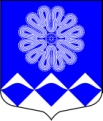 МУНИЦИПАЛЬНОЕ УЧРЕЖДЕНИЕ«СОВЕТ ДЕПУТАТОВ
МУНИЦИПАЛЬНОГО ОБРАЗОВАНИЯПЧЕВСКОЕ СЕЛЬСКОЕ ПОСЕЛЕНИЕ»КИРИШСКОГО МУНИЦИПАЛЬНОГО РАЙОНАЛЕНИНГРАДСКОЙ ОБЛАСТИРЕШЕНИЕот   16 декабря  2019  года                                                                                     № 7/22О бюджете муниципального образованияПчевское сельское поселение Киришского муниципального района Ленинградской области на 2020 год и на плановый период 2021 и 2022 годовСтатья 1. Основные характеристики бюджета муниципального образования Пчевское сельское поселение Киришского муниципального района Ленинградской области на 2020 год и на плановый период 2021 и 2022 годов.1. Утвердить основные характеристики бюджета муниципального образования Пчевское сельское поселение Киришского муниципального района Ленинградской области на 2020 год:прогнозируемый общий объем доходов бюджета муниципального образования Пчевское сельское поселение Киришского муниципального района Ленинградской области в сумме 19701,12 тысяча рублей;общий объем расходов бюджета муниципального образования Пчевское сельское поселение Киришского муниципального района Ленинградской области в сумме 19751,12 тысяча рублей;прогнозируемый дефицит бюджета муниципального образования Пчевское сельское поселение Киришского муниципального района Ленинградской области в сумме 50,00 тысяч рублей.2. Утвердить основные характеристики бюджета муниципального образования Пчевское сельское поселение Киришского муниципального района Ленинградской области на 2021 год и на 2022 год:прогнозируемый общий объем доходов бюджета муниципального образования Пчевское сельское поселение Киришского муниципального района Ленинградской области на 2021 год в сумме 19959,60 тысяч рублей и на 2022 год в сумме 19987,51 тысяч рублей;общий объем расходов бюджета муниципального образования Пчевское сельское поселение Киришского муниципального района Ленинградской области на 2021 год в сумме 20538,03 тысяч рублей, в том числе условно утвержденные расходы в сумме 600 тысяч рублей и на 2022 год в сумме 20557,48 тысяч рублей, в том числе условно утвержденные расходы в сумме 1100 тысяча рублей;прогнозируемый дефицит бюджета муниципального образования Пчевское сельское поселение Киришского муниципального района Ленинградской области на 2021 год в сумме 578,43 тысяч рублей и на 2022 год в сумме 569,97 тысяч рублей.3. Утвердить источники внутреннего финансирования дефицита бюджета муниципального образования Пчевское сельское поселение Киришского муниципального района Ленинградской области на 2020 год согласно приложению 1. 4. Утвердить источники внутреннего финансирования дефицита бюджета муниципального образования Пчевское сельское поселение Киришского муниципального района Ленинградской области на плановый период 
2021 и 2022 годов согласно приложению 2.Статья 2. Доходы бюджета муниципального образования Пчевское сельское поселение Киришского муниципального района Ленинградской области на 2020 год и на плановый период 2021 и 2022 годов. 1. Утвердить в пределах общего объема доходов бюджета муниципального образования Пчевское сельское поселение Киришского муниципального района Ленинградской области, установленного статьей 1 настоящего решения прогнозируемые поступления доходов на 2020 год согласно приложению 3, прогнозируемые поступления доходов на плановый период 2021 и 2022 годов согласно приложению 4.2. Утвердить в пределах общего объема доходов бюджета муниципального образования Пчевское сельское поселение Киришского муниципального района Ленинградской области, установленного статьей 1 настоящего решения, безвозмездные поступления на 2020 год согласно приложению 5, безвозмездные поступления на плановый период 2021 и 2022 годов согласно приложению 6.Статья 3. Главные администраторы доходов бюджета муниципального образования Пчевское сельское поселение Киришского муниципального района Ленинградской области и главные администраторы источников внутреннего финансирования дефицита бюджета муниципального образования Пчевское сельское поселение Киришского муниципального района Ленинградской области.1. Утвердить перечень и коды главных администраторов доходов бюджета муниципального образования Пчевское сельское поселение Киришского муниципального района Ленинградской области согласно приложению 7.2. Утвердить перечень главных администраторов источников внутреннего финансирования дефицита бюджета муниципального образования Пчевское сельское поселение Киришского муниципального района Ленинградской области согласно приложению 8.Статья 4. Особенности администрирования доходов бюджета муниципального образования Пчевское сельское поселение Киришского муниципального района Ленинградской области. 1. Установить, что 25 процентов прибыли муниципальных предприятий муниципального образования Пчевское сельское поселение Киришского муниципального района Ленинградской области, остающейся после уплаты налогов и иных обязательных платежей, зачисляются в бюджет муниципального образования Пчевское сельское поселение Киришского муниципального района Ленинградской области.2. Установить, что задолженность по земельному налогу, по обязательствам, возникшим до 01.01.2006г., зачисляется в бюджет муниципального образования Пчевское сельское поселение Киришского муниципального района Ленинградской области по нормативу 100 процентов.  3. Установить, что в бюджет муниципального образования  Пчевское сельское поселение Киришского муниципального района Ленинградской области зачисляются прочие доходы от компенсации затрат бюджета муниципального образования Пчевское сельское поселение Киришского муниципального района Ленинградской области, прочие неналоговые доходы бюджета  муниципального образования Пчевское сельское  поселение Киришского муниципального района Ленинградской области, невыясненные поступления, зачисляемые в бюджет муниципального образования Пчевское сельское  поселение Киришского муниципального района Ленинградской области по нормативу 100 процентов.Статья 5. Бюджетные ассигнования бюджета муниципального образования Пчевское сельское поселение Киришского муниципального района Ленинградской области на 2020 год и на плановый период 2021 и 2022 годов. 1.  Утвердить в пределах общего объема расходов, установленного статьей 1 настоящего решения распределение бюджетных ассигнований по целевым статьям (муниципальным программам и непрограммным направлениям деятельности), группам (группам и подгруппам) видов расходов классификации расходов бюджета:на 2020 год согласно приложению 9, на плановый период 2021 и 2022 годов согласно приложению 10.  2. Утвердить в пределах общего объема расходов, установленного статьей 1 настоящего решения распределение бюджетных ассигнований по разделам и подразделам, целевым статьям (муниципальным программам и непрограммным направлениям деятельности), группам и подгруппам видов расходов  классификации расходов бюджета:на 2020 год согласно приложению 11, на плановый период 2021 и 2022 годов согласно приложению 12. 3. Утвердить ведомственную структуру расходов бюджета муниципального образования Пчевское сельское поселение Киришского муниципального района Ленинградской области:на 2020 год согласно приложению 13, на плановый период 2021 и 2022 годов согласно приложению 14.4. Утвердить резервный фонд администрации муниципального образования Пчевское сельское поселение Киришского муниципального района Ленинградской области:на 2020 год в сумме 50,00 тысяч рублей, в том числе для ликвидации чрезвычайных ситуаций природного и техногенного характера и последствий стихийных бедствий в сумме 10,00 тысяч рублей;на 2021 год в сумме 50,00 тысяч рублей, в том числе для ликвидации чрезвычайных ситуаций природного и техногенного характера и последствий стихийных бедствий в сумме 10,00 тысяч рублей;на 2022 год в сумме 50,00 тысяч рублей, в том числе для ликвидации чрезвычайных ситуаций природного и техногенного характера и последствий стихийных бедствий в сумме 10,00 тысяч рублей.           5. Установить, что в соответствии с правовыми актами администрации муниципального образования Пчевское сельское поселение Киришского муниципального района Ленинградской области производится предоставление ассигнований, предусмотренных в ведомственной структуре расходов бюджета муниципального образования Пчевское сельское поселение Киришского муниципального района Ленинградской области в соответствии с частью 3 настоящей статьи на резервный фонд администрации муниципального образования Пчевское сельское поселение Киришского муниципального района Ленинградской области в рамках непрограммных расходов органов местного самоуправления муниципального образования Пчевское сельское поселение Киришского муниципального района Ленинградской области.6. Утвердить объем бюджетных ассигнований дорожного фонда муниципального образования Пчевское сельское поселение Киришского муниципального района Ленинградской области:на 2020 год в сумме 1468,96 тысяч рублей,на 2021 год в сумме 1661,67 тысяча рублей, на 2022 год в сумме 1661,67 тысяч рублей.7. Установить, что субсидии юридическим лицам (за исключением субсидий государственным (муниципальным) учреждениям), индивидуальным предпринимателям, физическим лицам – производителям товаров, работ, услуг предоставляются в случаях, установленных настоящим решением, а именно:7.1 в целях реализации муниципальной программы "Обеспечение качественным жильем граждан на территории муниципального образования Пчевское сельское поселение" на возмещение недополученных доходов или финансовое обеспечение (возмещение) затрат в связи с выполнением работ по эксплуатации жилищного фонда, не обеспеченных платежами  населения, в соответствии  с Порядком, утвержденным постановлением администрации муниципального образования Пчевское сельское поселение Киришского муниципального образования Ленинградской области;            7.2 в целях реализации муниципальной программы "Стимулирование экономического развития муниципального образования Пчевское сельское поселение" на возмещение недополученных доходов муниципальному предприятию «Пчевский комбинат коммунальных предприятий» муниципального образования Пчевское сельское поселение Киришского муниципального района Ленинградской области в связи с оказанием банных услуг населению на территории муниципального образования Пчевское сельское поселение Киришского муниципального района Ленинградской области, в соответствии  с Порядком, утвержденным постановлением администрации муниципального образования Пчевское сельское поселение Киришского муниципального образования Ленинградской области.8. Установить, что в соответствии с пунктом 8 статьи 217 Бюджетного кодекса Российской Федерации и пунктом 2 статьи 15 Положения о бюджетном процессе в муниципальном образовании Пчевское сельское поселение Киришского муниципального района Ленинградской области, утвержденного решением совета депутатов муниципального образования Пчевское сельское поселение Киришского муниципального района Ленинградской области от 17.04.2014  года № 61/287 в ходе исполнения настоящего решения изменения в сводную бюджетную роспись бюджета муниципального образования Пчевское сельское поселение Киришского муниципального района Ленинградской области вносятся по следующим основаниям, связанным с особенностями исполнения бюджета муниципального образования Пчевское сельское поселение Киришского муниципального района Ленинградской области, без внесения изменений в настоящее решение:8.1 в случаях перераспределения бюджетных ассигнований между разделами, подразделами, целевыми статьями и видами расходов классификации расходов бюджетов на сумму, необходимую для выполнения условий софинансирования, установленных для получения субсидий и иных межбюджетных трансфертов, предоставляемых бюджету муниципального образования Пчевское сельское поселение Киришского муниципального района Ленинградской области из федерального бюджета, областного бюджета Ленинградской области, бюджета муниципального образования Киришский муниципальный район Ленинградской области, в пределах объема бюджетных ассигнований, предусмотренных главному распорядителю бюджетных средств бюджета муниципального образования Пчевское сельское поселение Киришского муниципального района Ленинградской области по соответствующей муниципальной программе;8.2 в случаях распределения средств целевых межбюджетных трансфертов из федерального бюджета, областного бюджета Ленинградской области, бюджета муниципального образования Киришский муниципальный район Ленинградской области (сверх утвержденных решением о бюджете доходов) на осуществление отдельных целевых расходов на основании федеральных законов, областных законов Ленинградской области и (или) нормативных правовых актов Правительства Российской Федерации, Губернатора Ленинградской области, Правительства Ленинградской области, решений совета депутатов муниципального образования Киришский муниципальный район Ленинградской области, а также заключенных соглашений;8.3 при внесении Министерством финансов Российской Федерации изменений в Указания о порядке применения бюджетной классификации Российской Федерации в части отражения расходов по кодам разделов, подразделов, целевых статей, видов расходов;8.4 в случаях перераспределения бюджетных ассигнований между разделами, подразделами, целевыми статьями, видами расходов классификации расходов бюджетов в пределах общего объема бюджетных ассигнований, предусмотренных настоящим решением главному распорядителю бюджетных средств бюджета муниципального образования Пчевское сельское поселение Киришского муниципального района Ленинградской области, на сумму денежных взысканий (штрафов) за нарушение условий договоров (соглашений) о предоставлении субсидий бюджету  муниципального образования Пчевское сельское поселение Киришского муниципального района Ленинградской области из федерального бюджета, областного бюджета Ленинградской области, подлежащую возврату в федеральный бюджет, областной бюджет Ленинградской области;8.5 в случаях перераспределения бюджетных ассигнований между разделами, подразделами, целевыми статьями и видами расходов классификации расходов бюджетов на сумму, необходимую для уплаты штрафов (в том числе административных), пеней (в том числе за несвоевременную уплату налогов и сборов) на основании актов уполномоченных органов и должностных лиц по делам об административных правонарушениях, в пределах общего объема бюджетных ассигнований, предусмотренных главному распорядителю бюджетных средств муниципального образования Пчевское сельское поселение Киришского муниципального района Ленинградской области в текущем финансовом году.Статья 6.  Особенности установления отдельных расходных обязательств и использования бюджетных ассигнований бюджета муниципального образования Пчевское сельское поселение Киришского муниципального района  Ленинградской области.Утвердить размер индексации должностных окладов работников органов местного самоуправления муниципального образования Пчевское сельское поселение Киришского муниципального района Ленинградской области с 1 января 2020 года - 1,05»Статья 7. Межбюджетные трансферты 1. Утвердить формы, цели и объем межбюджетных трансфертов, передаваемых бюджету муниципального образования Киришский муниципальный район Ленинградской области в 2020 году, в соответствии с Приложением 15, в плановом периоде 2021-2022 годов в соответствии  с Приложением 16.2.  Установить, что иные межбюджетные трансферты из бюджета муниципального образования Пчевское сельское поселение Киришского муниципального района Ленинградской области в бюджет муниципального образования Киришский муниципальный район Ленинградской области предоставляются в следующих случаях:2.1 на осуществление части полномочий по решению вопросов местного значения,  предусмотренных частью 3 статьи 14 Федерального закона от 06.10.2003 № 131-ФЗ «Об общих принципах организации местного самоуправления в Российской Федерации» (пункты 1, 6, 8, 10, 11, 12, 20, 22, 24, 28 части 1 статьи 14 Федерального закона от 06.10.2003 № 131-ФЗ «Об общих принципах организации местного самоуправления в Российской Федерации») в соответствии с заключенным соглашением между администрацией муниципального образования Пчевское сельское поселение Киришского муниципального района Ленинградской области и администрацией муниципального образования Киришский муниципальный район Ленинградской области в соответствии с Порядком, утвержденным Приложением 17:на 2020 год в сумме 6035,89 тысяч рублей, на 2021 год в сумме 6277,25 тысяч рублей,на 2022 год в сумме 6528,28 тысяч рублей.   2.2 на осуществление внешнего муниципального финансового контроля в соответствии с соглашением, заключенным между советом депутатов муниципального образования Пчевское сельское поселение Киришского муниципального района Ленинградской области, Контрольно-счетной палатой муниципального образования Киришский муниципальный район Ленинградской области и советом депутатов муниципального образования Киришский муниципальный район Ленинградской области в соответствии со статьей 3 Федерального закона от 7 февраля 2011 г. N 6-ФЗ "Об общих принципах организации и деятельности контрольно-счетных органов субъектов Российской Федерации и муниципальных образований" и в соответствии с Порядком, утвержденным Приложением 18:на 2020 год в сумме 208,95 тысяч рублей;на 2021 год в сумме 217,31 тысяч рублей;на 2022 год в сумме 226,00 тысяч рублей.   Утвердить иные межбюджетные трансферты из бюджета муниципального образования Киришский муниципальный район Ленинградской области бюджету муниципального образования Пчевское сельское поселение Киришского муниципального района Ленинградской области:на 2020 год в сумме 6029,50 тысяч рублей с распределением согласно приложению 19, на 2021 год в сумме 6029,50 тысяч рублей, на 2022 год в сумме 6029,50 тысяч рублей с распределением согласно приложению 20.Статья 8. Муниципальный долг муниципального образования Пчевское сельское поселение Киришского муниципального района Ленинградской области на 2020 год и на плановый период 2021-2022 годов.Установить предельный объем муниципального долга муниципального образования Пчевское сельское поселение Киришского муниципального района Ленинградской области:на 2020 год в сумме 0 рублей, на 2021 год в сумме 0 рублей,на 2022 год в сумме 0 рублей, в том числе предельный объем муниципального долга по муниципальным гарантиям муниципального образования Пчевское сельское поселение Киришского муниципального района Ленинградской области:на 2020 год в сумме 0 рублей, на 2021 год в сумме 0 рублей,на 2022 год в сумме 0 рублей.2. Установить верхний предел муниципального долга муниципального образования Пчевское сельское поселение Киришского муниципального района Ленинградской области:на 1 января 2021 года в сумме 0 рублей, в том числе верхний предел муниципального долга по муниципальным гарантиям муниципального образования Пчевское сельское поселение Киришского муниципального района Ленинградской области в сумме 0 рублей;на 1 января 2022 года в сумме  0 рублей, в том числе верхний предел муниципального долга по муниципальным гарантиям муниципального образования Пчевское сельское поселение Киришского муниципального района Ленинградской области в сумме 0 рублей;на 1 января 2023 года в сумме  0 рублей, в том числе верхний предел муниципального долга по муниципальным гарантиям муниципального образования Пчевское сельское поселение Киришского муниципального района Ленинградской области в сумме 0 рублей.Опубликовать настоящее решение в газете «Пчевский вестник».Настоящее решение вступает в силу с 01.01.2020 года.Глава муниципального образованияПчевское сельское поселение Киришского муниципального района                                                              Ленинградской области                                                                             В.В.ЛысенковПриложение 17к решению совета депутатовмуниципального образованияПчевское сельское поселениеКиришского муниципального района Ленинградской области от 16.12.2019 № 7/22Порядок
предоставления иных межбюджетных трансфертов бюджету муниципального образования Киришский муниципальный район Ленинградской области на осуществление части полномочий по решению вопросов местного значения, предусмотренных частью 3 статьи 14 Федерального закона от 06.10.2003 № 131-ФЗ «Об общих принципах организации местного самоуправления в Российской Федерации» (пункты 1, 6, 8, 10, 11, 12, 20, 22, 24, 28 части 1 статьи 14 Федерального закона от 06.10.2003 № 131-ФЗ «Об общих принципах организации местного самоуправления в Российской Федерации»)          1. Настоящий Порядок разработан в соответствии со статьей 142.5 Бюджетного кодекса Российской Федерации, п. 3 ст.14 Федерального закона от 06.10.2003 № 131-ФЗ «Об общих принципах организации местного самоуправления в Российской Федерации», Законом Ленинградской области от 10 июля 2014 г. N 48-оз "Об отдельных вопросах местного значения сельских поселений Ленинградской области» и устанавливает правила предоставления из бюджета муниципального образования Пчевское сельское поселение Киришского муниципального района Ленинградской области иных межбюджетных трансфертов бюджету муниципального образования Киришский муниципальный район Ленинградской области на осуществление части полномочий по решению вопросов местного значения, предусмотренных частью 3 статьи 14 Федерального закона от 06.10.2003 № 131-ФЗ «Об общих принципах организации местного самоуправления в Российской Федерации» (пункты 1, 6, 8, 10, 11, 12, 20, 22, 24, 28 части 1 статьи 14 Федерального закона от 06.10.2003 № 131-ФЗ «Об общих принципах организации местного самоуправления в Российской Федерации») в соответствии с заключенным соглашением между администрацией Киришского муниципального района и администрацией муниципального образования Пчевское сельское поселение Киришского муниципального района  (далее – иные межбюджетные трансферты).          2. Общий размер иных межбюджетных трансфертов утверждается решением о бюджете муниципального образования Пчевское сельское поселение Киришского муниципального района Ленинградской области.        3. Иные межбюджетные трансферты предоставляются в пределах бюджетных ассигнований, утвержденных в сводной бюджетной росписи бюджета муниципального образования Пчевское сельское поселение Киришского муниципального района Ленинградской области.         4. Главным распорядителем средств иных межбюджетных трансфертов является администрация муниципального образования Пчевское сельское поселение Киришского муниципального района.       5. Перечисление иных межбюджетных трансфертов осуществляется администрацией муниципального образования Пчевское сельское поселение Киришского муниципального района на счет главного администратора доходов бюджета муниципального образования Киришский муниципальный район Ленинградской области, открытый в территориальном отделе Управления Федерального казначейства по Ленинградской области, в сроки и в объеме,  установленные соглашением между администрацией муниципального образования Киришский муниципальный район Ленинградской области и администрацией муниципального образования Пчевское сельское поселение Киришского муниципального района на  осуществление части полномочий по решению вопросов местного значения, предусмотренных частью 3 статьи 14 Федерального закона от 06.10.2003 № 131-ФЗ «Об общих принципах организации местного самоуправления в Российской Федерации» (пункты 1, 6, 8, 10, 11, 12, 20, 22, 24, 28 части 1 статьи 14 Федерального закона от 06.10.2003 № 131-ФЗ «Об общих принципах организации местного самоуправления в Российской Федерации»).        6. Остатки не использованных в текущем финансовом году иных межбюджетных трансфертов подлежат возврату в установленном порядке в доход бюджета муниципального образования Пчевское сельское поселение Киришского муниципального района Ленинградской области.Приложение 18 к решению совета депутатовмуниципального образования  Пчевское сельское поселениеКиришского муниципального района                      от 16.12.2019 № 7/22Порядок
предоставления иных межбюджетных трансфертов бюджету муниципального образования Киришский муниципальный район Ленинградской области на осуществление полномочий, предусмотренных пунктом 11 статьи 3 Федерального закона  от 07.02.2011 № 6-ФЗ «Об общих принципах организации деятельности контрольно-счетных органов субъектов Российской федерации и муниципальных образований»           1. Настоящий Порядок разработан в соответствии со статьей 142.5 Бюджетного кодекса Российской Федерации и устанавливает правила предоставления из бюджета муниципального образования Пчевское сельское поселение Киришского муниципального района Ленинградской области иных межбюджетных трансфертов бюджету муниципального образования Киришский муниципальный район Ленинградской области на осуществление полномочий, предусмотренных пунктом 11 статьи 3 Федерального закона  от 07.02.2011 № 6-ФЗ «Об общих принципах организации деятельности контрольно-счетных органов субъектов Российской федерации и муниципальных образований» в соответствии с заключенным соглашением между советом депутатов муниципального образования Киришский муниципальный район Ленинградской области, Контрольно-счетной палатой муниципального образования Киришский муниципальный район Ленинградской области и советом депутатов муниципального образования Пчевское сельское поселение Киришского муниципального района (далее – иные межбюджетные трансферты).           2. Общий размер иных межбюджетных трансфертов утверждается решением о бюджете муниципального образования Пчевское сельское поселение Киришского муниципального района Ленинградской области.           3. Иные межбюджетные трансферты предоставляются в пределах бюджетных ассигнований, утвержденных в сводной бюджетной росписи бюджета муниципального образования Пчевское сельское поселение Киришского муниципального района Ленинградской области.           4. Главным распорядителем средств иных межбюджетных трансфертов является Администрация муниципального образования Пчевское сельское поселение Киришского муниципального района (далее - Администрация).          5. Перечисление иных межбюджетных трансфертов осуществляется Администрацией на счет главного администратора доходов бюджета муниципального образования Киришский муниципальный район Ленинградской области, открытый в территориальном отделе Управления Федерального казначейства по Ленинградской области, в сроки и объеме, установленные соглашением между советом депутатов муниципального образования Киришский муниципальный район Ленинградской области, Контрольно-счетной палатой муниципального образования Киришский муниципальный район Ленинградской области и советом депутатов муниципального образования Пчевское сельское поселение Киришского муниципального района.           6. Остатки не использованных в текущем финансовом году иных межбюджетных трансфертов подлежат возврату в установленном порядке в доход бюджета муниципального образования Пчевское сельское поселение Киришского муниципального района Ленинградской области.Приложение 1Приложение 1к решению совета депутатовк решению совета депутатовмуниципального образованияПчевское сельское поселениеПчевское сельское поселениеКиришского муниципального районаКиришского муниципального районаЛенинградской областиЛенинградской областиот 16.12.2019 № 7/22от 16.12.2019 № 7/22ИСТОЧНИКИИСТОЧНИКИИСТОЧНИКИвнутреннего финансирования дефицита бюджета муниципальноговнутреннего финансирования дефицита бюджета муниципальноговнутреннего финансирования дефицита бюджета муниципальногообразования Пчевское сельское поселение  Киришского муниципального района образования Пчевское сельское поселение  Киришского муниципального района образования Пчевское сельское поселение  Киришского муниципального района Ленинградской области на 2020 годЛенинградской области на 2020 годЛенинградской области на 2020 годКодНаименование Сумма        (тысяч рублей)123000 01 00 00 00 00 0000 000Источники внутреннего финансирования дефицитов бюджетов50,00000 01 05 00 00 00 0000 000Изменение остатков средств на счетах по учету средств бюджетов50,00000 01 05 02 00 00 0000 500Увеличение прочих остатков средств бюджетов-19 701,12000 01 05 02 01 10 0000 510Увеличение прочих остатков денежных средств бюджетов сельских поселений-19 701,12000 01 05 02 00 00 0000 600Уменьшение прочих остатков средств бюджетов19 751,12000 01 05 02 01 10 0000 610Уменьшение прочих остатков денежных средств бюджетов сельских поселений19 751,12Приложение 2Приложение 2Приложение 2Приложение 2Приложение 2Приложение 2к решению совета депутатовк решению совета депутатовк решению совета депутатовк решению совета депутатовк решению совета депутатовк решению совета депутатовмуниципального образованиямуниципального образованиямуниципального образованиямуниципального образованиямуниципального образованиямуниципального образования Пчевское сельское поселение Пчевское сельское поселение Пчевское сельское поселение Пчевское сельское поселение Пчевское сельское поселение Пчевское сельское поселениеКиришского муниципального районаКиришского муниципального районаКиришского муниципального районаКиришского муниципального районаКиришского муниципального районаКиришского муниципального районаЛенинградской областиЛенинградской областиЛенинградской областиЛенинградской областиЛенинградской областиЛенинградской областиот 16.12.2019 № 7/22от 16.12.2019 № 7/22от 16.12.2019 № 7/22от 16.12.2019 № 7/22от 16.12.2019 № 7/22от 16.12.2019 № 7/22ИСТОЧНИКИИСТОЧНИКИИСТОЧНИКИИСТОЧНИКИИСТОЧНИКИИСТОЧНИКИИСТОЧНИКИвнутреннего финансирования дефицита бюджета муниципальноговнутреннего финансирования дефицита бюджета муниципальноговнутреннего финансирования дефицита бюджета муниципальноговнутреннего финансирования дефицита бюджета муниципальноговнутреннего финансирования дефицита бюджета муниципальноговнутреннего финансирования дефицита бюджета муниципальноговнутреннего финансирования дефицита бюджета муниципальногообразования Пчевское сельское поселение  Киришского муниципального районаобразования Пчевское сельское поселение  Киришского муниципального районаобразования Пчевское сельское поселение  Киришского муниципального районаобразования Пчевское сельское поселение  Киришского муниципального районаобразования Пчевское сельское поселение  Киришского муниципального районаобразования Пчевское сельское поселение  Киришского муниципального районаобразования Пчевское сельское поселение  Киришского муниципального районаЛенинградской области на плановый период 2021 и 2022 годовЛенинградской области на плановый период 2021 и 2022 годовЛенинградской области на плановый период 2021 и 2022 годовЛенинградской области на плановый период 2021 и 2022 годовЛенинградской области на плановый период 2021 и 2022 годовЛенинградской области на плановый период 2021 и 2022 годовЛенинградской области на плановый период 2021 и 2022 годовКод Наименование Сумма                       (тысяч рублей)Сумма                       (тысяч рублей)Сумма                       (тысяч рублей)Сумма                       (тысяч рублей)Сумма                       (тысяч рублей)Код Наименование 2021 год2021 год2022 год2022 год2022 год1233444000 01 00 00 00 00 0000 000Источники внутреннего финансирования дефицитов бюджетов578,43578,43569,97569,97569,97000 01 05 00 00 00 0000 000Изменение остатков средств на счетах по учету средств бюджетов578,43578,43569,97569,97569,97000 01 05 02 00 00 0000 500Увеличение прочих остатков средств бюджетов-19 959,60-19 959,60-19 987,51-19 987,51-19 987,51000 01 05 02 01 10 0000 510Увеличение прочих остатков денежных средств бюджетов сельских поселений-19 959,60-19 959,60-19 987,51-19 987,51-19 987,51000 01 05 02 00 00 0000 600Уменьшение прочих остатков средств бюджетов20 538,0320 538,0320 557,4820 557,4820 557,48000 01 05 02 01 10 0000 610Уменьшение прочих остатков денежных средств бюджетов сельских поселений20 538,0320 538,0320 557,4820 557,4820 557,48Приложение 3Приложение 3Приложение 3к решению совета депутатовк решению совета депутатовк решению совета депутатовмуниципального образованиямуниципального образованиямуниципального образованияПчевское сельское  поселениеПчевское сельское  поселениеПчевское сельское  поселениеКиришского муниципального районаКиришского муниципального районаКиришского муниципального районаЛенинградской областиЛенинградской областиЛенинградской областиот 16.12.2019 № 7/22от 16.12.2019 № 7/22от 16.12.2019 № 7/22Прогнозируемые поступления доходов в бюджетПрогнозируемые поступления доходов в бюджетПрогнозируемые поступления доходов в бюджетПрогнозируемые поступления доходов в бюджетмуниципального образования Пчевское сельское поселение муниципального образования Пчевское сельское поселение муниципального образования Пчевское сельское поселение муниципального образования Пчевское сельское поселение Киришского муниципального района Ленинградской областиКиришского муниципального района Ленинградской областиКиришского муниципального района Ленинградской областиКиришского муниципального района Ленинградской областина 2020 годна 2020 годна 2020 годна 2020 годКод бюджетной классификацииКод бюджетной классификацииИсточник доходовСумма                  (тысяч рублей)1123000 1 00 00000 00 0000 000000 1 00 00000 00 0000 000НАЛОГОВЫЕ И НЕНАЛОГОВЫЕ ДОХОДЫ5787,00000 1 01 00000 00 0000 000000 1 01 00000 00 0000 000Налоги на прибыль, доходы600,00000 1 01 02000 01 0000 110000 1 01 02000 01 0000 110Налог на доходы физических лиц600,00000 1 01 02010 01 0000 110000 1 01 02010 01 0000 110Налог на доходы физических лиц с доходов, источником которых является налоговый агент, за исключением доходов, в отношении которых исчисление и уплата налога осуществляются в соответствии со статьями 227,227.1 и 228 Налогового кодекса Российской Федерации581,00000 1 01 02020 01 0000 110000 1 01 02020 01 0000 110Налог на доходы физических лиц с доходов, полученных от осуществления деятельности физическими лицами, зарегистрированными в качестве индивидуальных предпринимателей, нотариусов, занимающихся частной практикой, адвокатов, учредивших адвокатские кабинеты и других лиц, занимающихся частной практикой в соответствии  со статьей 227 Налогового кодекса Российской Федерации1,00000 1 01 02030 01 0000 110000 1 01 02030 01 0000 110Налог на доходы физических лиц с доходов, полученных физическими лицами  в соответствии со статьей   228 Налогового кодекса Российской Федерации18,00000 1 03 00000 00 0000 000000 1 03 00000 00 0000 000Налоги на товары (работы, услуги) реализуемые на территории Российской Федерации1468,96000 1 03 02000 01 0000 110000 1 03 02000 01 0000 110Акцизы по подакцизным товарам (продукции), производимым на территории Российской Федерации1468,96000 1 03 02230 01 0000 110000 1 03 02230 01 0000 110Доходы от уплаты акцизов на дизельное топливо, подлежащие распределению между бюджетами субъектов Российской Федерации и местными бюджетами с учетом установленных дифференцированных нормативов отчислений в местные бюджеты590,00000 1 03 02231 01 0000 110000 1 03 02231 01 0000 110Доходы от уплаты акцизов на дизельное топливо, подлежащие распределению между бюджетами субъектов Российской Федерации и местными бюджетами с учетом установленных дифференцированных нормативов отчислений в местные бюджеты (по нормативам, установленным Федеральным законом о федеральном бюджете в целях формирования дорожных фондов субъектов Российской Федерации)590,00000 1 03 02240 01 0000 110000 1 03 02240 01 0000 110Доходы от уплаты акцизов на моторные масла для дизельных и (или) карбюраторных (инжекторных) двигателей, подлежащие распределению между бюджетами субъектов Российской Федерации и местными бюджетами с учетом установленных дифференцированных нормативов отчислений в местные бюджеты5,96000 1 03 02241 01 0000 110000 1 03 02241 01 0000 110Доходы от уплаты акцизов на моторные масла для дизельных и (или) карбюраторных (инжекторных) двигателей, подлежащие распределению между бюджетами субъектов Российской Федерации и местными бюджетами с учетом установленных дифференцированных нормативов отчислений в местные бюджеты (по нормативам, установленным Федеральным законом о федеральном бюджете в целях формирования дорожных фондов субъектов Российской Федерации)5,96000 1 03 02250 01 0000 110000 1 03 02250 01 0000 110Доходы от уплаты акцизов на автомобильный бензин, подлежащие распределению между бюджетами субъектов Российской Федерации и местными бюджетами с учетом установленных дифференцированных нормативов отчислений в местные бюджеты873,00000 1 03 02251 01 0000 110000 1 03 02251 01 0000 110Доходы от уплаты акцизов на автомобильный бензин, подлежащие распределению между бюджетами субъектов Российской Федерации и местными бюджетами с учетом установленных дифференцированных нормативов отчислений в местные бюджеты (по нормативам, установленным Федеральным законом о федеральном бюджете в целях формирования дорожных фондов субъектов Российской Федерации)873,00000 1 06 00000 00 0000 000000 1 06 00000 00 0000 000Налоги на имущество1396,31000 1 06 01000 00 0000 110000 1 06 01000 00 0000 110Налог на имущество физических лиц119,44000 1 06 01030 10 0000 110000 1 06 01030 10 0000 110Налог на имущество физических лиц, взимаемый по ставкам, применяемым к объектам налогообложения, расположенным в границах сельских поселений119,44000 1 06 06000 00 0000 110000 1 06 06000 00 0000 110Земельный налог1276,87000 1 06 06030 00 0000 110000 1 06 06030 00 0000 110Земельный налог с организаций702,27000 1 06 06033 10 0000 110000 1 06 06033 10 0000 110Земельный налог с организаций, обладающих земельным участком, расположенным в границах сельских поселений702,27000 1 06 06040 00 0000 110000 1 06 06040 00 0000 110Земельный налог с физических лиц574,60000 1 06 06043 10 0000 110000 1 06 06043 10 0000 110Земельный налог с физических лиц, обладающих земельным участком, расположенным в границах сельских поселений574,60000 1 08 00000 00 0000 000000 1 08 00000 00 0000 000Государственная пошлина5,10000 1 08 04000 01 0000 110000 1 08 04000 01 0000 110Государственная пошлина за совершение нотариальных действий (за исключением действий совершаемых консульскими учреждениями Российской Федерации)5,10000 1 08 04020 01 0000 110000 1 08 04020 01 0000 110Государственная пошлина за совершение нотариальных действий должностными лицами органов местного самоуправления уполномоченными в соответствии с законодательными актами Российской Федерации на совершение нотариальных действий5,10000 1 11 00000 00 0000 000000 1 11 00000 00 0000 000Доходы от использования имущества, находящегося в государственной и муниципальной собственности2316,63000 1 11 05000 00 0000 120000 1 11 05000 00 0000 120Доходы получаемые в виде арендной либо иной платы за передачу в возмездное пользование государственного и муниципального имущества (за исключением имущества бюджетных и автономных учреждений, а также имущества государственных и муниципальных унитарных предприятий, в том числе казенных)2088,39000 1 11 05030 00 0000 120000 1 11 05030 00 0000 120Доходы от сдачи в аренду имущества, находящегося в оперативном управлении органов государственной власти, органов местного самоуправления, государственных внебюджетных фондов и созданных ими учреждений (за исключением имущества бюджетных и автономных учреждений)1814,62000 1 11 05035 10 0000 120000 1 11 05035 10 0000 120Доходы от сдачи в аренду имущества, находящегося в оперативном управлении органов управления сельских поселений и созданных ими учреждений (за исключением имущества муниципальных бюджетных и автономных учреждений)1814,62000 1 11 05035 10 0001 120000 1 11 05035 10 0001 120Доходы от сдачи в аренду имущества, находящегося в оперативном управлении органов управления сельских поселений и созданных ими учреждений (за исключением имущества муниципальных бюджетных и автономных учреждений) - доходы от сдачи в аренду имущества, непосредственно участвующего в предоставлении коммунальных услуг населению1350,00000 1 11 05035 10 0002 120000 1 11 05035 10 0002 120Доходы от сдачи в аренду имущества, находящегося в оперативном управлении органов управления сельских поселений и созданных ими учреждений (за исключением имущества муниципальных бюджетных и автономных учреждений) - по прочим договорам от сдачи в аренду имущества464,62000 1 11 05070 00 0000 120000 1 11 05070 00 0000 120Доходы от сдачи в аренду имущества, составляющего государственную (муниципальную) казну  (за исключением земельных участков)273,77000 1 11 05075 10 0000 120000 1 11 05075 10 0000 120Доходы от сдачи в аренду имущества, составляющего казну сельских поселений (за исключением земельных участков)273,77000 1 11 09000 00 0000 120000 1 11 09000 00 0000 120Прочие доходы от использования имущества и прав, находящихся в государственной и муниципальной собственности (за исключением имущества бюджетных и автономных учреждений, а также имущества государственных и муниципальных унитарных предприятий, в том числе казенных)228,24000 1 11 09040 00 0000 120000 1 11 09040 00 0000 120Прочие поступления от использования имущества, находящегося в государственной и муниципальной собственности (за исключением имущества бюджетных и автономных учреждений, а также имущества государственных и муниципальных унитарных предприятий, в том числе казенных)228,24000 1 11 09045 10 0000 120000 1 11 09045 10 0000 120Прочие поступления от использования имущества, находящегося в собственности сельских поселений (за исключением имущества муниципальных бюджетных и автономных учреждений, а также имущества муниципальных унитарных предприятий, в том числе казенных)228,24000 2 00 00000 00 0000 000000 2 00 00000 00 0000 000БЕЗВОЗМЕЗДНЫЕ ПОСТУПЛЕНИЯ13914,12000 2 02 00000 00 0000 000000 2 02 00000 00 0000 000Безвозмездные поступления от других бюджетов бюджетной системы Российской Федерации13914,12000 2 02 10000 00 0000 150000 2 02 10000 00 0000 150Дотации бюджетам бюджетной системы Российской Федерации7736,30000 2 02 15001 00 0000 150000 2 02 15001 00 0000 150Дотации на выравнивание бюджетной обеспеченности7736,30000 2 02 15001 10 0000 150000 2 02 15001 10 0000 150Дотации бюджетам сельских поселений на выравнивание бюджетной обеспеченности 7736,30000 2 02 30000 00 0000 150000 2 02 30000 00 0000 150Субвенции бюджетам бюджетной системы Российской Федерации148,32000 2 02 30024 00 0000 150000 2 02 30024 00 0000 150Субвенции местным бюджетам на выполнение передаваемых полномочий субъектов Российской Федерации3,52000 2 02 30024 10 0000 150000 2 02 30024 10 0000 150Субвенции  бюджетам сельских поселений на выполнение передаваемых полномочий субъектов Российской Федерации 3,52000 2 02 35118 00 0000 150000 2 02 35118 00 0000 150Субвенции бюджетам на осуществление первичного воинского учета на территориях, где отсутствуют военные комиссариаты144,80000 2 02 35118 10 0000 150000 2 02 35118 10 0000 150Субвенции бюджетам сельских поселений на осуществление первичного воинского учета на территориях, где отсутствуют военные комиссариаты144,80000 2 02 40000 00 0000 150000 2 02 40000 00 0000 150Иные межбюджетные трансферты6029,50000 2 02 49999 00 0000 150000 2 02 49999 00 0000 150Прочие межбюджетные трансферты, передаваемые бюджетам6029,50000 2 02 49999 10 0000 150000 2 02 49999 10 0000 150Прочие межбюджетные трансферты, передаваемые бюджетам сельских поселений6029,50ВСЕГО доходов19701,12Приложение 4Приложение 4к решению совета депутатовк решению совета депутатовмуниципального образованиямуниципального образования Пчевское сельское поселение Пчевское сельское поселениеКиришского муниципального районаКиришского муниципального районаКиришского муниципального районаКиришского муниципального районаЛенинградской областиЛенинградской областиот 16.12.2019 № 7/22от 16.12.2019 № 7/22Прогнозируемые поступления доходов в бюджетПрогнозируемые поступления доходов в бюджетПрогнозируемые поступления доходов в бюджетПрогнозируемые поступления доходов в бюджетПрогнозируемые поступления доходов в бюджетмуниципального образования Пчевское сельское поселениемуниципального образования Пчевское сельское поселениемуниципального образования Пчевское сельское поселениемуниципального образования Пчевское сельское поселениемуниципального образования Пчевское сельское поселениеКиришского муниципального района Ленинградской областиКиришского муниципального района Ленинградской областиКиришского муниципального района Ленинградской областиКиришского муниципального района Ленинградской областиКиришского муниципального района Ленинградской областина плановый период 2021 и 2022 годовна плановый период 2021 и 2022 годовна плановый период 2021 и 2022 годовна плановый период 2021 и 2022 годовна плановый период 2021 и 2022 годовКод бюджетной классификацииКод бюджетной классификацииИсточник доходовСумма                                             (тысяч рублей)Сумма                                             (тысяч рублей)Код бюджетной классификацииКод бюджетной классификацииИсточник доходов2021 год2022 год11234000 1 00 00000 00 0000 000000 1 00 00000 00 0000 000НАЛОГОВЫЕ И НЕНАЛОГОВЫЕ ДОХОДЫ5784,345699,79000 1 01 00000 00 0000 000000 1 01 00000 00 0000 000Налоги на прибыль, доходы612,00624,00000 1 01 02000 01 0000 110000 1 01 02000 01 0000 110Налог на доходы физических лиц612,00624,00000 1 01 02010 01 0000 110000 1 01 02010 01 0000 110Налог на доходы физических лиц с доходов, источником которых является налоговый агент, за исключением доходов, в отношении которых исчисление и уплата налога осуществляются в соответствии со статьями 227,227.1 и 228 Налогового кодекса Российской Федерации593,00605,00000 1 01 02020 01 0000 110000 1 01 02020 01 0000 110Налог на доходы физических лиц с доходов, полученных от осуществления деятельности физическими лицами, зарегистрированными в качестве индивидуальных предпринимателей, нотариусов, занимающихся частной практикой, адвокатов, учредивших адвокатские кабинеты и других лиц, занимающихся частной практикой в соответствии  со статьей 227 Налогового кодекса Российской Федерации1,001,00000 1 01 02030 01 0000 110000 1 01 02030 01 0000 110Налог на доходы физических лиц с доходов, полученных физическими лицами  в соответствии со статьей   228 Налогового кодекса Российской Федерации18,0018,00000 1 03 00000 00 0000 000000 1 03 00000 00 0000 000Налоги на товары (работы, услуги) реализуемые на территории Российской Федерации1661,671661,67000 1 03 02000 01 0000 110000 1 03 02000 01 0000 110Акцизы по подакцизным товарам (продукции), производимым на территории Российской Федерации1661,671661,67000 1 03 02230 01 0000 110000 1 03 02230 01 0000 110Доходы от уплаты акцизов на дизельное топливо, подлежащие распределению между бюджетами субъектов Российской Федерации и местными бюджетами с учетом установленных дифференцированных нормативов отчислений в местные бюджеты667,00667,00000 1 03 02231 01 0000 110000 1 03 02231 01 0000 110Доходы от уплаты акцизов на дизельное топливо, подлежащие распределению между бюджетами субъектов Российской Федерации и местными бюджетами с учетом установленных дифференцированных нормативов отчислений в местные бюджеты (по нормативам, установленным Федеральным законом о федеральном бюджете в целях формирования дорожных фондов субъектов Российской Федерации)667,00667,00000 1 03 02240 01 0000 110000 1 03 02240 01 0000 110Доходы от уплаты акцизов на моторные масла для дизельных и (или) карбюраторных (инжекторных) двигателей, подлежащие распределению между бюджетами субъектов Российской Федерации и местными бюджетами с учетом установленных дифференцированных нормативов отчислений в местные бюджеты6,676,67000 1 03 02241 01 0000 110000 1 03 02241 01 0000 110Доходы от уплаты акцизов на моторные масла для дизельных и (или) карбюраторных (инжекторных) двигателей, подлежащие распределению между бюджетами субъектов Российской Федерации и местными бюджетами с учетом установленных дифференцированных нормативов отчислений в местные бюджеты (по нормативам, установленным Федеральным законом о федеральном бюджете в целях формирования дорожных фондов субъектов Российской Федерации)6,676,67000 1 03 02250 01 0000 110000 1 03 02250 01 0000 110Доходы от уплаты акцизов на автомобильный бензин, подлежащие распределению между бюджетами субъектов Российской Федерации и местными бюджетами с учетом установленных дифференцированных нормативов отчислений в местные бюджеты988,00988,00000 1 03 02251 01 0000 110000 1 03 02251 01 0000 110Доходы от уплаты акцизов на автомобильный бензин, подлежащие распределению между бюджетами субъектов Российской Федерации и местными бюджетами с учетом установленных дифференцированных нормативов отчислений в местные бюджеты (по нормативам, установленным Федеральным законом о федеральном бюджете в целях формирования дорожных фондов субъектов Российской Федерации)988,00988,00000 1 06 00000 00 0000 000000 1 06 00000 00 0000 000Налоги на имущество1428,021460,55000 1 06 01000 00 0000 110000 1 06 01000 00 0000 110Налог на имущество физических лиц125,40131,70000 1 06 01030 10 0000 110000 1 06 01030 10 0000 110Налог на имущество физических лиц, взимаемый по ставкам, применяемым к объектам налогообложения, расположенным в границах сельских поселений125,40131,70000 1 06 06000 00 0000 110000 1 06 06000 00 0000 110Земельный налог1302,621328,85000 1 06 06030 00 0000 110000 1 06 06030 00 0000 110Земельный налог с организаций716,32730,65000 1 06 06033 10 0000 110000 1 06 06033 10 0000 110Земельный налог с организаций, обладающих земельным участком, расположенным в границах сельских поселений716,32730,65000 1 06 06040 00 0000 110000 1 06 06040 00 0000 110Земельный налог с физических лиц586,30598,20000 1 06 06043 10 0000 110000 1 06 06043 10 0000 110Земельный налог с физических лиц, обладающих земельным участком, расположенным в границах сельских поселений586,30598,20000 1 08 00000 00 0000 000000 1 08 00000 00 0000 000Государственная пошлина5,155,20000 1 08 04000 01 0000 110000 1 08 04000 01 0000 110Государственная пошлина за совершение нотариальных действий (за исключением действий совершаемых консульскими учреждениями Российской Федерации)5,155,20000 1 08 04020 01 0000 110000 1 08 04020 01 0000 110Государственная пошлина за совершение нотариальных действий должностными лицами органов местного самоуправления уполномоченными в соответствии с законодательными актами Российской Федерации на совершение нотариальных действий5,155,20000 1 11 00000 00 0000 000000 1 11 00000 00 0000 000Доходы от использования имущества, находящегося в государственной и муниципальной собственности2077,501948,37000 1 11 05000 00 0000 120000 1 11 05000 00 0000 120Доходы получаемые в виде арендной либо иной платы за передачу в возмездное пользование государственного и муниципального имущества (за исключением имущества бюджетных и автономных учреждений, а также имущества государственных и муниципальных унитарных предприятий, в том числе казенных)1858,391738,39000 1 11 05030 00 0000 120000 1 11 05030 00 0000 120Доходы от сдачи в аренду имущества, находящегося в оперативном управлении органов государственной власти, органов местного самоуправления, государственных внебюджетных фондов и созданных ими учреждений (за исключением имущества бюджетных и автономных учреждений)1584,621464,62000 1 11 05035 10 0000 120000 1 11 05035 10 0000 120Доходы от сдачи в аренду имущества, находящегося в оперативном управлении органов управления сельских поселений и созданных ими учреждений (за исключением имущества муниципальных бюджетных и автономных учреждений)1584,621464,62000 1 11 05035 10 0001 120000 1 11 05035 10 0001 120Доходы от сдачи в аренду имущества, находящегося в оперативном управлении органов управления сельских поселений и созданных ими учреждений (за исключением имущества муниципальных бюджетных и автономных учреждений) - доходы от сдачи в аренду имущества, непосредственно участвующего в предоставлении коммунальных услуг населению1120,001000,00000 1 11 05035 10 0002 120000 1 11 05035 10 0002 120Доходы от сдачи в аренду имущества, находящегося в оперативном управлении органов управления сельских поселений и созданных ими учреждений (за исключением имущества муниципальных бюджетных и автономных учреждений) - по прочим договорам от сдачи в аренду имущества464,62464,62000 1 11 05070 00 0000 120000 1 11 05070 00 0000 120Доходы от сдачи в аренду имущества, составляющего государственную (муниципальную) казну  (за исключением земельных участков)273,77273,77000 1 11 05075 10 0000 120000 1 11 05075 10 0000 120Доходы от сдачи в аренду имущества, составляющего казну сельских поселений (за исключением земельных участков)273,77273,77000 1 11 09000 00 0000 120000 1 11 09000 00 0000 120Прочие доходы от использования имущества и прав, находящихся в государственной и муниципальной собственности (за исключением имущества бюджетных и автономных учреждений, а также имущества государственных и муниципальных унитарных предприятий, в том числе казенных)219,11209,98000 1 11 09040 00 0000 120000 1 11 09040 00 0000 120Прочие поступления от использования имущества, находящегося в государственной и муниципальной собственности (за исключением имущества бюджетных и автономных учреждений, а также имущества государственных и муниципальных унитарных предприятий, в том числе казенных)219,11209,98000 1 11 09045 10 0000 120000 1 11 09045 10 0000 120Прочие поступления от использования имущества, находящегося в собственности сельских поселений (за исключением имущества муниципальных бюджетных и автономных учреждений, а также имущества муниципальных унитарных предприятий, в том числе казенных)219,11209,98000 2 00 00000 00 0000 000000 2 00 00000 00 0000 000БЕЗВОЗМЕЗДНЫЕ ПОСТУПЛЕНИЯ14175,2614287,72000 2 02 00000 00 0000 000000 2 02 00000 00 0000 000Безвозмездные поступления от других бюджетов бюджетной системы Российской Федерации14175,2614287,72000 2 02 10000 00 0000 150000 2 02 10000 00 0000 150Дотации бюджетам бюджетной системы Российской Федерации7992,448254,70000 2 02 15001 00 0000 150000 2 02 15001 00 0000 150Дотации на выравнивание бюджетной обеспеченности7992,448254,70000 2 02 15001 10 0000 150000 2 02 15001 10 0000 150Дотации бюджетам сельских поселений на выравнивание бюджетной обеспеченности 7992,448254,70000 2 02 30000 00 0000 150000 2 02 30000 00 0000 150Субвенции бюджетам бюджетной системы Российской Федерации153,323,52000 2 02 30024 00 0000 150000 2 02 30024 00 0000 150Субвенции местным бюджетам на выполнение передаваемых полномочий субъектов Российской Федерации3,523,52000 2 02 30024 10 0000 150000 2 02 30024 10 0000 150Субвенции  бюджетам сельских поселений на выполнение передаваемых полномочий субъектов Российской Федерации 3,523,52000 2 02 35118 00 0000 150000 2 02 35118 00 0000 150Субвенции бюджетам на осуществление первичного воинского учета на территориях, где отсутствуют военные комиссариаты149,800,00000 2 02 35118 10 0000 150000 2 02 35118 10 0000 150Субвенции бюджетам сельских поселений на осуществление первичного воинского учета на территориях, где отсутствуют военные комиссариаты149,800,00000 2 02 40000 00 0000 150000 2 02 40000 00 0000 150Иные межбюджетные трансферты6029,506029,50000 2 02 49999 00 0000 150000 2 02 49999 00 0000 150Прочие межбюджетные трансферты, передаваемые бюджетам6029,506029,50000 2 02 49999 10 0000 150000 2 02 49999 10 0000 150Прочие межбюджетные трансферты, передаваемые бюджетам сельских поселений6029,506029,50ВСЕГО доходов19959,6019987,51Приложение 5к решению совета депутатовк решению совета депутатовк решению совета депутатовмуниципального образованиямуниципального образованиямуниципального образованияПчевское сельское поселениеПчевское сельское поселениеПчевское сельское поселениеКиришского муниципального районаКиришского муниципального районаКиришского муниципального районаЛенинградской областиЛенинградской областиЛенинградской областиот 16.12.2019 № 7/22от 16.12.2019 № 7/22от 16.12.2019 № 7/22БЕЗВОЗМЕЗДНЫЕ ПОСТУПЛЕНИЯБЕЗВОЗМЕЗДНЫЕ ПОСТУПЛЕНИЯБЕЗВОЗМЕЗДНЫЕ ПОСТУПЛЕНИЯБЕЗВОЗМЕЗДНЫЕ ПОСТУПЛЕНИЯна 2020 годна 2020 годна 2020 годна 2020 годКод бюджетной Код бюджетной Источник доходовСумма классификацииклассификацииИсточник доходов(тысяч рублей)1123000 2 00 00000 00 0000 000000 2 00 00000 00 0000 000БЕЗВОЗМЕЗДНЫЕ ПОСТУПЛЕНИЯ13914,12000 2 02 00000 00 0000 000000 2 02 00000 00 0000 000Безвозмездные поступления от других бюджетов бюджетной системы Российской Федерации13914,12000 2 02 10000 00 0000 150000 2 02 10000 00 0000 150Дотации бюджетам бюджетной системы Российской Федерации7736,30000 2 02 15001 00 0000 150000 2 02 15001 00 0000 150Дотации на выравнивание бюджетной обеспеченности7736,30000 2 02 15001 10 0000 150 000 2 02 15001 10 0000 150 Дотации бюджетам сельских поселений на выравнивание бюджетной обеспеченности 7736,30000 2 02 15001 10 0610 150000 2 02 15001 10 0610 150Дотации бюджетам сельских поселений на выравнивание бюджетной обеспеченности за счет средств областного бюджета5818,80000 2 02 15001 10 0620 150000 2 02 15001 10 0620 150Дотации бюджетам сельских поселений на выравнивание бюджетной обеспеченности за счет средств бюджета муниципального района1917,50000 2 02 30000 00 0000 150000 2 02 30000 00 0000 150Субвенции бюджетам бюджетной системы Российской Федерации148,32000 2 02 30024 00 0000 150000 2 02 30024 00 0000 150Субвенции местным бюджетам на выполнение передаваемых полномочий субъектов Российской Федерации3,52000 2 02 30024 10 0000 150000 2 02 30024 10 0000 150Субвенции бюджетам сельских поселений на выполнение передаваемых полномочий субъектов Российской Федерации3,52000 2 02 35118 00 0000 150000 2 02 35118 00 0000 150Субвенции бюджетам на осуществление первичного воинского учета на территориях, где отсутствуют военные комиссариаты144,80000 2 02 35118 10 0000 150000 2 02 35118 10 0000 150Субвенции бюджетам сельских поселений на осуществление первичного воинского учета на территориях, где отсутствуют военные комиссариаты144,80000 2 02 40000 00 0000 150000 2 02 40000 00 0000 150Иные межбюджетные трансферты6029,50000 2 02 49999 00 0000 150000 2 02 49999 00 0000 150Прочие межбюджетные трансферты, передаваемые бюджетам6029,50000 2 02 49999 10 0000 150000 2 02 49999 10 0000 150Прочие межбюджетные трансферты, передаваемые бюджетам сельских поселений6029,50000 2 02 49999 10 0102 150000 2 02 49999 10 0102 150Прочие межбюджетные трансферты, передаваемые бюджетам сельских поселений - иные межбюджетные трансферты на меры по обеспечению сбалансированности бюджетов поселений6029,50Приложение 6Приложение 6Приложение 6Приложение 6к решению совета депутатовк решению совета депутатовк решению совета депутатовк решению совета депутатовмуниципального образованиямуниципального образованиямуниципального образованиямуниципального образованияПчевское сельское поселениеПчевское сельское поселениеПчевское сельское поселениеПчевское сельское поселениеКиришского муниципального районаКиришского муниципального районаКиришского муниципального районаКиришского муниципального районаЛенинградской областиЛенинградской областиЛенинградской областиЛенинградской областиот 16.12.2019 № 7/22от 16.12.2019 № 7/22от 16.12.2019 № 7/22от 16.12.2019 № 7/22БЕЗВОЗМЕЗДНЫЕ ПОСТУПЛЕНИЯБЕЗВОЗМЕЗДНЫЕ ПОСТУПЛЕНИЯБЕЗВОЗМЕЗДНЫЕ ПОСТУПЛЕНИЯБЕЗВОЗМЕЗДНЫЕ ПОСТУПЛЕНИЯБЕЗВОЗМЕЗДНЫЕ ПОСТУПЛЕНИЯв плановом периоде 2021 и 2022 годовв плановом периоде 2021 и 2022 годовв плановом периоде 2021 и 2022 годовв плановом периоде 2021 и 2022 годовв плановом периоде 2021 и 2022 годовКод бюджетной Код бюджетной Источник доходовСумма (тысяч рублей)Сумма (тысяч рублей)классификацииклассификацииИсточник доходов2021202211234000 2 00 00000 00 0000 000000 2 00 00000 00 0000 000БЕЗВОЗМЕЗДНЫЕ ПОСТУПЛЕНИЯ14175,2614287,72000 2 02 00000 00 0000 000000 2 02 00000 00 0000 000Безвозмездные поступления от других бюджетов бюджетной системы Российской Федерации14175,2614287,72000 2 02 10000 00 0000 150000 2 02 10000 00 0000 150Дотации бюджетам бюджетной системы Российской Федерации7992,448254,70000 2 02 15001 00 0000 150000 2 02 15001 00 0000 150Дотации на выравнивание бюджетной обеспеченности7992,448254,70000 2 02 15001 10 0000 150000 2 02 15001 10 0000 150Дотации бюджетам сельских поселений на выравнивание бюджетной обеспеченности 7992,448254,70000 2 02 15001 10 0610 150000 2 02 15001 10 0610 150Дотации бюджетам сельских поселений на выравнивание бюджетной обеспеченности за счет средств областного бюджета6002,546189,50000 2 02 15001 10 0620 150000 2 02 15001 10 0620 150Дотации бюджетам сельских поселений на выравнивание бюджетной обеспеченности за счет средств бюджета муниципального района1989,902065,20000 2 02 30000 00 0000 150000 2 02 30000 00 0000 150Субвенции бюджетам бюджетной системы Российской Федерации153,323,52000 2 02 30024 00 0000 150000 2 02 30024 00 0000 150Субвенции местным бюджетам на выполнение передаваемых полномочий субъектов Российской Федерации3,523,52000 2 02 30024 10 0000 150000 2 02 30024 10 0000 150Субвенции бюджетам сельских поселений на выполнение передаваемых полномочий субъектов Российской Федерации3,523,52000 2 02 35118 00 0000 150000 2 02 35118 00 0000 150Субвенции бюджетам на осуществление первичного воинского учета на территориях, где отсутствуют военные комиссариаты149,800,00000 2 02 35118 10 0000 150000 2 02 35118 10 0000 150Субвенции бюджетам сельских поселений на осуществление первичного воинского учета на территориях, где отсутствуют военные комиссариаты149,800,00000 2 02 40000 00 0000 150000 2 02 40000 00 0000 150Иные межбюджетные трансферты6029,506029,50000 2 02 49999 00 0000 150000 2 02 49999 00 0000 150Прочие межбюджетные трансферты, передаваемые бюджетам6029,506029,50000 2 02 49999 10 0000 150000 2 02 49999 10 0000 150Прочие межбюджетные трансферты, передаваемые бюджетам сельских поселений6029,506029,50000 2 02 49999 10 0102 150000 2 02 49999 10 0102 150Прочие межбюджетные трансферты, передаваемые бюджетам сельских поселений - иные межбюджетные трансферты на меры по обеспечению сбалансированности бюджетов поселений6029,506029,50                                                                                               Приложение 7                                                                                               Приложение 7к решению совета депутатов к решению совета депутатов муниципального образованиямуниципального образования Пчевское  сельское  поселение Пчевское  сельское  поселениеКиришского муниципального районаКиришского муниципального районаЛенинградской областиЛенинградской областиот 16.12.2019 № 7/22от 16.12.2019 № 7/22от 16.12.2019 № 7/22ПЕРЕЧЕНЬ И КОДЫПЕРЕЧЕНЬ И КОДЫПЕРЕЧЕНЬ И КОДЫПЕРЕЧЕНЬ И КОДЫглавных администраторов доходов бюджетаглавных администраторов доходов бюджетаглавных администраторов доходов бюджетаглавных администраторов доходов бюджетамуниципального образования Пчевское сельское поселениемуниципального образования Пчевское сельское поселениемуниципального образования Пчевское сельское поселениемуниципального образования Пчевское сельское поселениеКиришского муниципального района Ленинградской   областиКиришского муниципального района Ленинградской   областиКиришского муниципального района Ленинградской   областиКиришского муниципального района Ленинградской   областиКод бюджетной классификацииКод бюджетной классификацииКод бюджетной классификацииНаименование главного администратора доходов бюджета муниципального образования Пчевское  сельское поселение Киришского муниципального района Ленинградской областиРоссийской ФедерацииРоссийской ФедерацииРоссийской ФедерацииНаименование главного администратора доходов бюджета муниципального образования Пчевское  сельское поселение Киришского муниципального района Ленинградской областиглавного администратора доходовдоходов бюджета муниципального образования Пчевское  сельское поселение Киришского муниципального района Ленинградской областидоходов бюджета муниципального образования Пчевское  сельское поселение Киришского муниципального района Ленинградской областиНаименование главного администратора доходов бюджета муниципального образования Пчевское  сельское поселение Киришского муниципального района Ленинградской областиглавного администратора доходовдоходов бюджета муниципального образования Пчевское  сельское поселение Киришского муниципального района Ленинградской областидоходов бюджета муниципального образования Пчевское  сельское поселение Киришского муниципального района Ленинградской областиНаименование главного администратора доходов бюджета муниципального образования Пчевское  сельское поселение Киришского муниципального района Ленинградской областиглавного администратора доходовдоходов бюджета муниципального образования Пчевское  сельское поселение Киришского муниципального района Ленинградской областидоходов бюджета муниципального образования Пчевское  сельское поселение Киришского муниципального района Ленинградской областиНаименование главного администратора доходов бюджета муниципального образования Пчевское  сельское поселение Киришского муниципального района Ленинградской области1223956Администрация муниципального образования Пчевское сельское поселение Киришского муниципального района Ленинградской области9561 08 04020 01 1000 1101 08 04020 01 1000 110Государственная пошлина за совершение нотариальных действий должностными лицами органов местного самоуправления, уполномоченными в соответствии с законодательными актами Российской Федерации на совершение нотариальных действий956 1 11 05035 10 0001 120 1 11 05035 10 0001 120Доходы от сдачи в аренду имущества, находящегося в оперативном управлении органов управления сельских поселений и созданных ими учреждений (за исключением имущества муниципальных бюджетных и автономных учреждений) - доходы от сдачи в аренду имущества, непосредственно участвующего в предоставлении коммунальных услуг населению9561 11 05035 10 0002 1201 11 05035 10 0002 120Доходы от сдачи в аренду имущества, находящегося в оперативном управлении органов управления сельских поселений и созданных ими учреждений (за исключением имущества муниципальных бюджетных и автономных учреждений) - по прочим договорам от сдачи в аренду имущества956 1 11 07015 10 0000 120 1 11 07015 10 0000 120Доходы от перечисления части прибыли, остающейся после уплаты налогов и иных обязательных платежей муниципальных унитарных предприятий, созданных сельскими поселениями9561 11 09045 10 0000 1201 11 09045 10 0000 120Прочие поступления от использования имущества, находящегося в  собственности сельских поселений (за исключением имущества муниципальных бюджетных и  автономных учреждений, а также имущества муниципальных унитарных предприятий, в том числе казенных)9561 13 02995 10 0000 1301 13 02995 10 0000 130Прочие доходы от компенсации затрат бюджетов сельских поселений9561 14 02053 10 0000 4101 14 02053 10 0000 410Доходы от реализации иного имущества, находящегося в собственности сельских поселений   (за исключением имущества муниципальных бюджетных и автономных учреждений, а также имущества муниципальных унитарных предприятий, в том числе казенных), в части реализации основных средств по указанному имуществу9561 14 02053 10 0000 4401 14 02053 10 0000 440Доходы от реализации иного имущества, находящегося в собственности сельских поселений   (за исключением имущества муниципальных бюджетных и автономных учреждений, а также имущества муниципальных унитарных предприятий, в том числе казенных), в части реализации материальных запасов по указанному имуществу9561 16 07010 10 0000 1401 16 07010 10 0000 140Штрафы, неустойки, пени, уплаченные в случае просрочки исполнения поставщиком (подрядчиком, исполнителем) обязательств, предусмотренных муниципальным контрактом, заключенным муниципальным органом, казенным учреждением сельского поселения9561 16 07090 10 0000 1401 16 07090 10 0000 140Иные штрафы, неустойки, пени, уплаченные в соответствии с законом или договором в случае неисполнения или ненадлежащего исполнения обязательств перед муниципальным органом, (муниципальным казенным учреждением) сельского поселения956        1 16 10123 01 0001 140        1 16 10123 01 0001 140Доходы от денежных взысканий (штрафов), поступающие в счет погашения задолженности, образовавшейся до 1 января 2020 года, подлежащие зачислению в бюджет муниципального образования по нормативам, действующим до 1 января 2020 года9561 17 01050 10 0000 1801 17 01050 10 0000 180Невыясненные поступления, зачисляемые в бюджеты сельских поселений9561 17 05050 10 0000 1801 17 05050 10 0000 180Прочие неналоговые доходы бюджетов сельских поселений9562 02 15001 10 0610 1502 02 15001 10 0610 150Дотации бюджетам сельских поселений на выравнивание бюджетной обеспеченности за счет средств областного бюджета9562 02 15001 10 0620 1502 02 15001 10 0620 150Дотации бюджетам сельских поселений на выравнивание бюджетной обеспеченности за счет средств бюджета муниципального района9562 02 20216 10 0000 1502 02 20216 10 0000 150Субсидии бюджетам сельских поселений на осуществление дорожной деятельности в отношении автомобильных дорог общего пользования, а также капитального ремонта и ремонта дворовых территорий многоквартирных домов, проездов к дворовым территориям многоквартирных домов населенных пунктов9562 02 29999 10 0000 1502 02 29999 10 0000 150Прочие субсидии бюджетам сельских поселений9562 02 30024 10 0000 1502 02 30024 10 0000 150Субвенции бюджетам сельских поселений на выполнение передаваемых полномочий субъектов Российской Федерации9562 02 35118 10 0000 1502 02 35118 10 0000 150Субвенции бюджетам сельских поселений на осуществление первичного воинского учета на территориях, где отсутствуют военные комиссариаты9562 02 45160 10 0000 1502 02 45160 10 0000 150Межбюджетные трансферты, передаваемые бюджетам сельских поселений для компенсации дополнительных расходов, возникших в результате решений, принятых органами власти другого уровня9562 02 49999 10 0102 1502 02 49999 10 0102 150Прочие межбюджетные трансферты, передаваемые бюджетам сельских поселений - иные межбюджетные трансферты на меры по обеспечению сбалансированности бюджетов поселений9562 02 49999 10 0105 1502 02 49999 10 0105 150Прочие межбюджетные трансферты, передаваемые бюджетам сельских поселений - иные межбюджетные трансферты на проведение непредвиденных аварийно- восстановительных работ и других неотложных мероприятий, направленных на обеспечение устойчивого функционирования объектов жилищно-коммунального хозяйства и социальной сферы, мероприятий по благоустройству территорий, в области дорожной деятельности в отношении автомобильных дорог местного значения в границах населенных пунктов муниципальных образований  Киришского муниципального района Ленинградской области 9562 18 60010 10 0000 1502 18 60010 10 0000 150Доходы бюджетов сельских поселений от возврата остатков субсидий, субвенций и иных межбюджетных трансфертов, имеющих целевое назначение, прошлых лет из бюджетов муниципальных районов9562 19 60010 10 0000 1502 19 60010 10 0000 150Возврат прочих остатков субсидий, субвенций и иных межбюджетных трансфертов, имеющих целевое назначение, прошлых лет из бюджетов сельских поселенийПриложение 8Приложение 8к решению совета депутатовк решению совета депутатовмуниципального образованиямуниципального образованияПчевское сельское  поселениеПчевское сельское  поселениеКиришского муниципального районаКиришского муниципального районаЛенинградской областиЛенинградской областиот 16.12.2019 № 7/22от 16.12.2019 № 7/22от 16.12.2019 № 7/22ПЕРЕЧЕНЬПЕРЕЧЕНЬПЕРЕЧЕНЬПЕРЕЧЕНЬглавных администраторовглавных администраторовглавных администраторовглавных администраторовисточников внутреннего финансирования дефицита бюджетаисточников внутреннего финансирования дефицита бюджетаисточников внутреннего финансирования дефицита бюджетаисточников внутреннего финансирования дефицита бюджетамуниципального образования Пчевское сельское поселениемуниципального образования Пчевское сельское поселениемуниципального образования Пчевское сельское поселениемуниципального образования Пчевское сельское поселениеКиришского муниципального районаКиришского муниципального районаКиришского муниципального районаКиришского муниципального районаЛенинградской областиЛенинградской областиЛенинградской областиЛенинградской областиКод бюджетной классификации Код бюджетной классификации Код бюджетной классификации Наименование главного администратора  и источников внутреннего финансирования дефицита бюджета  муниципального образования Пчевское сельское поселение  Киришского муниципального района Ленинградской областиглавного администратораисточников внутреннего финансирования дефицита бюджета муниципального образования Пчевское сельское поселение  Киришского муниципального района Ленинградской областиисточников внутреннего финансирования дефицита бюджета муниципального образования Пчевское сельское поселение  Киришского муниципального района Ленинградской областиНаименование главного администратора  и источников внутреннего финансирования дефицита бюджета  муниципального образования Пчевское сельское поселение  Киришского муниципального района Ленинградской областиглавного администратораисточников внутреннего финансирования дефицита бюджета муниципального образования Пчевское сельское поселение  Киришского муниципального района Ленинградской областиисточников внутреннего финансирования дефицита бюджета муниципального образования Пчевское сельское поселение  Киришского муниципального района Ленинградской областиНаименование главного администратора  и источников внутреннего финансирования дефицита бюджета  муниципального образования Пчевское сельское поселение  Киришского муниципального района Ленинградской областиглавного администратораисточников внутреннего финансирования дефицита бюджета муниципального образования Пчевское сельское поселение  Киришского муниципального района Ленинградской областиисточников внутреннего финансирования дефицита бюджета муниципального образования Пчевское сельское поселение  Киришского муниципального района Ленинградской областиНаименование главного администратора  и источников внутреннего финансирования дефицита бюджета  муниципального образования Пчевское сельское поселение  Киришского муниципального района Ленинградской областиглавного администратораисточников внутреннего финансирования дефицита бюджета муниципального образования Пчевское сельское поселение  Киришского муниципального района Ленинградской областиисточников внутреннего финансирования дефицита бюджета муниципального образования Пчевское сельское поселение  Киришского муниципального района Ленинградской областиНаименование главного администратора  и источников внутреннего финансирования дефицита бюджета  муниципального образования Пчевское сельское поселение  Киришского муниципального района Ленинградской области1223956Администрация муниципального образования Пчевское сельское поселение Киришского муниципального района Ленинградской области95601 05 02 01 10 0000 51001 05 02 01 10 0000 510Увеличение прочих остатков денежных средств бюджетов сельских поселений95601 05 02 01 10 0000 61001 05 02 01 10 0000 610Уменьшение прочих остатков денежных средств бюджетов сельских поселенийПриложение 9к решению совета депутатовк решению совета депутатовк решению совета депутатовмуниципального образованиямуниципального образованиямуниципального образованияПчевское сельское поселениеПчевское сельское поселениеПчевское сельское поселениеКиришского муниципального районаКиришского муниципального районаКиришского муниципального районаЛенинградской областиЛенинградской областиЛенинградской областиот 16.12.2019 № 7/22от 16.12.2019 № 7/22Распределение бюджетных ассигнований по целевым статьям (муниципальным программам и непрограммным направлениям деятельности), группам (группам и подгруппам) видов расходов классификации расходов бюджета 2020 год Распределение бюджетных ассигнований по целевым статьям (муниципальным программам и непрограммным направлениям деятельности), группам (группам и подгруппам) видов расходов классификации расходов бюджета 2020 год Распределение бюджетных ассигнований по целевым статьям (муниципальным программам и непрограммным направлениям деятельности), группам (группам и подгруппам) видов расходов классификации расходов бюджета 2020 год Распределение бюджетных ассигнований по целевым статьям (муниципальным программам и непрограммным направлениям деятельности), группам (группам и подгруппам) видов расходов классификации расходов бюджета 2020 год Распределение бюджетных ассигнований по целевым статьям (муниципальным программам и непрограммным направлениям деятельности), группам (группам и подгруппам) видов расходов классификации расходов бюджета 2020 год  (тыс. руб.)Наименование кодаКЦСРКЦСРКВРПлан годОбеспечение деятельности органов местного самоуправления муниципального образования Пчевское сельское поселение Киришского муниципального района Ленинградской области11.0.00.0000011.0.00.0000011.0.00.000005 548,46Обеспечение деятельности аппаратов органов местного самоуправления муниципального образования Пчевское сельское поселение Киришского муниципального района Ленинградской области11.1.00.0000011.1.00.0000011.1.00.000005 548,46Обеспечение деятельности аппаратов органов местного самоуправления, осуществляющих полномочия по решению вопросов местного значения муниципального образования Пчевское сельское поселение Киришский муниципальный район Ленинградской области11.1.00.2003211.1.00.2003211.1.00.200325 544,94Расходы на выплаты персоналу в целях обеспечения выполнения функций государственными (муниципальными) органами, казенными учреждениями, органами управления государственными внебюджетными фондами11.1.00.2003211.1.00.200321005 043,62Расходы на выплаты персоналу государственных (муниципальных) органов11.1.00.2003211.1.00.200321205 043,62Закупка товаров, работ и услуг для обеспечения государственных (муниципальных) нужд11.1.00.2003211.1.00.20032200496,51Иные закупки товаров, работ и услуг для обеспечения государственных (муниципальных) нужд11.1.00.2003211.1.00.20032240496,51Иные бюджетные ассигнования11.1.00.2003211.1.00.200328004,81Уплата налогов, сборов и иных платежей11.1.00.2003211.1.00.200328504,81Расходы на обеспечение функций органа местного самоуправления по выполнению отдельных государственных полномочий Ленинградской области в сфере административных правоотношений11.1.00.7134011.1.00.7134011.1.00.713403,52Закупка товаров, работ и услуг для обеспечения государственных (муниципальных) нужд11.1.00.7134011.1.00.713402003,52Иные закупки товаров, работ и услуг для обеспечения государственных (муниципальных) нужд11.1.00.7134011.1.00.713402403,52Непрограммные расходы муниципального образования Пчевское сельское поселение Киришского муниципального района Ленинградской области21.0.00.0000021.0.00.0000021.0.00.000001 504,30Непрограммные расходы за счет средств бюджета муниципального образования Пчевское сельское поселение, не вошедшие в другие целевые статьи21.1.00.0000021.1.00.0000021.1.00.00000318,06Пенсионное обеспечение муниципальных служащих21.1.00.2003321.1.00.2003321.1.00.20033242,22Социальное обеспечение и иные выплаты населению21.1.00.2003321.1.00.20033300242,22Социальные выплаты гражданам, кроме публичных нормативных социальных выплат21.1.00.2003321.1.00.20033320242,22Резервный фонд Администрации Пчевского сельского поселения21.1.00.2003421.1.00.2003421.1.00.2003450,00Иные бюджетные ассигнования21.1.00.2003421.1.00.2003480050,00Резервные средства21.1.00.2003421.1.00.2003487050,00Оценка недвижимости, признание прав и регулирование отношений по собственности муниципального образования21.1.00.2003521.1.00.2003521.1.00.2003515,84Закупка товаров, работ и услуг для обеспечения государственных (муниципальных) нужд21.1.00.2003521.1.00.2003520015,84Иные закупки товаров, работ и услуг для обеспечения государственных (муниципальных) нужд21.1.00.2003521.1.00.2003524015,84Прочие расходы, связанные с выполнением обязательств органами местного самоуправления муниципального образования Пчевское сельское поселение Киришского муниципального района Ленинградской области21.1.00.2010021.1.00.2010021.1.00.2010010,00Закупка товаров, работ и услуг для обеспечения государственных (муниципальных) нужд21.1.00.2010021.1.00.2010020010,00Иные закупки товаров, работ и услуг для обеспечения государственных (муниципальных) нужд21.1.00.2010021.1.00.2010024010,00Непрограмные расходы за счет субсидий, субвенций и иных межбюджетных трасфертов из бюджетов других уровней21.2.00.0000021.2.00.0000021.2.00.00000144,80Осуществление первичного воинского учета на территориях, где отсутствуют военные комиссариаты21.2.00.5118021.2.00.5118021.2.00.51180144,80Расходы на выплаты персоналу в целях обеспечения выполнения функций государственными (муниципальными) органами, казенными учреждениями, органами управления государственными внебюджетными фондами21.2.00.5118021.2.00.51180100128,49Расходы на выплаты персоналу государственных (муниципальных) органов21.2.00.5118021.2.00.51180120128,49Закупка товаров, работ и услуг для обеспечения государственных (муниципальных) нужд21.2.00.5118021.2.00.5118020016,31Иные закупки товаров, работ и услуг для обеспечения государственных (муниципальных) нужд21.2.00.5118021.2.00.5118024016,31Непрограммные расходы на переданные полномочия в соответствии с заключенными соглашениями21.3.00.0000021.3.00.0000021.3.00.000001 041,44Межбюджетные трансферты на осуществление части полномочий в соответствии с частью 3 статьи 14 Федерального закона от 6 октября 2003года № 131-ФЗ «Об общих принципах организации местного самоуправления в Российской Федерации» (пункт 1 части 1 статьи 14 Федерального закона от 6 октября 2003года № 131-ФЗ «Об общих принципах организации местного самоуправления в Российской Федерации»)21.3.00.2100121.3.00.2100121.3.00.21001682,30Межбюджетные трансферты21.3.00.2100121.3.00.21001500682,30Иные межбюджетные трансферты21.3.00.2100121.3.00.21001540682,30Межбюджетные трансферты на исполнение полномочий предусмотренных пунктом 11 статьи 3 Федерального закона от 07.02.2011 № 6-ФЗ "Об общих принципах организации деятельности контрольно-счетных органов субъектов Российской федерации и муниципальных образований"21.3.00.2100221.3.00.2100221.3.00.21002208,95Межбюджетные трансферты21.3.00.2100221.3.00.21002500208,95Иные межбюджетные трансферты21.3.00.2100221.3.00.21002540208,95Межбюджетные трансферты на осуществление части полномочий в соответствии с частью 3 статьи 14 Федерального закона от 6 октября 2003года № 131-ФЗ «Об общих принципах организации местного самоуправления в Российской Федерации» (пункт 20 части 1 статьи 14 Федерального закона от 6 октября 2003года № 131-ФЗ «Об общих принципах организации местного самоуправления в Российской Федерации»)21.3.00.2200321.3.00.2200321.3.00.220031,00Межбюджетные трансферты21.3.00.2200321.3.00.220035001,00Иные межбюджетные трансферты21.3.00.2200321.3.00.220035401,00Межбюджетные трансферты на осуществление части полномочий в соответствии с частью 3 статьи 14 Федерального закона от 6 октября 2003года № 131-ФЗ «Об общих принципах организации местного самоуправления в Российской Федерации» (пункт 10 части 1 статьи 14 Федерального закона от 6 октября 2003года № 131-ФЗ «Об общих принципах организации местного самоуправления в Российской Федерации»)21.3.00.2200421.3.00.2200421.3.00.22004118,76Межбюджетные трансферты21.3.00.2200421.3.00.22004500118,76Иные межбюджетные трансферты21.3.00.2200421.3.00.22004540118,76Межбюджетные трансферты на осуществление части полномочий в соответствии с частью 3 статьи 14 Федерального закона от 6 октября 2003года № 131-ФЗ «Об общих принципах организации местного самоуправления в Российской Федерации» (пункт 28 части 1 статьи 14 Федерального закона от 6 октября 2003года № 131-ФЗ «Об общих принципах организации местного самоуправления в Российской Федерации»)21.3.00.2200521.3.00.2200521.3.00.2200529,68Межбюджетные трансферты21.3.00.2200521.3.00.2200550029,68Иные межбюджетные трансферты21.3.00.2200521.3.00.2200554029,68Межбюджетные трансферты на осуществление части полномочий в соответствии с частью 3 статьи 14 Федерального закона от 6 октября 2003года № 131-ФЗ «Об общих принципах организации местного самоуправления в Российской Федерации» (пункт 6 части 1 статьи 14 Федерального закона от 6 октября 2003года № 131-ФЗ «Об общих принципах организации местного самоуправления в Российской Федерации»)21.3.00.2200621.3.00.2200621.3.00.220060,75Межбюджетные трансферты21.3.00.2200621.3.00.220065000,75Иные межбюджетные трансферты21.3.00.2200621.3.00.220065400,75Муниципальная программа "Развитие физической культуры и спорта в муниципальном образовании Пчевское сельское поселение "70.0.00.0000070.0.00.0000070.0.00.00000104,20Основное мероприятие "Организация и проведение физкультурно-оздоровительных, спортивных мероприятий и соревнований"70.0.01.0000070.0.01.0000070.0.01.00000104,20Организация и проведение физкультурно-оздоровительных, спортивных мероприятий и соревнований70.0.01.2000170.0.01.2000170.0.01.20001104,20Закупка товаров, работ и услуг для обеспечения государственных (муниципальных) нужд70.0.01.2000170.0.01.20001200104,20Иные закупки товаров, работ и услуг для обеспечения государственных (муниципальных) нужд70.0.01.2000170.0.01.20001240104,20Муниципальная программа "Развитие культуры в муниципальном образовании Пчевское сельское поселение"71.0.00.0000071.0.00.0000071.0.00.000004 536,85Основное мероприятие "Организация досуга и обеспечение населения муниципального образования услугами в сфере культуры"71.0.01.0000071.0.01.0000071.0.01.000003 665,95Межбюджетные трансферты на осуществление части полномочий в соответствии с частью 3 статьи 14 Федерального закона от 6 октября 2003года № 131-ФЗ «Об общих принципах организации местного самоуправления в Российской Федерации» (пункт 12 части 1 статьи 14 Федерального закона от 6 октября 2003года № 131-ФЗ «Об общих принципах организации местного самоуправления в Российской Федерации»)71.0.01.2090371.0.01.2090371.0.01.209033 665,95Межбюджетные трансферты71.0.01.2090371.0.01.209035003 665,95Иные межбюджетные трансферты71.0.01.2090371.0.01.209035403 665,95Основное мероприятие "Организация библиотечного обслуживания населения, комплектование библиотечных фондов"71.0.03.0000071.0.03.0000071.0.03.00000870,90Межбюджетные трансферты на осуществление части полномочий в соответствии с частью 3 статьи 14 Федерального закона от 6 октября 2003года № 131-ФЗ «Об общих принципах организации местного самоуправления в Российской Федерации» (пункт 11 части 1 статьи 14 Федерального закона от 6 октября 2003года № 131-ФЗ «Об общих принципах организации местного самоуправления в Российской Федерации»)71.0.03.2090171.0.03.2090171.0.03.20901870,90Межбюджетные трансферты71.0.03.2090171.0.03.20901500870,90Иные межбюджетные трансферты71.0.03.2090171.0.03.20901540870,90Муниципальная программа "Обеспечение устойчивого функционирования и развития коммунальной и инженерной инфраструктуры и повышение энергоэффективности в муниципальном образовании Пчевское сельское поселение"72.0.00.0000072.0.00.0000072.0.00.000003 523,29Основное мероприятие "Организация уличного освещения, техническое обслуживание и ремонт сетей инженерно-технического обеспечения электрической энергией"72.0.01.0000072.0.01.0000072.0.01.000002 173,29Организация уличного освещения, техническое обслуживание и ремонт сетей инженерно-технического обеспечения электрической энергией72.0.01.2000472.0.01.2000472.0.01.200042 173,29Закупка товаров, работ и услуг для обеспечения государственных (муниципальных) нужд72.0.01.2000472.0.01.200042002 173,29Иные закупки товаров, работ и услуг для обеспечения государственных (муниципальных) нужд72.0.01.2000472.0.01.200042402 173,29Основное мероприятие "Техническое обслуживание и проведение мероприятий, направленных на повышение надежности и эффективности работы объектов (сетей) теплоснабжения и газоснабжения"72.0.02.0000072.0.02.0000072.0.02.000001 350,00Проведение мероприятий, направленных на повышение надежности и эффективности работы объектов (сетей) теплоснабжения72.0.02.2000572.0.02.2000572.0.02.200051 350,00Закупка товаров, работ и услуг для обеспечения государственных (муниципальных) нужд72.0.02.2000572.0.02.200052001 350,00Иные закупки товаров, работ и услуг для обеспечения государственных (муниципальных) нужд72.0.02.2000572.0.02.200052401 350,00Муниципальная программа "Безопасность на территории муниципального образования Пчевское сельское поселение"73.0.00.0000073.0.00.0000073.0.00.00000256,70Основное мероприятие "Обеспечение первичных мер пожарной безопасности муниципального образования"73.0.02.0000073.0.02.0000073.0.02.0000060,00Проведение мероприятий, направленных на обеспечение первичных мер пожарной безопасности73.0.02.2001173.0.02.2001173.0.02.2001160,00Закупка товаров, работ и услуг для обеспечения государственных (муниципальных) нужд73.0.02.2001173.0.02.2001120060,00Иные закупки товаров, работ и услуг для обеспечения государственных (муниципальных) нужд73.0.02.2001173.0.02.2001124060,00Основное мероприятие "Участие в предупреждении и ликвидации последствий чрезвычайных ситуаций, создание, содержание и организация деятельности аварийно-спасательных служб и (или) аварийно-спасательных формирований"73.0.03.0000073.0.03.0000073.0.03.00000196,70Межбюджетные трансферты на осуществление части полномочий в соответствии с частью 3 статьи 14 Федерального закона от 6 октября 2003года № 131-ФЗ «Об общих принципах организации местного самоуправления в Российской Федерации» (пункт 8 части 1 статьи 14 Федерального закона от 6 октября 2003года № 131-ФЗ «Об общих принципах организации местного самоуправления в Российской Федерации»)73.0.03.2031073.0.03.2031073.0.03.20310103,70Межбюджетные трансферты73.0.03.2031073.0.03.20310500103,70Иные межбюджетные трансферты73.0.03.2031073.0.03.20310540103,70Межбюджетные трансферты на осуществление части полномочий в соответствии с частью 3 статьи 14 Федерального закона от 6 октября 2003года № 131-ФЗ «Об общих принципах организации местного самоуправления в Российской Федерации» (пункт 24 части 1 статьи 14 Федерального закона от 6 октября 2003года № 131-ФЗ «Об общих принципах организации местного самоуправления в Российской Федерации»)73.0.03.2031273.0.03.2031273.0.03.2031293,00Межбюджетные трансферты73.0.03.2031273.0.03.2031250093,00Иные межбюджетные трансферты73.0.03.2031273.0.03.2031254093,00Муниципальная программа "Благоустройство и санитарное содержание территории муниципального образования Пчевское сельское поселение"74.0.00.0000074.0.00.0000074.0.00.000001 155,84Основное мероприятие "Содержание гражданских захоронений, расположенных на территории муниципального образования"74.0.01.0000074.0.01.0000074.0.01.00000449,73Межбюджетные трансферты на осуществление части полномочий в соответствии с частью 3 статьи 14 Федерального закона от 6 октября 2003года № 131-ФЗ "Об общих принципах организации местного самоуправления в Российской Федерации" (пункт 22 части 1 статьи 14 Федерального закона от 6 октября 2003года № 131-ФЗ "Об общих принципах организации местного самоуправления в Российской Федерации")74.0.01.2002274.0.01.2002274.0.01.20022449,73Межбюджетные трансферты74.0.01.2002274.0.01.20022500449,73Иные межбюджетные трансферты74.0.01.2002274.0.01.20022540449,73Основное мероприятие "Содержание воинских захоронений, расположенных на территории муниципального образования"74.0.02.0000074.0.02.0000074.0.02.000005,00Содержание воинских захоронений, расположенных на территории муниципального образования74.0.02.2001474.0.02.2001474.0.02.200145,00Закупка товаров, работ и услуг для обеспечения государственных (муниципальных) нужд74.0.02.2001474.0.02.200142005,00Иные закупки товаров, работ и услуг для обеспечения государственных (муниципальных) нужд74.0.02.2001474.0.02.200142405,00Основное мероприятие "Благоустройство территории муниципального образования"74.0.03.0000074.0.03.0000074.0.03.00000139,69Проведение мероприятий, направленных на благоустройство территории муниципального образования74.0.03.2001574.0.03.2001574.0.03.20015139,69Закупка товаров, работ и услуг для обеспечения государственных (муниципальных) нужд74.0.03.2001574.0.03.20015200139,69Иные закупки товаров, работ и услуг для обеспечения государственных (муниципальных) нужд74.0.03.2001574.0.03.20015240139,69Основное мероприятие "Участие в организации деятельности по сбору (в том числе раздельному сбору) и транспортированию твердых коммунальных отходов"74.0.04.0000074.0.04.0000074.0.04.00000430,78Участие в организации деятельности по сбору (в том числе раздельному сбору) и транспортированию твердых коммунальных отходов74.0.04.2001674.0.04.2001674.0.04.20016273,81Закупка товаров, работ и услуг для обеспечения государственных (муниципальных) нужд74.0.04.2001674.0.04.20016200273,81Иные закупки товаров, работ и услуг для обеспечения государственных (муниципальных) нужд74.0.04.2001674.0.04.20016240273,81Ликвидация несанкционированных свалок74.0.04.2003674.0.04.2003674.0.04.20036156,97Закупка товаров, работ и услуг для обеспечения государственных (муниципальных) нужд74.0.04.2003674.0.04.20036200156,97Иные закупки товаров, работ и услуг для обеспечения государственных (муниципальных) нужд74.0.04.2003674.0.04.20036240156,97Основное мероприятие "Борьба с борщевиком Сосновского на территории муниципального образования Пчевское сельское поселение"74.0.05.0000074.0.05.0000074.0.05.00000110,52Проведение и оценка эффективности химических мероприятий по уничтожению борщевика Сосновского74.0.05.S431074.0.05.S431074.0.05.S4310110,52Закупка товаров, работ и услуг для обеспечения государственных (муниципальных) нужд74.0.05.S431074.0.05.S4310200110,52Иные закупки товаров, работ и услуг для обеспечения государственных (муниципальных) нужд74.0.05.S431074.0.05.S4310240110,52Основное мероприятие "Вывоз умерших граждан из внебольничных условий"74.0.06.0000074.0.06.0000074.0.06.0000020,12Межбюджетные трансферты на осуществление части полномочий в соответствии с частью 3 статьи 14 Федерального закона от 6 октября 2003года № 131-ФЗ "Об общих принципах организации местного самоуправления в Российской Федерации" (пункт 22 части 1 статьи 14 Федерального закона от 6 октября 2003года № 131-ФЗ "Об общих принципах организации местного самоуправления в Российской Федерации")74.0.06.2002274.0.06.2002274.0.06.2002220,12Межбюджетные трансферты74.0.06.2002274.0.06.2002250020,12Иные межбюджетные трансферты74.0.06.2002274.0.06.2002254020,12Муниципальная программа "Развитие автомобильных дорог в муниципальном образовании Пчевское сельское поселение"75.0.00.0000075.0.00.0000075.0.00.000001 345,41Основное мероприятие "Содержание автомобильных дорог общего пользования местного значения и искусственных сооружений на них"75.0.01.0000075.0.01.0000075.0.01.00000300,00Мероприятия по содержанию автомобильных дорог общего пользования местного значения искусственных сооружений на них75.0.01.2000375.0.01.2000375.0.01.20003300,00Закупка товаров, работ и услуг для обеспечения государственных (муниципальных) нужд75.0.01.2000375.0.01.20003200300,00Иные закупки товаров, работ и услуг для обеспечения государственных (муниципальных) нужд75.0.01.2000375.0.01.20003240300,00Основное мероприятие "Капитальный ремонт и ремонт автомобильных дорог общего пользования местного значения, дворовых территорий многоквартирных домов и проездов к ним"75.0.02.0000075.0.02.0000075.0.02.000001 045,41Капитальный ремонт и ремонт автомобильных дорог общего пользования местного значения, дворовых территорий многоквартирных домов и проездов к ним75.0.02.2001775.0.02.2001775.0.02.200171 045,41Закупка товаров, работ и услуг для обеспечения государственных (муниципальных) нужд75.0.02.2001775.0.02.200172001 045,41Иные закупки товаров, работ и услуг для обеспечения государственных (муниципальных) нужд75.0.02.2001775.0.02.200172401 045,41Муниципальная программа "Обеспечение качественным жильем граждан на территории муниципального образования Пчевское сельское поселение"76.0.00.0000076.0.00.0000076.0.00.000001 215,27Основное мероприятие "Обеспечение надлежащей эксплуатации жилищного фонда многоквартирных домов"76.0.01.0000076.0.01.0000076.0.01.00000780,51Субсидии на выполнение работ по эксплуатации жилищного фонда, не обеспеченных платежами населения76.0.01.2002076.0.01.2002076.0.01.20020780,51Иные бюджетные ассигнования76.0.01.2002076.0.01.20020800780,51Субсидии юридическим лицам (кроме некоммерческих организаций), индивидуальным предпринимателям, физическим лицам - производителям товаров, работ, услуг76.0.01.2002076.0.01.20020810780,51Основное мероприятие "Обеспечение реализации функций в сфере управления муниципальным жилищным фондом"76.0.02.0000076.0.02.0000076.0.02.0000024,00Ведение лицевых счетов по объектам муниципального жилого фонда76.0.02.2002176.0.02.2002176.0.02.2002124,00Закупка товаров, работ и услуг для обеспечения государственных (муниципальных) нужд76.0.02.2002176.0.02.2002120024,00Иные закупки товаров, работ и услуг для обеспечения государственных (муниципальных) нужд76.0.02.2002176.0.02.2002124024,00Основное мероприятие "Обеспечение капитального ремонта общего имущества многоквартирных домов за счет взносов собственника муниципального жилого фонда"76.0.03.0000076.0.03.0000076.0.03.00000410,76Взносы собственника муниципального жилого фонда на обеспечение капитального ремонта общего имущества многоквартирных домов76.0.03.2002376.0.03.2002376.0.03.20023410,76Закупка товаров, работ и услуг для обеспечения государственных (муниципальных) нужд76.0.03.2002376.0.03.20023200410,76Иные закупки товаров, работ и услуг для обеспечения государственных (муниципальных) нужд76.0.03.2002376.0.03.20023240410,76Муниципальная программа "Стимулирование экономического развития муниципального образования Пчевское сельское поселение"77.0.00.0000077.0.00.0000077.0.00.00000369,13Основное мероприятие "Обеспечение функционирования общественной бани"77.0.01.0000077.0.01.0000077.0.01.00000369,13Субсидии на возмещение недополученых доходов в связи с оказанием банных услуг населению77.0.01.2002477.0.01.2002477.0.01.20024369,13Иные бюджетные ассигнования77.0.01.2002477.0.01.20024800369,13Субсидии юридическим лицам (кроме некоммерческих организаций), индивидуальным предпринимателям, физическим лицам - производителям товаров, работ, услуг77.0.01.2002477.0.01.20024810369,13Муниципальная программа "Устойчивое общественное развитие в муниципальном образовании Пчевское сельское поселение"78.0.00.0000078.0.00.0000078.0.00.000003,86Основное мероприятие "Уплата членских взносов в Ассоциацию "Совет муниципальных образований Ленинградской области"78.0.01.0000078.0.01.0000078.0.01.000003,86Уплата членских взносов в Ассоциацию "Совет муниципальных образований Ленинградской области"78.0.01.2002578.0.01.2002578.0.01.200253,86Иные бюджетные ассигнования78.0.01.2002578.0.01.200258003,86Уплата налогов, сборов и иных платежей78.0.01.2002578.0.01.200258503,86Муниципальная программа "Развитие частей территории муниципального образования Пчевское сельское поселение"79.0.00.0000079.0.00.0000079.0.00.00000187,81Подпрограмма "Развитие населенных пунктов муниципального образования Пчевское сельское поселение Киришского муниципального района Ленинградской области"79.1.00.0000079.1.00.0000079.1.00.00000131,58Основное мероприятие "Обеспечение первичных мер пожарной безопасности в населенных пунктах"79.1.03.0000079.1.03.0000079.1.03.0000023,86Обеспечение первичных мер пожарной безопасности в населенных пунктах79.1.03.S477079.1.03.S477079.1.03.S477023,86Закупка товаров, работ и услуг для обеспечения государственных (муниципальных) нужд79.1.03.S477079.1.03.S477020023,86Иные закупки товаров, работ и услуг для обеспечения государственных (муниципальных) нужд79.1.03.S477079.1.03.S477024023,86Основное мероприятие "Поддержание и развитие существующей сети автомобильных дорог общего пользования местного значения в населенных пунктах"79.1.04.0000079.1.04.0000079.1.04.0000077,85Поддержание и развитие существующей сети автомобильных дорог общего пользования местного значения в населенных пунктах79.1.04.S477079.1.04.S477079.1.04.S477077,85Закупка товаров, работ и услуг для обеспечения государственных (муниципальных) нужд79.1.04.S477079.1.04.S477020077,85Иные закупки товаров, работ и услуг для обеспечения государственных (муниципальных) нужд79.1.04.S477079.1.04.S477024077,85Основное мероприятие "Благоустройство территории в населенных пунктах"79.1.05.0000079.1.05.0000079.1.05.000004,36Благоустройство территории в населенных пунктах79.1.05.S477079.1.05.S477079.1.05.S47704,36Закупка товаров, работ и услуг для обеспечения государственных (муниципальных) нужд79.1.05.S477079.1.05.S47702004,36Иные закупки товаров, работ и услуг для обеспечения государственных (муниципальных) нужд79.1.05.S477079.1.05.S47702404,36Основное мероприятие "Организация уличного освещения в населенных пунктах"79.1.06.0000079.1.06.0000079.1.06.000004,36Организация уличного освещения в населенных пунктах79.1.06.S477079.1.06.S477079.1.06.S47704,36Закупка товаров, работ и услуг для обеспечения государственных (муниципальных) нужд79.1.06.S477079.1.06.S47702004,36Иные закупки товаров, работ и услуг для обеспечения государственных (муниципальных) нужд79.1.06.S477079.1.06.S47702404,36Основное мероприятие "Содержание воинских захоронений, расположенных в населенных пунктах"79.1.08.0000079.1.08.0000079.1.08.0000021,15Содержание воинских захоронений, расположенных в населенных пунктах79.1.08.S477079.1.08.S477079.1.08.S477021,15Закупка товаров, работ и услуг для обеспечения государственных (муниципальных) нужд79.1.08.S477079.1.08.S477020021,15Иные закупки товаров, работ и услуг для обеспечения государственных (муниципальных) нужд79.1.08.S477079.1.08.S477024021,15Подпрограмма "Развитие административного центра муниципального образования Пчевское сельское поселение Киришского муниципального района Ленинградской области"79.2.00.0000079.2.00.0000079.2.00.0000056,23Основное мероприятие "Поддержание и развитие существующей сети автомобильных дорог общего пользования местного значения в административном центре"79.2.01.0000079.2.01.0000079.2.01.0000045,70Поддержание и развитие существующей сети автомобильных дорог общего пользования местного значения в административном центре79.2.01.S466079.2.01.S466079.2.01.S466045,70Закупка товаров, работ и услуг для обеспечения государственных (муниципальных) нужд79.2.01.S466079.2.01.S466020045,70Иные закупки товаров, работ и услуг для обеспечения государственных (муниципальных) нужд79.2.01.S466079.2.01.S466024045,70Основное мероприятие "Благоустройство территории в административном центре"79.2.02.0000079.2.02.0000079.2.02.0000010,53Благоустройство территории в административном центре79.2.02.S466079.2.02.S466079.2.02.S466010,53Закупка товаров, работ и услуг для обеспечения государственных (муниципальных) нужд79.2.02.S466079.2.02.S466020010,53Иные закупки товаров, работ и услуг для обеспечения государственных (муниципальных) нужд79.2.02.S466079.2.02.S466024010,53Всего19 751,12Приложение 10к решению совета депутатовк решению совета депутатовк решению совета депутатовк решению совета депутатовмуниципального образованиямуниципального образованиямуниципального образованиямуниципального образованияПчевское сельское поселениеПчевское сельское поселениеПчевское сельское поселениеПчевское сельское поселениеПчевское сельское поселениеКиришского муниципального районаКиришского муниципального районаКиришского муниципального районаКиришского муниципального районаКиришского муниципального районаЛенинградской областиЛенинградской областиЛенинградской областиЛенинградской областиот 16.12.2019 № 7/22от 16.12.2019 № 7/22от 16.12.2019 № 7/22от 16.12.2019 № 7/22от 16.12.2019 № 7/22Распределение бюджетных ассигнований по целевым статьям (муниципальным программам и непрограммным направлениям деятельности), группам (группам и подгруппам) видов расходов классификации расходов бюджета на плановый период 2021-2022 годовРаспределение бюджетных ассигнований по целевым статьям (муниципальным программам и непрограммным направлениям деятельности), группам (группам и подгруппам) видов расходов классификации расходов бюджета на плановый период 2021-2022 годовРаспределение бюджетных ассигнований по целевым статьям (муниципальным программам и непрограммным направлениям деятельности), группам (группам и подгруппам) видов расходов классификации расходов бюджета на плановый период 2021-2022 годовРаспределение бюджетных ассигнований по целевым статьям (муниципальным программам и непрограммным направлениям деятельности), группам (группам и подгруппам) видов расходов классификации расходов бюджета на плановый период 2021-2022 годовРаспределение бюджетных ассигнований по целевым статьям (муниципальным программам и непрограммным направлениям деятельности), группам (группам и подгруппам) видов расходов классификации расходов бюджета на плановый период 2021-2022 годовРаспределение бюджетных ассигнований по целевым статьям (муниципальным программам и непрограммным направлениям деятельности), группам (группам и подгруппам) видов расходов классификации расходов бюджета на плановый период 2021-2022 годовРаспределение бюджетных ассигнований по целевым статьям (муниципальным программам и непрограммным направлениям деятельности), группам (группам и подгруппам) видов расходов классификации расходов бюджета на плановый период 2021-2022 годовРаспределение бюджетных ассигнований по целевым статьям (муниципальным программам и непрограммным направлениям деятельности), группам (группам и подгруппам) видов расходов классификации расходов бюджета на плановый период 2021-2022 годовРаспределение бюджетных ассигнований по целевым статьям (муниципальным программам и непрограммным направлениям деятельности), группам (группам и подгруппам) видов расходов классификации расходов бюджета на плановый период 2021-2022 годовРаспределение бюджетных ассигнований по целевым статьям (муниципальным программам и непрограммным направлениям деятельности), группам (группам и подгруппам) видов расходов классификации расходов бюджета на плановый период 2021-2022 годовРаспределение бюджетных ассигнований по целевым статьям (муниципальным программам и непрограммным направлениям деятельности), группам (группам и подгруппам) видов расходов классификации расходов бюджета на плановый период 2021-2022 годовРаспределение бюджетных ассигнований по целевым статьям (муниципальным программам и непрограммным направлениям деятельности), группам (группам и подгруппам) видов расходов классификации расходов бюджета на плановый период 2021-2022 годовРаспределение бюджетных ассигнований по целевым статьям (муниципальным программам и непрограммным направлениям деятельности), группам (группам и подгруппам) видов расходов классификации расходов бюджета на плановый период 2021-2022 годовРаспределение бюджетных ассигнований по целевым статьям (муниципальным программам и непрограммным направлениям деятельности), группам (группам и подгруппам) видов расходов классификации расходов бюджета на плановый период 2021-2022 годов (тыс. руб.)Наименование кодаКЦСРКЦСРКВРСумма 2021 годСумма 2021 годСумма 2022 годОбеспечение деятельности органов местного самоуправления муниципального образования Пчевское сельское поселение Киришского муниципального района Ленинградской области11.0.00.0000011.0.00.000005 709,775 709,775 922,88Обеспечение деятельности аппаратов органов местного самоуправления муниципального образования Пчевское сельское поселение Киришского муниципального района Ленинградской области11.1.00.0000011.1.00.000005 709,775 709,775 922,88Обеспечение деятельности аппаратов органов местного самоуправления, осуществляющих полномочия по решению вопросов местного значения муниципального образования Пчевское сельское поселение Киришский муниципальный район Ленинградской области11.1.00.2003211.1.00.200325 706,255 706,255 919,36Расходы на выплаты персоналу в целях обеспечения выполнения функций государственными (муниципальными) органами, казенными учреждениями, органами управления государственными внебюджетными фондами11.1.00.2003211.1.00.200321005 245,205 245,205 455,00Расходы на выплаты персоналу государственных (муниципальных) органов11.1.00.2003211.1.00.200321205 245,205 245,205 455,00Закупка товаров, работ и услуг для обеспечения государственных (муниципальных) нужд11.1.00.2003211.1.00.20032200456,24456,24459,56Иные закупки товаров, работ и услуг для обеспечения государственных (муниципальных) нужд11.1.00.2003211.1.00.20032240456,24456,24459,56Иные бюджетные ассигнования11.1.00.2003211.1.00.200328004,814,814,80Уплата налогов, сборов и иных платежей11.1.00.2003211.1.00.200328504,814,814,80Расходы на обеспечение функций органа местного самоуправления по выполнению отдельных государственных полномочий Ленинградской области в сфере административных правоотношений11.1.00.7134011.1.00.713403,523,523,52Закупка товаров, работ и услуг для обеспечения государственных (муниципальных) нужд11.1.00.7134011.1.00.713402003,523,523,52Иные закупки товаров, работ и услуг для обеспечения государственных (муниципальных) нужд11.1.00.7134011.1.00.713402403,523,523,52Непрограммные расходы муниципального образования Пчевское сельское поселение Киришского муниципального района Ленинградской области21.0.00.0000021.0.00.000001 555,891 555,891 449,34Непрограммные расходы за счет средств бюджета муниципального образования Пчевское сельское поселение, не вошедшие в другие целевые статьи21.1.00.0000021.1.00.00000323,06323,06323,06Пенсионное обеспечение муниципальных служащих21.1.00.2003321.1.00.20033242,22242,22242,22Социальное обеспечение и иные выплаты населению21.1.00.2003321.1.00.20033300242,22242,22242,22Социальные выплаты гражданам, кроме публичных нормативных социальных выплат21.1.00.2003321.1.00.20033320242,22242,22242,22Резервный фонд Администрации Пчевского сельского поселения21.1.00.2003421.1.00.2003450,0050,0050,00Иные бюджетные ассигнования21.1.00.2003421.1.00.2003480050,0050,0050,00Резервные средства21.1.00.2003421.1.00.2003487050,0050,0050,00Оценка недвижимости, признание прав и регулирование отношений по собственности муниципального образования21.1.00.2003521.1.00.2003515,8415,8415,84Закупка товаров, работ и услуг для обеспечения государственных (муниципальных) нужд21.1.00.2003521.1.00.2003520015,8415,8415,84Иные закупки товаров, работ и услуг для обеспечения государственных (муниципальных) нужд21.1.00.2003521.1.00.2003524015,8415,8415,84Прочие расходы, связанные с выполнением обязательств органами местного самоуправления муниципального образования Пчевское сельское поселение Киришского муниципального района Ленинградской области21.1.00.2010021.1.00.2010015,0015,0015,00Закупка товаров, работ и услуг для обеспечения государственных (муниципальных) нужд21.1.00.2010021.1.00.2010020015,0015,0015,00Иные закупки товаров, работ и услуг для обеспечения государственных (муниципальных) нужд21.1.00.2010021.1.00.2010024015,0015,0015,00Непрограмные расходы за счет субсидий, субвенций и иных межбюджетных трасфертов из бюджетов других уровней21.2.00.0000021.2.00.00000149,80149,80Осуществление первичного воинского учета на территориях, где отсутствуют военные комиссариаты21.2.00.5118021.2.00.51180149,80149,80Расходы на выплаты персоналу в целях обеспечения выполнения функций государственными (муниципальными) органами, казенными учреждениями, органами управления государственными внебюджетными фондами21.2.00.5118021.2.00.51180100133,49133,49Расходы на выплаты персоналу государственных (муниципальных) органов21.2.00.5118021.2.00.51180120133,49133,49Закупка товаров, работ и услуг для обеспечения государственных (муниципальных) нужд21.2.00.5118021.2.00.5118020016,3116,31Иные закупки товаров, работ и услуг для обеспечения государственных (муниципальных) нужд21.2.00.5118021.2.00.5118024016,3116,31Непрограммные расходы на переданные полномочия в соответствии с заключенными соглашениями21.3.00.0000021.3.00.000001 083,031 083,031 126,28Межбюджетные трансферты на осуществление части полномочий в соответствии с частью 3 статьи 14 Федерального закона от 6 октября 2003года № 131-ФЗ «Об общих принципах организации местного самоуправления в Российской Федерации» (пункт 1 части 1 статьи 14 Федерального закона от 6 октября 2003года № 131-ФЗ «Об общих принципах организации местного самоуправления в Российской Федерации»)21.3.00.2100121.3.00.21001709,59709,59737,98Межбюджетные трансферты21.3.00.2100121.3.00.21001500709,59709,59737,98Иные межбюджетные трансферты21.3.00.2100121.3.00.21001540709,59709,59737,98Межбюджетные трансферты на исполнение полномочий предусмотренных пунктом 11 статьи 3 Федерального закона от 07.02.2011 № 6-ФЗ "Об общих принципах организации деятельности контрольно-счетных органов субъектов Российской федерации и муниципальных образований"21.3.00.2100221.3.00.21002217,31217,31226,00Межбюджетные трансферты21.3.00.2100221.3.00.21002500217,31217,31226,00Иные межбюджетные трансферты21.3.00.2100221.3.00.21002540217,31217,31226,00Межбюджетные трансферты на осуществление части полномочий в соответствии с частью 3 статьи 14 Федерального закона от 6 октября 2003года № 131-ФЗ «Об общих принципах организации местного самоуправления в Российской Федерации» (пункт 20 части 1 статьи 14 Федерального закона от 6 октября 2003года № 131-ФЗ «Об общих принципах организации местного самоуправления в Российской Федерации»)21.3.00.2200321.3.00.220031,001,001,00Межбюджетные трансферты21.3.00.2200321.3.00.220035001,001,001,00Иные межбюджетные трансферты21.3.00.2200321.3.00.220035401,001,001,00Межбюджетные трансферты на осуществление части полномочий в соответствии с частью 3 статьи 14 Федерального закона от 6 октября 2003года № 131-ФЗ «Об общих принципах организации местного самоуправления в Российской Федерации» (пункт 10 части 1 статьи 14 Федерального закона от 6 октября 2003года № 131-ФЗ «Об общих принципах организации местного самоуправления в Российской Федерации»)21.3.00.2200421.3.00.22004123,51123,51128,45Межбюджетные трансферты21.3.00.2200421.3.00.22004500123,51123,51128,45Иные межбюджетные трансферты21.3.00.2200421.3.00.22004540123,51123,51128,45Межбюджетные трансферты на осуществление части полномочий в соответствии с частью 3 статьи 14 Федерального закона от 6 октября 2003года № 131-ФЗ «Об общих принципах организации местного самоуправления в Российской Федерации» (пункт 28 части 1 статьи 14 Федерального закона от 6 октября 2003года № 131-ФЗ «Об общих принципах организации местного самоуправления в Российской Федерации»)21.3.00.2200521.3.00.2200530,8730,8732,10Межбюджетные трансферты21.3.00.2200521.3.00.2200550030,8730,8732,10Иные межбюджетные трансферты21.3.00.2200521.3.00.2200554030,8730,8732,10Межбюджетные трансферты на осуществление части полномочий в соответствии с частью 3 статьи 14 Федерального закона от 6 октября 2003года № 131-ФЗ «Об общих принципах организации местного самоуправления в Российской Федерации» (пункт 6 части 1 статьи 14 Федерального закона от 6 октября 2003года № 131-ФЗ «Об общих принципах организации местного самоуправления в Российской Федерации»)21.3.00.2200621.3.00.220060,750,750,75Межбюджетные трансферты21.3.00.2200621.3.00.220065000,750,750,75Иные межбюджетные трансферты21.3.00.2200621.3.00.220065400,750,750,75Муниципальная программа "Развитие физической культуры и спорта в муниципальном образовании Пчевское сельское поселение "70.0.00.0000070.0.00.00000125,04125,04125,04Основное мероприятие "Организация и проведение физкультурно-оздоровительных, спортивных мероприятий и соревнований"70.0.01.0000070.0.01.00000125,04125,04125,04Организация и проведение физкультурно-оздоровительных, спортивных мероприятий и соревнований70.0.01.2000170.0.01.20001125,04125,04125,04Закупка товаров, работ и услуг для обеспечения государственных (муниципальных) нужд70.0.01.2000170.0.01.20001200125,04125,04125,04Иные закупки товаров, работ и услуг для обеспечения государственных (муниципальных) нужд70.0.01.2000170.0.01.20001240125,04125,04125,04Муниципальная программа "Развитие культуры в муниципальном образовании Пчевское сельское поселение"71.0.00.0000071.0.00.000004 718,324 718,324 907,06Основное мероприятие "Организация досуга и обеспечение населения муниципального образования услугами в сфере культуры"71.0.01.0000071.0.01.000003 812,593 812,593 965,10Межбюджетные трансферты на осуществление части полномочий в соответствии с частью 3 статьи 14 Федерального закона от 6 октября 2003года № 131-ФЗ «Об общих принципах организации местного самоуправления в Российской Федерации» (пункт 12 части 1 статьи 14 Федерального закона от 6 октября 2003года № 131-ФЗ «Об общих принципах организации местного самоуправления в Российской Федерации»)71.0.01.2090371.0.01.209033 812,593 812,593 965,10Межбюджетные трансферты71.0.01.2090371.0.01.209035003 812,593 812,593 965,10Иные межбюджетные трансферты71.0.01.2090371.0.01.209035403 812,593 812,593 965,10Основное мероприятие "Организация библиотечного обслуживания населения, комплектование библиотечных фондов"71.0.03.0000071.0.03.00000905,73905,73941,96Межбюджетные трансферты на осуществление части полномочий в соответствии с частью 3 статьи 14 Федерального закона от 6 октября 2003года № 131-ФЗ «Об общих принципах организации местного самоуправления в Российской Федерации» (пункт 11 части 1 статьи 14 Федерального закона от 6 октября 2003года № 131-ФЗ «Об общих принципах организации местного самоуправления в Российской Федерации»)71.0.03.2090171.0.03.20901905,73905,73941,96Межбюджетные трансферты71.0.03.2090171.0.03.20901500905,73905,73941,96Иные межбюджетные трансферты71.0.03.2090171.0.03.20901540905,73905,73941,96Муниципальная программа "Обеспечение устойчивого функционирования и развития коммунальной и инженерной инфраструктуры и повышение энергоэффективности в муниципальном образовании Пчевское сельское поселение"72.0.00.0000072.0.00.000003 304,243 304,243 215,80Основное мероприятие "Организация уличного освещения, техническое обслуживание и ремонт сетей инженерно-технического обеспечения электрической энергией"72.0.01.0000072.0.01.000002 184,242 184,242 215,80Организация уличного освещения, техническое обслуживание и ремонт сетей инженерно-технического обеспечения электрической энергией72.0.01.2000472.0.01.200042 184,242 184,242 215,80Закупка товаров, работ и услуг для обеспечения государственных (муниципальных) нужд72.0.01.2000472.0.01.200042002 184,242 184,242 215,80Иные закупки товаров, работ и услуг для обеспечения государственных (муниципальных) нужд72.0.01.2000472.0.01.200042402 184,242 184,242 215,80Основное мероприятие "Техническое обслуживание и проведение мероприятий, направленных на повышение надежности и эффективности работы объектов (сетей) теплоснабжения и газоснабжения"72.0.02.0000072.0.02.000001 120,001 120,001 000,00Проведение мероприятий, направленных на повышение надежности и эффективности работы объектов (сетей) теплоснабжения72.0.02.2000572.0.02.200051 120,001 120,001 000,00Закупка товаров, работ и услуг для обеспечения государственных (муниципальных) нужд72.0.02.2000572.0.02.200052001 120,001 120,001 000,00Иные закупки товаров, работ и услуг для обеспечения государственных (муниципальных) нужд72.0.02.2000572.0.02.200052401 120,001 120,001 000,00Муниципальная программа "Безопасность на территории муниципального образования Пчевское сельское поселение"73.0.00.0000073.0.00.00000264,57264,57272,75Основное мероприятие "Обеспечение первичных мер пожарной безопасности муниципального образования"73.0.02.0000073.0.02.0000060,0060,0060,00Проведение мероприятий, направленных на обеспечение первичных мер пожарной безопасности73.0.02.2001173.0.02.2001160,0060,0060,00Закупка товаров, работ и услуг для обеспечения государственных (муниципальных) нужд73.0.02.2001173.0.02.2001120060,0060,0060,00Иные закупки товаров, работ и услуг для обеспечения государственных (муниципальных) нужд73.0.02.2001173.0.02.2001124060,0060,0060,00Основное мероприятие "Участие в предупреждении и ликвидации последствий чрезвычайных ситуаций, создание, содержание и организация деятельности аварийно-спасательных служб и (или) аварийно-спасательных формирований"73.0.03.0000073.0.03.00000204,57204,57212,75Межбюджетные трансферты на осуществление части полномочий в соответствии с частью 3 статьи 14 Федерального закона от 6 октября 2003года № 131-ФЗ «Об общих принципах организации местного самоуправления в Российской Федерации» (пункт 8 части 1 статьи 14 Федерального закона от 6 октября 2003года № 131-ФЗ «Об общих принципах организации местного самоуправления в Российской Федерации»)73.0.03.2031073.0.03.20310107,85107,85112,16Межбюджетные трансферты73.0.03.2031073.0.03.20310500107,85107,85112,16Иные межбюджетные трансферты73.0.03.2031073.0.03.20310540107,85107,85112,16Межбюджетные трансферты на осуществление части полномочий в соответствии с частью 3 статьи 14 Федерального закона от 6 октября 2003года № 131-ФЗ «Об общих принципах организации местного самоуправления в Российской Федерации» (пункт 24 части 1 статьи 14 Федерального закона от 6 октября 2003года № 131-ФЗ «Об общих принципах организации местного самоуправления в Российской Федерации»)73.0.03.2031273.0.03.2031296,7296,72100,59Межбюджетные трансферты73.0.03.2031273.0.03.2031250096,7296,72100,59Иные межбюджетные трансферты73.0.03.2031273.0.03.2031254096,7296,72100,59Муниципальная программа "Благоустройство и санитарное содержание территории муниципального образования Пчевское сельское поселение"74.0.00.0000074.0.00.000001 204,541 204,541 180,54Основное мероприятие "Содержание гражданских захоронений, расположенных на территории муниципального образования"74.0.01.0000074.0.01.00000467,72467,72486,43Межбюджетные трансферты на осуществление части полномочий в соответствии с частью 3 статьи 14 Федерального закона от 6 октября 2003года № 131-ФЗ "Об общих принципах организации местного самоуправления в Российской Федерации" (пункт 22 части 1 статьи 14 Федерального закона от 6 октября 2003года № 131-ФЗ "Об общих принципах организации местного самоуправления в Российской Федерации")74.0.01.2002274.0.01.20022467,72467,72486,43Межбюджетные трансферты74.0.01.2002274.0.01.20022500467,72467,72486,43Иные межбюджетные трансферты74.0.01.2002274.0.01.20022540467,72467,72486,43Основное мероприятие "Содержание воинских захоронений, расположенных на территории муниципального образования"74.0.02.0000074.0.02.000009,809,809,80Содержание воинских захоронений, расположенных на территории муниципального образования74.0.02.2001474.0.02.200149,809,809,80Закупка товаров, работ и услуг для обеспечения государственных (муниципальных) нужд74.0.02.2001474.0.02.200142009,809,809,80Иные закупки товаров, работ и услуг для обеспечения государственных (муниципальных) нужд74.0.02.2001474.0.02.200142409,809,809,80Основное мероприятие "Благоустройство территории муниципального образования"74.0.03.0000074.0.03.00000139,70139,70139,70Проведение мероприятий, направленных на благоустройство территории муниципального образования74.0.03.2001574.0.03.20015139,70139,70139,70Закупка товаров, работ и услуг для обеспечения государственных (муниципальных) нужд74.0.03.2001574.0.03.20015200139,70139,70139,70Иные закупки товаров, работ и услуг для обеспечения государственных (муниципальных) нужд74.0.03.2001574.0.03.20015240139,70139,70139,70Основное мероприятие "Участие в организации деятельности по сбору (в том числе раздельному сбору) и транспортированию твердых коммунальных отходов"74.0.04.0000074.0.04.00000430,77430,77430,78Участие в организации деятельности по сбору (в том числе раздельному сбору) и транспортированию твердых коммунальных отходов74.0.04.2001674.0.04.20016273,81273,81273,81Закупка товаров, работ и услуг для обеспечения государственных (муниципальных) нужд74.0.04.2001674.0.04.20016200273,81273,81273,81Иные закупки товаров, работ и услуг для обеспечения государственных (муниципальных) нужд74.0.04.2001674.0.04.20016240273,81273,81273,81Ликвидация несанкционированных свалок74.0.04.2003674.0.04.20036156,96156,96156,97Закупка товаров, работ и услуг для обеспечения государственных (муниципальных) нужд74.0.04.2003674.0.04.20036200156,96156,96156,97Иные закупки товаров, работ и услуг для обеспечения государственных (муниципальных) нужд74.0.04.2003674.0.04.20036240156,96156,96156,97Основное мероприятие "Борьба с борщевиком Сосновского на территории муниципального образования Пчевское сельское поселение"74.0.05.0000074.0.05.00000135,63135,6392,07Проведение и оценка эффективности химических мероприятий по уничтожению борщевика Сосновского74.0.05.S431074.0.05.S4310135,63135,6392,07Закупка товаров, работ и услуг для обеспечения государственных (муниципальных) нужд74.0.05.S431074.0.05.S4310200135,63135,6392,07Иные закупки товаров, работ и услуг для обеспечения государственных (муниципальных) нужд74.0.05.S431074.0.05.S4310240135,63135,6392,07Основное мероприятие "Вывоз умерших граждан из внебольничных условий"74.0.06.0000074.0.06.0000020,9220,9221,76Межбюджетные трансферты на осуществление части полномочий в соответствии с частью 3 статьи 14 Федерального закона от 6 октября 2003года № 131-ФЗ "Об общих принципах организации местного самоуправления в Российской Федерации" (пункт 22 части 1 статьи 14 Федерального закона от 6 октября 2003года № 131-ФЗ "Об общих принципах организации местного самоуправления в Российской Федерации")74.0.06.2002274.0.06.2002220,9220,9221,76Межбюджетные трансферты74.0.06.2002274.0.06.2002250020,9220,9221,76Иные межбюджетные трансферты74.0.06.2002274.0.06.2002254020,9220,9221,76Муниципальная программа "Развитие автомобильных дорог в муниципальном образовании Пчевское сельское поселение"75.0.00.0000075.0.00.000001 506,441 506,441 506,44Основное мероприятие "Содержание автомобильных дорог общего пользования местного значения и искусственных сооружений на них"75.0.01.0000075.0.01.00000300,00300,00300,00Мероприятия по содержанию автомобильных дорог общего пользования местного значения искусственных сооружений на них75.0.01.2000375.0.01.20003300,00300,00300,00Закупка товаров, работ и услуг для обеспечения государственных (муниципальных) нужд75.0.01.2000375.0.01.20003200300,00300,00300,00Иные закупки товаров, работ и услуг для обеспечения государственных (муниципальных) нужд75.0.01.2000375.0.01.20003240300,00300,00300,00Основное мероприятие "Капитальный ремонт и ремонт автомобильных дорог общего пользования местного значения, дворовых территорий многоквартирных домов и проездов к ним"75.0.02.0000075.0.02.000001 206,441 206,441 206,44Капитальный ремонт и ремонт автомобильных дорог общего пользования местного значения, дворовых территорий многоквартирных домов и проездов к ним75.0.02.2001775.0.02.200171 206,441 206,441 206,44Закупка товаров, работ и услуг для обеспечения государственных (муниципальных) нужд75.0.02.2001775.0.02.200172001 206,441 206,441 206,44Иные закупки товаров, работ и услуг для обеспечения государственных (муниципальных) нужд75.0.02.2001775.0.02.200172401 206,441 206,441 206,44Муниципальная программа "Обеспечение качественным жильем граждан на территории муниципального образования Пчевское сельское поселение"76.0.00.0000076.0.00.00000988,42988,42434,76Основное мероприятие "Обеспечение надлежащей эксплуатации жилищного фонда многоквартирных домов"76.0.01.0000076.0.01.00000553,66553,66Субсидии на выполнение работ по эксплуатации жилищного фонда, не обеспеченных платежами населения76.0.01.2002076.0.01.20020553,66553,66Иные бюджетные ассигнования76.0.01.2002076.0.01.20020800553,66553,66Субсидии юридическим лицам (кроме некоммерческих организаций), индивидуальным предпринимателям, физическим лицам - производителям товаров, работ, услуг76.0.01.2002076.0.01.20020810553,66553,66Основное мероприятие "Обеспечение реализации функций в сфере управления муниципальным жилищным фондом"76.0.02.0000076.0.02.0000024,0024,0024,00Ведение лицевых счетов по объектам муниципального жилого фонда76.0.02.2002176.0.02.2002124,0024,0024,00Закупка товаров, работ и услуг для обеспечения государственных (муниципальных) нужд76.0.02.2002176.0.02.2002120024,0024,0024,00Иные закупки товаров, работ и услуг для обеспечения государственных (муниципальных) нужд76.0.02.2002176.0.02.2002124024,0024,0024,00Основное мероприятие "Обеспечение капитального ремонта общего имущества многоквартирных домов за счет взносов собственника муниципального жилого фонда"76.0.03.0000076.0.03.00000410,76410,76410,76Взносы собственника муниципального жилого фонда на обеспечение капитального ремонта общего имущества многоквартирных домов76.0.03.2002376.0.03.20023410,76410,76410,76Закупка товаров, работ и услуг для обеспечения государственных (муниципальных) нужд76.0.03.2002376.0.03.20023200410,76410,76410,76Иные закупки товаров, работ и услуг для обеспечения государственных (муниципальных) нужд76.0.03.2002376.0.03.20023240410,76410,76410,76Муниципальная программа "Стимулирование экономического развития муниципального образования Пчевское сельское поселение"77.0.00.0000077.0.00.00000369,13369,13251,20Основное мероприятие "Обеспечение функционирования общественной бани"77.0.01.0000077.0.01.00000369,13369,13251,20Субсидии на возмещение недополученых доходов в связи с оказанием банных услуг населению77.0.01.2002477.0.01.20024369,13369,13251,20Иные бюджетные ассигнования77.0.01.2002477.0.01.20024800369,13369,13251,20Субсидии юридическим лицам (кроме некоммерческих организаций), индивидуальным предпринимателям, физическим лицам - производителям товаров, работ, услуг77.0.01.2002477.0.01.20024810369,13369,13251,20Муниципальная программа "Устойчивое общественное развитие в муниципальном образовании Пчевское сельское поселение"78.0.00.0000078.0.00.000003,863,863,86Основное мероприятие "Уплата членских взносов в Ассоциацию "Совет муниципальных образований Ленинградской области"78.0.01.0000078.0.01.000003,863,863,86Уплата членских взносов в Ассоциацию "Совет муниципальных образований Ленинградской области"78.0.01.2002578.0.01.200253,863,863,86Иные бюджетные ассигнования78.0.01.2002578.0.01.200258003,863,863,86Уплата налогов, сборов и иных платежей78.0.01.2002578.0.01.200258503,863,863,86Муниципальная программа "Развитие частей территории муниципального образования Пчевское сельское поселение"79.0.00.0000079.0.00.00000187,81187,81187,81Подпрограмма "Развитие населенных пунктов муниципального образования Пчевское сельское поселение Киришского муниципального района Ленинградской области"79.1.00.0000079.1.00.00000131,58131,58131,58Основное мероприятие "Обеспечение первичных мер пожарной безопасности в населенных пунктах"79.1.03.0000079.1.03.0000023,8623,8623,86Обеспечение первичных мер пожарной безопасности в населенных пунктах79.1.03.S477079.1.03.S477023,8623,8623,86Закупка товаров, работ и услуг для обеспечения государственных (муниципальных) нужд79.1.03.S477079.1.03.S477020023,8623,8623,86Иные закупки товаров, работ и услуг для обеспечения государственных (муниципальных) нужд79.1.03.S477079.1.03.S477024023,8623,8623,86Основное мероприятие "Поддержание и развитие существующей сети автомобильных дорог общего пользования местного значения в населенных пунктах"79.1.04.0000079.1.04.0000099,0099,0099,00Поддержание и развитие существующей сети автомобильных дорог общего пользования местного значения в населенных пунктах79.1.04.S477079.1.04.S477099,0099,0099,00Закупка товаров, работ и услуг для обеспечения государственных (муниципальных) нужд79.1.04.S477079.1.04.S477020099,0099,0099,00Иные закупки товаров, работ и услуг для обеспечения государственных (муниципальных) нужд79.1.04.S477079.1.04.S477024099,0099,0099,00Основное мероприятие "Благоустройство территории в населенных пунктах"79.1.05.0000079.1.05.000004,364,364,36Благоустройство территории в населенных пунктах79.1.05.S477079.1.05.S47704,364,364,36Закупка товаров, работ и услуг для обеспечения государственных (муниципальных) нужд79.1.05.S477079.1.05.S47702004,364,364,36Иные закупки товаров, работ и услуг для обеспечения государственных (муниципальных) нужд79.1.05.S477079.1.05.S47702404,364,364,36Основное мероприятие "Организация уличного освещения в населенных пунктах"79.1.06.0000079.1.06.000004,364,364,36Организация уличного освещения в населенных пунктах79.1.06.S477079.1.06.S47704,364,364,36Закупка товаров, работ и услуг для обеспечения государственных (муниципальных) нужд79.1.06.S477079.1.06.S47702004,364,364,36Иные закупки товаров, работ и услуг для обеспечения государственных (муниципальных) нужд79.1.06.S477079.1.06.S47702404,364,364,36Подпрограмма "Развитие административного центра муниципального образования Пчевское сельское поселение Киришского муниципального района Ленинградской области"79.2.00.0000079.2.00.0000056,2356,2356,23Основное мероприятие "Поддержание и развитие существующей сети автомобильных дорог общего пользования местного значения в административном центре"79.2.01.0000079.2.01.0000056,2356,2356,23Поддержание и развитие существующей сети автомобильных дорог общего пользования местного значения в административном центре79.2.01.S466079.2.01.S466056,2356,2356,23Закупка товаров, работ и услуг для обеспечения государственных (муниципальных) нужд79.2.01.S466079.2.01.S466020056,2356,2356,23Иные закупки товаров, работ и услуг для обеспечения государственных (муниципальных) нужд79.2.01.S466079.2.01.S466024056,2356,2356,23Всего19 938,0319 938,0319 457,48Приложение 11 Приложение 11 Приложение 11 Приложение 11 Приложение 11 к решению совета депутатов к решению совета депутатов к решению совета депутатов к решению совета депутатов к решению совета депутатов муниципального образованияПчевское сельское поселениеПчевское сельское поселениеПчевское сельское поселениеПчевское сельское поселениеПчевское сельское поселениеКиришского муниципального районаКиришского муниципального районаКиришского муниципального районаКиришского муниципального районаКиришского муниципального районаЛенинградской областиЛенинградской областиЛенинградской областиЛенинградской областиЛенинградской областиот 16.12.2019 № 7/22от 16.12.2019 № 7/22от 16.12.2019 № 7/22Распределение бюджетных ассигнований по разделам, подразделам, целевым статьям (муниципальным программам и непрограммным направлениям деятельности), группам и подгруппам видов расходов классификации расходов  бюджета на 2020 годРаспределение бюджетных ассигнований по разделам, подразделам, целевым статьям (муниципальным программам и непрограммным направлениям деятельности), группам и подгруппам видов расходов классификации расходов  бюджета на 2020 годРаспределение бюджетных ассигнований по разделам, подразделам, целевым статьям (муниципальным программам и непрограммным направлениям деятельности), группам и подгруппам видов расходов классификации расходов  бюджета на 2020 годРаспределение бюджетных ассигнований по разделам, подразделам, целевым статьям (муниципальным программам и непрограммным направлениям деятельности), группам и подгруппам видов расходов классификации расходов  бюджета на 2020 годРаспределение бюджетных ассигнований по разделам, подразделам, целевым статьям (муниципальным программам и непрограммным направлениям деятельности), группам и подгруппам видов расходов классификации расходов  бюджета на 2020 годРаспределение бюджетных ассигнований по разделам, подразделам, целевым статьям (муниципальным программам и непрограммным направлениям деятельности), группам и подгруппам видов расходов классификации расходов  бюджета на 2020 годРаспределение бюджетных ассигнований по разделам, подразделам, целевым статьям (муниципальным программам и непрограммным направлениям деятельности), группам и подгруппам видов расходов классификации расходов  бюджета на 2020 год(тыс.руб.)НаименованиеРазделПодразделЦелевая статьяЦелевая статьяВид расходаСуммаНаименованиеРазделПодразделЦелевая статьяЦелевая статьяВид расходаСуммаОБЩЕГОСУДАРСТВЕННЫЕ ВОПРОСЫ01006 693,60Функционирование Правительства Российской Федерации, высших исполнительных органов государственной власти субъектов Российской Федерации, местных администраций01045 698,65Обеспечение деятельности органов местного самоуправления муниципального образования Пчевское сельское поселение Киришского муниципального района Ленинградской области010411.0.00.0000011.0.00.000005 548,46Обеспечение деятельности аппаратов органов местного самоуправления муниципального образования Пчевское сельское поселение Киришского муниципального района Ленинградской области010411.1.00.0000011.1.00.000005 548,46Обеспечение деятельности аппаратов органов местного самоуправления, осуществляющих полномочия по решению вопросов местного значения муниципального образования Пчевское сельское поселение Киришский муниципальный район Ленинградской области010411.1.00.2003211.1.00.200325 544,94Расходы на выплаты персоналу в целях обеспечения выполнения функций государственными (муниципальными) органами, казенными учреждениями, органами управления государственными внебюджетными фондами010411.1.00.2003211.1.00.200321005 043,62Расходы на выплаты персоналу государственных (муниципальных) органов010411.1.00.2003211.1.00.200321205 043,62Закупка товаров, работ и услуг для обеспечения государственных (муниципальных) нужд010411.1.00.2003211.1.00.20032200496,51Иные закупки товаров, работ и услуг для обеспечения государственных (муниципальных) нужд010411.1.00.2003211.1.00.20032240496,51Иные бюджетные ассигнования010411.1.00.2003211.1.00.200328004,81Уплата налогов, сборов и иных платежей010411.1.00.2003211.1.00.200328504,81Расходы на обеспечение функций органа местного самоуправления по выполнению отдельных государственных полномочий Ленинградской области в сфере административных правоотношений010411.1.00.7134011.1.00.713403,52Закупка товаров, работ и услуг для обеспечения государственных (муниципальных) нужд010411.1.00.7134011.1.00.713402003,52Иные закупки товаров, работ и услуг для обеспечения государственных (муниципальных) нужд010411.1.00.7134011.1.00.713402403,52Непрограммные расходы муниципального образования Пчевское сельское поселение Киришского муниципального района Ленинградской области010421.0.00.0000021.0.00.00000150,19Непрограммные расходы на переданные полномочия в соответствии с заключенными соглашениями010421.3.00.0000021.3.00.00000150,19Межбюджетные трансферты на осуществление части полномочий в соответствии с частью 3 статьи 14 Федерального закона от 6 октября 2003года № 131-ФЗ «Об общих принципах организации местного самоуправления в Российской Федерации» (пункт 20 части 1 статьи 14 Федерального закона от 6 октября 2003года № 131-ФЗ «Об общих принципах организации местного самоуправления в Российской Федерации»)010421.3.00.2200321.3.00.220031,00Межбюджетные трансферты010421.3.00.2200321.3.00.220035001,00Иные межбюджетные трансферты010421.3.00.2200321.3.00.220035401,00Межбюджетные трансферты на осуществление части полномочий в соответствии с частью 3 статьи 14 Федерального закона от 6 октября 2003года № 131-ФЗ «Об общих принципах организации местного самоуправления в Российской Федерации» (пункт 10 части 1 статьи 14 Федерального закона от 6 октября 2003года № 131-ФЗ «Об общих принципах организации местного самоуправления в Российской Федерации»)010421.3.00.2200421.3.00.22004118,76Межбюджетные трансферты010421.3.00.2200421.3.00.22004500118,76Иные межбюджетные трансферты010421.3.00.2200421.3.00.22004540118,76Межбюджетные трансферты на осуществление части полномочий в соответствии с частью 3 статьи 14 Федерального закона от 6 октября 2003года № 131-ФЗ «Об общих принципах организации местного самоуправления в Российской Федерации» (пункт 28 части 1 статьи 14 Федерального закона от 6 октября 2003года № 131-ФЗ «Об общих принципах организации местного самоуправления в Российской Федерации»)010421.3.00.2200521.3.00.2200529,68Межбюджетные трансферты010421.3.00.2200521.3.00.2200550029,68Иные межбюджетные трансферты010421.3.00.2200521.3.00.2200554029,68Межбюджетные трансферты на осуществление части полномочий в соответствии с частью 3 статьи 14 Федерального закона от 6 октября 2003года № 131-ФЗ «Об общих принципах организации местного самоуправления в Российской Федерации» (пункт 6 части 1 статьи 14 Федерального закона от 6 октября 2003года № 131-ФЗ «Об общих принципах организации местного самоуправления в Российской Федерации»)010421.3.00.2200621.3.00.220060,75Межбюджетные трансферты010421.3.00.2200621.3.00.220065000,75Иные межбюджетные трансферты010421.3.00.2200621.3.00.220065400,75Обеспечение деятельности финансовых, налоговых и таможенных органов и органов финансового (финансово-бюджетного) надзора0106891,25Непрограммные расходы муниципального образования Пчевское сельское поселение Киришского муниципального района Ленинградской области010621.0.00.0000021.0.00.00000891,25Непрограммные расходы на переданные полномочия в соответствии с заключенными соглашениями010621.3.00.0000021.3.00.00000891,25Межбюджетные трансферты на осуществление части полномочий в соответствии с частью 3 статьи 14 Федерального закона от 6 октября 2003года № 131-ФЗ «Об общих принципах организации местного самоуправления в Российской Федерации» (пункт 1 части 1 статьи 14 Федерального закона от 6 октября 2003года № 131-ФЗ «Об общих принципах организации местного самоуправления в Российской Федерации»)010621.3.00.2100121.3.00.21001682,30Межбюджетные трансферты010621.3.00.2100121.3.00.21001500682,30Иные межбюджетные трансферты010621.3.00.2100121.3.00.21001540682,30Межбюджетные трансферты на исполнение полномочий предусмотренных пунктом 11 статьи 3 Федерального закона от 07.02.2011 № 6-ФЗ "Об общих принципах организации деятельности контрольно-счетных органов субъектов Российской федерации и муниципальных образований"010621.3.00.2100221.3.00.21002208,95Межбюджетные трансферты010621.3.00.2100221.3.00.21002500208,95Иные межбюджетные трансферты010621.3.00.2100221.3.00.21002540208,95Резервные фонды011150,00Непрограммные расходы муниципального образования Пчевское сельское поселение Киришского муниципального района Ленинградской области011121.0.00.0000021.0.00.0000050,00Непрограммные расходы за счет средств бюджета муниципального образования Пчевское сельское поселение, не вошедшие в другие целевые статьи011121.1.00.0000021.1.00.0000050,00Резервный фонд Администрации Пчевского сельского поселения011121.1.00.2003421.1.00.2003450,00Иные бюджетные ассигнования011121.1.00.2003421.1.00.2003480050,00Резервные средства011121.1.00.2003421.1.00.2003487050,00Другие общегосударственные вопросы011353,70Непрограммные расходы муниципального образования Пчевское сельское поселение Киришского муниципального района Ленинградской области011321.0.00.0000021.0.00.0000025,84Непрограммные расходы за счет средств бюджета муниципального образования Пчевское сельское поселение, не вошедшие в другие целевые статьи011321.1.00.0000021.1.00.0000025,84Оценка недвижимости, признание прав и регулирование отношений по собственности муниципального образования011321.1.00.2003521.1.00.2003515,84Закупка товаров, работ и услуг для обеспечения государственных (муниципальных) нужд011321.1.00.2003521.1.00.2003520015,84Иные закупки товаров, работ и услуг для обеспечения государственных (муниципальных) нужд011321.1.00.2003521.1.00.2003524015,84Прочие расходы, связанные с выполнением обязательств органами местного самоуправления муниципального образования Пчевское сельское поселение Киришского муниципального района Ленинградской области011321.1.00.2010021.1.00.2010010,00Закупка товаров, работ и услуг для обеспечения государственных (муниципальных) нужд011321.1.00.2010021.1.00.2010020010,00Иные закупки товаров, работ и услуг для обеспечения государственных (муниципальных) нужд011321.1.00.2010021.1.00.2010024010,00Муниципальная программа "Обеспечение качественным жильем граждан на территории муниципального образования Пчевское сельское поселение"011376.0.00.0000076.0.00.0000024,00Основное мероприятие "Обеспечение реализации функций в сфере управления муниципальным жилищным фондом"011376.0.02.0000076.0.02.0000024,00Ведение лицевых счетов по объектам муниципального жилого фонда011376.0.02.2002176.0.02.2002124,00Закупка товаров, работ и услуг для обеспечения государственных (муниципальных) нужд011376.0.02.2002176.0.02.2002120024,00Иные закупки товаров, работ и услуг для обеспечения государственных (муниципальных) нужд011376.0.02.2002176.0.02.2002124024,00Муниципальная программа "Устойчивое общественное развитие в муниципальном образовании Пчевское сельское поселение"011378.0.00.0000078.0.00.000003,86Основное мероприятие "Уплата членских взносов в Ассоциацию "Совет муниципальных образований Ленинградской области"011378.0.01.0000078.0.01.000003,86Уплата членских взносов в Ассоциацию "Совет муниципальных образований Ленинградской области"011378.0.01.2002578.0.01.200253,86Иные бюджетные ассигнования011378.0.01.2002578.0.01.200258003,86Уплата налогов, сборов и иных платежей011378.0.01.2002578.0.01.200258503,86НАЦИОНАЛЬНАЯ ОБОРОНА0200144,80Мобилизационная и вневойсковая подготовка0203144,80Непрограммные расходы муниципального образования Пчевское сельское поселение Киришского муниципального района Ленинградской области020321.0.00.0000021.0.00.00000144,80Непрограмные расходы за счет субсидий, субвенций и иных межбюджетных трасфертов из бюджетов других уровней020321.2.00.0000021.2.00.00000144,80Осуществление первичного воинского учета на территориях, где отсутствуют военные комиссариаты020321.2.00.5118021.2.00.51180144,80Расходы на выплаты персоналу в целях обеспечения выполнения функций государственными (муниципальными) органами, казенными учреждениями, органами управления государственными внебюджетными фондами020321.2.00.5118021.2.00.51180100128,49Расходы на выплаты персоналу государственных (муниципальных) органов020321.2.00.5118021.2.00.51180120128,49Закупка товаров, работ и услуг для обеспечения государственных (муниципальных) нужд020321.2.00.5118021.2.00.5118020016,31Иные закупки товаров, работ и услуг для обеспечения государственных (муниципальных) нужд020321.2.00.5118021.2.00.5118024016,31НАЦИОНАЛЬНАЯ БЕЗОПАСНОСТЬ И ПРАВООХРАНИТЕЛЬНАЯ ДЕЯТЕЛЬНОСТЬ0300196,70Защита населения и территории от чрезвычайных ситуаций природного и техногенного характера, гражданская оборона0309196,70Муниципальная программа "Безопасность на территории муниципального образования Пчевское сельское поселение"030973.0.00.0000073.0.00.00000196,70Основное мероприятие "Участие в предупреждении и ликвидации последствий чрезвычайных ситуаций, создание, содержание и организация деятельности аварийно-спасательных служб и (или) аварийно-спасательных формирований"030973.0.03.0000073.0.03.00000196,70Межбюджетные трансферты на осуществление части полномочий в соответствии с частью 3 статьи 14 Федерального закона от 6 октября 2003года № 131-ФЗ «Об общих принципах организации местного самоуправления в Российской Федерации» (пункт 8 части 1 статьи 14 Федерального закона от 6 октября 2003года № 131-ФЗ «Об общих принципах организации местного самоуправления в Российской Федерации»)030973.0.03.2031073.0.03.20310103,70Межбюджетные трансферты030973.0.03.2031073.0.03.20310500103,70Иные межбюджетные трансферты030973.0.03.2031073.0.03.20310540103,70Межбюджетные трансферты на осуществление части полномочий в соответствии с частью 3 статьи 14 Федерального закона от 6 октября 2003года № 131-ФЗ «Об общих принципах организации местного самоуправления в Российской Федерации» (пункт 24 части 1 статьи 14 Федерального закона от 6 октября 2003года № 131-ФЗ «Об общих принципах организации местного самоуправления в Российской Федерации»)030973.0.03.2031273.0.03.2031293,00Межбюджетные трансферты030973.0.03.2031273.0.03.2031250093,00Иные межбюджетные трансферты030973.0.03.2031273.0.03.2031254093,00НАЦИОНАЛЬНАЯ ЭКОНОМИКА04001 468,96Дорожное хозяйство (дорожные фонды)04091 468,96Муниципальная программа "Развитие автомобильных дорог в муниципальном образовании Пчевское сельское поселение"040975.0.00.0000075.0.00.000001 345,41Основное мероприятие "Содержание автомобильных дорог общего пользования местного значения и искусственных сооружений на них"040975.0.01.0000075.0.01.00000300,00Мероприятия по содержанию автомобильных дорог общего пользования местного значения искусственных сооружений на них040975.0.01.2000375.0.01.20003300,00Закупка товаров, работ и услуг для обеспечения государственных (муниципальных) нужд040975.0.01.2000375.0.01.20003200300,00Иные закупки товаров, работ и услуг для обеспечения государственных (муниципальных) нужд040975.0.01.2000375.0.01.20003240300,00Основное мероприятие "Капитальный ремонт и ремонт автомобильных дорог общего пользования местного значения, дворовых территорий многоквартирных домов и проездов к ним"040975.0.02.0000075.0.02.000001 045,41Капитальный ремонт и ремонт автомобильных дорог общего пользования местного значения, дворовых территорий многоквартирных домов и проездов к ним040975.0.02.2001775.0.02.200171 045,41Закупка товаров, работ и услуг для обеспечения государственных (муниципальных) нужд040975.0.02.2001775.0.02.200172001 045,41Иные закупки товаров, работ и услуг для обеспечения государственных (муниципальных) нужд040975.0.02.2001775.0.02.200172401 045,41Муниципальная программа "Развитие частей территории муниципального образования Пчевское сельское поселение"040979.0.00.0000079.0.00.00000123,55Подпрограмма "Развитие населенных пунктов муниципального образования Пчевское сельское поселение Киришского муниципального района Ленинградской области"040979.1.00.0000079.1.00.0000077,85Основное мероприятие "Поддержание и развитие существующей сети автомобильных дорог общего пользования местного значения в населенных пунктах"040979.1.04.0000079.1.04.0000077,85Поддержание и развитие существующей сети автомобильных дорог общего пользования местного значения в населенных пунктах040979.1.04.S477079.1.04.S477077,85Закупка товаров, работ и услуг для обеспечения государственных (муниципальных) нужд040979.1.04.S477079.1.04.S477020077,85Иные закупки товаров, работ и услуг для обеспечения государственных (муниципальных) нужд040979.1.04.S477079.1.04.S477024077,85Подпрограмма "Развитие административного центра муниципального образования Пчевское сельское поселение Киришского муниципального района Ленинградской области"040979.2.00.0000079.2.00.0000045,70Основное мероприятие "Поддержание и развитие существующей сети автомобильных дорог общего пользования местного значения в административном центре"040979.2.01.0000079.2.01.0000045,70Поддержание и развитие существующей сети автомобильных дорог общего пользования местного значения в административном центре040979.2.01.S466079.2.01.S466045,70Закупка товаров, работ и услуг для обеспечения государственных (муниципальных) нужд040979.2.01.S466079.2.01.S466020045,70Иные закупки товаров, работ и услуг для обеспечения государственных (муниципальных) нужд040979.2.01.S466079.2.01.S466024045,70ЖИЛИЩНО-КОММУНАЛЬНОЕ ХОЗЯЙСТВО05006 363,79Жилищное хозяйство05011 191,27Муниципальная программа "Обеспечение качественным жильем граждан на территории муниципального образования Пчевское сельское поселение"050176.0.00.0000076.0.00.000001 191,27Основное мероприятие "Обеспечение надлежащей эксплуатации жилищного фонда многоквартирных домов"050176.0.01.0000076.0.01.00000780,51Субсидии на выполнение работ по эксплуатации жилищного фонда, не обеспеченных платежами населения050176.0.01.2002076.0.01.20020780,51Иные бюджетные ассигнования050176.0.01.2002076.0.01.20020800780,51Субсидии юридическим лицам (кроме некоммерческих организаций), индивидуальным предпринимателям, физическим лицам - производителям товаров, работ, услуг050176.0.01.2002076.0.01.20020810780,51Основное мероприятие "Обеспечение капитального ремонта общего имущества многоквартирных домов за счет взносов собственника муниципального жилого фонда"050176.0.03.0000076.0.03.00000410,76Взносы собственника муниципального жилого фонда на обеспечение капитального ремонта общего имущества многоквартирных домов050176.0.03.2002376.0.03.20023410,76Закупка товаров, работ и услуг для обеспечения государственных (муниципальных) нужд050176.0.03.2002376.0.03.20023200410,76Иные закупки товаров, работ и услуг для обеспечения государственных (муниципальных) нужд050176.0.03.2002376.0.03.20023240410,76Коммунальное хозяйство05021 719,13Муниципальная программа "Обеспечение устойчивого функционирования и развития коммунальной и инженерной инфраструктуры и повышение энергоэффективности в муниципальном образовании Пчевское сельское поселение"050272.0.00.0000072.0.00.000001 350,00Основное мероприятие "Техническое обслуживание и проведение мероприятий, направленных на повышение надежности и эффективности работы объектов (сетей) теплоснабжения и газоснабжения"050272.0.02.0000072.0.02.000001 350,00Проведение мероприятий, направленных на повышение надежности и эффективности работы объектов (сетей) теплоснабжения050272.0.02.2000572.0.02.200051 350,00Закупка товаров, работ и услуг для обеспечения государственных (муниципальных) нужд050272.0.02.2000572.0.02.200052001 350,00Иные закупки товаров, работ и услуг для обеспечения государственных (муниципальных) нужд050272.0.02.2000572.0.02.200052401 350,00Муниципальная программа "Стимулирование экономического развития муниципального образования Пчевское сельское поселение"050277.0.00.0000077.0.00.00000369,13Основное мероприятие "Обеспечение функционирования общественной бани"050277.0.01.0000077.0.01.00000369,13Субсидии на возмещение недополученых доходов в связи с оказанием банных услуг населению050277.0.01.2002477.0.01.20024369,13Иные бюджетные ассигнования050277.0.01.2002477.0.01.20024800369,13Субсидии юридическим лицам (кроме некоммерческих организаций), индивидуальным предпринимателям, физическим лицам - производителям товаров, работ, услуг050277.0.01.2002477.0.01.20024810369,13Благоустройство05033 433,27Муниципальная программа "Обеспечение устойчивого функционирования и развития коммунальной и инженерной инфраструктуры и повышение энергоэффективности в муниципальном образовании Пчевское сельское поселение"050372.0.00.0000072.0.00.000002 173,29Основное мероприятие "Организация уличного освещения, техническое обслуживание и ремонт сетей инженерно-технического обеспечения электрической энергией"050372.0.01.0000072.0.01.000002 173,29Организация уличного освещения, техническое обслуживание и ремонт сетей инженерно-технического обеспечения электрической энергией050372.0.01.2000472.0.01.200042 173,29Закупка товаров, работ и услуг для обеспечения государственных (муниципальных) нужд050372.0.01.2000472.0.01.200042002 173,29Иные закупки товаров, работ и услуг для обеспечения государственных (муниципальных) нужд050372.0.01.2000472.0.01.200042402 173,29Муниципальная программа "Безопасность на территории муниципального образования Пчевское сельское поселение"050373.0.00.0000073.0.00.0000060,00Основное мероприятие "Обеспечение первичных мер пожарной безопасности муниципального образования"050373.0.02.0000073.0.02.0000060,00Проведение мероприятий, направленных на обеспечение первичных мер пожарной безопасности050373.0.02.2001173.0.02.2001160,00Закупка товаров, работ и услуг для обеспечения государственных (муниципальных) нужд050373.0.02.2001173.0.02.2001120060,00Иные закупки товаров, работ и услуг для обеспечения государственных (муниципальных) нужд050373.0.02.2001173.0.02.2001124060,00Муниципальная программа "Благоустройство и санитарное содержание территории муниципального образования Пчевское сельское поселение"050374.0.00.0000074.0.00.000001 135,72Основное мероприятие "Содержание гражданских захоронений, расположенных на территории муниципального образования"050374.0.01.0000074.0.01.00000449,73Межбюджетные трансферты на осуществление части полномочий в соответствии с частью 3 статьи 14 Федерального закона от 6 октября 2003года № 131-ФЗ "Об общих принципах организации местного самоуправления в Российской Федерации" (пункт 22 части 1 статьи 14 Федерального закона от 6 октября 2003года № 131-ФЗ "Об общих принципах организации местного самоуправления в Российской Федерации")050374.0.01.2002274.0.01.20022449,73Межбюджетные трансферты050374.0.01.2002274.0.01.20022500449,73Иные межбюджетные трансферты050374.0.01.2002274.0.01.20022540449,73Основное мероприятие "Содержание воинских захоронений, расположенных на территории муниципального образования"050374.0.02.0000074.0.02.000005,00Содержание воинских захоронений, расположенных на территории муниципального образования050374.0.02.2001474.0.02.200145,00Закупка товаров, работ и услуг для обеспечения государственных (муниципальных) нужд050374.0.02.2001474.0.02.200142005,00Иные закупки товаров, работ и услуг для обеспечения государственных (муниципальных) нужд050374.0.02.2001474.0.02.200142405,00Основное мероприятие "Благоустройство территории муниципального образования"050374.0.03.0000074.0.03.00000139,69Проведение мероприятий, направленных на благоустройство территории муниципального образования050374.0.03.2001574.0.03.20015139,69Закупка товаров, работ и услуг для обеспечения государственных (муниципальных) нужд050374.0.03.2001574.0.03.20015200139,69Иные закупки товаров, работ и услуг для обеспечения государственных (муниципальных) нужд050374.0.03.2001574.0.03.20015240139,69Основное мероприятие "Участие в организации деятельности по сбору (в том числе раздельному сбору) и транспортированию твердых коммунальных отходов"050374.0.04.0000074.0.04.00000430,78Участие в организации деятельности по сбору (в том числе раздельному сбору) и транспортированию твердых коммунальных отходов050374.0.04.2001674.0.04.20016273,81Закупка товаров, работ и услуг для обеспечения государственных (муниципальных) нужд050374.0.04.2001674.0.04.20016200273,81Иные закупки товаров, работ и услуг для обеспечения государственных (муниципальных) нужд050374.0.04.2001674.0.04.20016240273,81Ликвидация несанкционированных свалок050374.0.04.2003674.0.04.20036156,97Закупка товаров, работ и услуг для обеспечения государственных (муниципальных) нужд050374.0.04.2003674.0.04.20036200156,97Иные закупки товаров, работ и услуг для обеспечения государственных (муниципальных) нужд050374.0.04.2003674.0.04.20036240156,97Основное мероприятие "Борьба с борщевиком Сосновского на территории муниципального образования Пчевское сельское поселение"050374.0.05.0000074.0.05.00000110,52Проведение и оценка эффективности химических мероприятий по уничтожению борщевика Сосновского050374.0.05.S431074.0.05.S4310110,52Закупка товаров, работ и услуг для обеспечения государственных (муниципальных) нужд050374.0.05.S431074.0.05.S4310200110,52Иные закупки товаров, работ и услуг для обеспечения государственных (муниципальных) нужд050374.0.05.S431074.0.05.S4310240110,52Муниципальная программа "Развитие частей территории муниципального образования Пчевское сельское поселение"050379.0.00.0000079.0.00.0000064,26Подпрограмма "Развитие населенных пунктов муниципального образования Пчевское сельское поселение Киришского муниципального района Ленинградской области"050379.1.00.0000079.1.00.0000053,73Основное мероприятие "Обеспечение первичных мер пожарной безопасности в населенных пунктах"050379.1.03.0000079.1.03.0000023,86Обеспечение первичных мер пожарной безопасности в населенных пунктах050379.1.03.S477079.1.03.S477023,86Закупка товаров, работ и услуг для обеспечения государственных (муниципальных) нужд050379.1.03.S477079.1.03.S477020023,86Иные закупки товаров, работ и услуг для обеспечения государственных (муниципальных) нужд050379.1.03.S477079.1.03.S477024023,86Основное мероприятие "Благоустройство территории в населенных пунктах"050379.1.05.0000079.1.05.000004,36Благоустройство территории в населенных пунктах050379.1.05.S477079.1.05.S47704,36Закупка товаров, работ и услуг для обеспечения государственных (муниципальных) нужд050379.1.05.S477079.1.05.S47702004,36Иные закупки товаров, работ и услуг для обеспечения государственных (муниципальных) нужд050379.1.05.S477079.1.05.S47702404,36Основное мероприятие "Организация уличного освещения в населенных пунктах"050379.1.06.0000079.1.06.000004,36Организация уличного освещения в населенных пунктах050379.1.06.S477079.1.06.S47704,36Закупка товаров, работ и услуг для обеспечения государственных (муниципальных) нужд050379.1.06.S477079.1.06.S47702004,36Иные закупки товаров, работ и услуг для обеспечения государственных (муниципальных) нужд050379.1.06.S477079.1.06.S47702404,36Основное мероприятие "Содержание воинских захоронений, расположенных в населенных пунктах"050379.1.08.0000079.1.08.0000021,15Содержание воинских захоронений, расположенных в населенных пунктах050379.1.08.S477079.1.08.S477021,15Закупка товаров, работ и услуг для обеспечения государственных (муниципальных) нужд050379.1.08.S477079.1.08.S477020021,15Иные закупки товаров, работ и услуг для обеспечения государственных (муниципальных) нужд050379.1.08.S477079.1.08.S477024021,15Подпрограмма "Развитие административного центра муниципального образования Пчевское сельское поселение Киришского муниципального района Ленинградской области"050379.2.00.0000079.2.00.0000010,53Основное мероприятие "Благоустройство территории в административном центре"050379.2.02.0000079.2.02.0000010,53Благоустройство территории в административном центре050379.2.02.S466079.2.02.S466010,53Закупка товаров, работ и услуг для обеспечения государственных (муниципальных) нужд050379.2.02.S466079.2.02.S466020010,53Иные закупки товаров, работ и услуг для обеспечения государственных (муниципальных) нужд050379.2.02.S466079.2.02.S466024010,53Другие вопросы в области жилищно-коммунального хозяйства050520,12Муниципальная программа "Благоустройство и санитарное содержание территории муниципального образования Пчевское сельское поселение"050574.0.00.0000074.0.00.0000020,12Основное мероприятие "Вывоз умерших граждан из внебольничных условий"050574.0.06.0000074.0.06.0000020,12Межбюджетные трансферты на осуществление части полномочий в соответствии с частью 3 статьи 14 Федерального закона от 6 октября 2003года № 131-ФЗ "Об общих принципах организации местного самоуправления в Российской Федерации" (пункт 22 части 1 статьи 14 Федерального закона от 6 октября 2003года № 131-ФЗ "Об общих принципах организации местного самоуправления в Российской Федерации")050574.0.06.2002274.0.06.2002220,12Межбюджетные трансферты050574.0.06.2002274.0.06.2002250020,12Иные межбюджетные трансферты050574.0.06.2002274.0.06.2002254020,12КУЛЬТУРА, КИНЕМАТОГРАФИЯ08004 536,85Культура08014 536,85Муниципальная программа "Развитие культуры в муниципальном образовании Пчевское сельское поселение"080171.0.00.0000071.0.00.000004 536,85Основное мероприятие "Организация досуга и обеспечение населения муниципального образования услугами в сфере культуры"080171.0.01.0000071.0.01.000003 665,95Межбюджетные трансферты на осуществление части полномочий в соответствии с частью 3 статьи 14 Федерального закона от 6 октября 2003года № 131-ФЗ «Об общих принципах организации местного самоуправления в Российской Федерации» (пункт 12 части 1 статьи 14 Федерального закона от 6 октября 2003года № 131-ФЗ «Об общих принципах организации местного самоуправления в Российской Федерации»)080171.0.01.2090371.0.01.209033 665,95Межбюджетные трансферты080171.0.01.2090371.0.01.209035003 665,95Иные межбюджетные трансферты080171.0.01.2090371.0.01.209035403 665,95Основное мероприятие "Организация библиотечного обслуживания населения, комплектование библиотечных фондов"080171.0.03.0000071.0.03.00000870,90Межбюджетные трансферты на осуществление части полномочий в соответствии с частью 3 статьи 14 Федерального закона от 6 октября 2003года № 131-ФЗ «Об общих принципах организации местного самоуправления в Российской Федерации» (пункт 11 части 1 статьи 14 Федерального закона от 6 октября 2003года № 131-ФЗ «Об общих принципах организации местного самоуправления в Российской Федерации»)080171.0.03.2090171.0.03.20901870,90Межбюджетные трансферты080171.0.03.2090171.0.03.20901500870,90Иные межбюджетные трансферты080171.0.03.2090171.0.03.20901540870,90СОЦИАЛЬНАЯ ПОЛИТИКА1000242,22Пенсионное обеспечение1001242,22Непрограммные расходы муниципального образования Пчевское сельское поселение Киришского муниципального района Ленинградской области100121.0.00.0000021.0.00.00000242,22Непрограммные расходы за счет средств бюджета муниципального образования Пчевское сельское поселение, не вошедшие в другие целевые статьи100121.1.00.0000021.1.00.00000242,22Пенсионное обеспечение муниципальных служащих100121.1.00.2003321.1.00.20033242,22Социальное обеспечение и иные выплаты населению100121.1.00.2003321.1.00.20033300242,22Социальные выплаты гражданам, кроме публичных нормативных социальных выплат100121.1.00.2003321.1.00.20033320242,22ФИЗИЧЕСКАЯ КУЛЬТУРА И СПОРТ1100104,20Физическая культура1101104,20Муниципальная программа "Развитие физической культуры и спорта в муниципальном образовании Пчевское сельское поселение "110170.0.00.0000070.0.00.00000104,20Основное мероприятие "Организация и проведение физкультурно-оздоровительных, спортивных мероприятий и соревнований"110170.0.01.0000070.0.01.00000104,20Организация и проведение физкультурно-оздоровительных, спортивных мероприятий и соревнований110170.0.01.2000170.0.01.20001104,20Закупка товаров, работ и услуг для обеспечения государственных (муниципальных) нужд110170.0.01.2000170.0.01.20001200104,20Иные закупки товаров, работ и услуг для обеспечения государственных (муниципальных) нужд110170.0.01.2000170.0.01.20001240104,20Всего19 751,12Приложение 12Приложение 12Приложение 12Приложение 12Приложение 12к решению совета депутатов к решению совета депутатов к решению совета депутатов к решению совета депутатов к решению совета депутатов муниципального образованиямуниципального образованиямуниципального образованиямуниципального образованиямуниципального образованияПчевское сельское поселениеПчевское сельское поселениеПчевское сельское поселениеПчевское сельское поселениеПчевское сельское поселениеПчевское сельское поселениеКиришского муниципального районаКиришского муниципального районаКиришского муниципального районаКиришского муниципального районаКиришского муниципального районаКиришского муниципального районаЛенинградской областиЛенинградской областиЛенинградской областиЛенинградской областиЛенинградской областиот 16.12.2019 № 7/22от 16.12.2019 № 7/22от 16.12.2019 № 7/22от 16.12.2019 № 7/22от 16.12.2019 № 7/22Распределение бюджетных ассигнований по разделам, подразделам, целевым статьям (муниципальным программам и непрограммным направлениям деятельности), группам и подгруппам видов расходов классификации расходов  бюджета  на плановый период 2021-2022 годовРаспределение бюджетных ассигнований по разделам, подразделам, целевым статьям (муниципальным программам и непрограммным направлениям деятельности), группам и подгруппам видов расходов классификации расходов  бюджета  на плановый период 2021-2022 годовРаспределение бюджетных ассигнований по разделам, подразделам, целевым статьям (муниципальным программам и непрограммным направлениям деятельности), группам и подгруппам видов расходов классификации расходов  бюджета  на плановый период 2021-2022 годовРаспределение бюджетных ассигнований по разделам, подразделам, целевым статьям (муниципальным программам и непрограммным направлениям деятельности), группам и подгруппам видов расходов классификации расходов  бюджета  на плановый период 2021-2022 годовРаспределение бюджетных ассигнований по разделам, подразделам, целевым статьям (муниципальным программам и непрограммным направлениям деятельности), группам и подгруппам видов расходов классификации расходов  бюджета  на плановый период 2021-2022 годовРаспределение бюджетных ассигнований по разделам, подразделам, целевым статьям (муниципальным программам и непрограммным направлениям деятельности), группам и подгруппам видов расходов классификации расходов  бюджета  на плановый период 2021-2022 годовРаспределение бюджетных ассигнований по разделам, подразделам, целевым статьям (муниципальным программам и непрограммным направлениям деятельности), группам и подгруппам видов расходов классификации расходов  бюджета  на плановый период 2021-2022 годовРаспределение бюджетных ассигнований по разделам, подразделам, целевым статьям (муниципальным программам и непрограммным направлениям деятельности), группам и подгруппам видов расходов классификации расходов  бюджета  на плановый период 2021-2022 годовРаспределение бюджетных ассигнований по разделам, подразделам, целевым статьям (муниципальным программам и непрограммным направлениям деятельности), группам и подгруппам видов расходов классификации расходов  бюджета  на плановый период 2021-2022 годовРаспределение бюджетных ассигнований по разделам, подразделам, целевым статьям (муниципальным программам и непрограммным направлениям деятельности), группам и подгруппам видов расходов классификации расходов  бюджета  на плановый период 2021-2022 годов(тыс.руб.)(тыс.руб.)НаименованиеРазделПодразделЦелевая статьяЦелевая статьяВид расходаСумма 2021 годСумма 2021 годСумма 2022 годСумма 2022 годНаименованиеРазделПодразделЦелевая статьяЦелевая статьяВид расходаСумма 2021 годСумма 2021 годСумма 2022 годСумма 2022 годОБЩЕГОСУДАРСТВЕННЫЕ ВОПРОСЫ01006 901,506 901,507 157,867 157,86Функционирование Правительства Российской Федерации, высших исполнительных органов государственной власти субъектов Российской Федерации, местных администраций01045 865,905 865,906 085,186 085,18Обеспечение деятельности органов местного самоуправления муниципального образования Пчевское сельское поселение Киришского муниципального района Ленинградской области010411.0.00.0000011.0.00.000005 709,775 709,775 922,885 922,88Обеспечение деятельности аппаратов органов местного самоуправления муниципального образования Пчевское сельское поселение Киришского муниципального района Ленинградской области010411.1.00.0000011.1.00.000005 709,775 709,775 922,885 922,88Обеспечение деятельности аппаратов органов местного самоуправления, осуществляющих полномочия по решению вопросов местного значения муниципального образования Пчевское сельское поселение Киришский муниципальный район Ленинградской области010411.1.00.2003211.1.00.200325 706,255 706,255 919,365 919,36Расходы на выплаты персоналу в целях обеспечения выполнения функций государственными (муниципальными) органами, казенными учреждениями, органами управления государственными внебюджетными фондами010411.1.00.2003211.1.00.200321005 245,205 245,205 455,005 455,00Расходы на выплаты персоналу государственных (муниципальных) органов010411.1.00.2003211.1.00.200321205 245,205 245,205 455,005 455,00Закупка товаров, работ и услуг для обеспечения государственных (муниципальных) нужд010411.1.00.2003211.1.00.20032200456,24456,24459,56459,56Иные закупки товаров, работ и услуг для обеспечения государственных (муниципальных) нужд010411.1.00.2003211.1.00.20032240456,24456,24459,56459,56Иные бюджетные ассигнования010411.1.00.2003211.1.00.200328004,814,814,804,80Уплата налогов, сборов и иных платежей010411.1.00.2003211.1.00.200328504,814,814,804,80Расходы на обеспечение функций органа местного самоуправления по выполнению отдельных государственных полномочий Ленинградской области в сфере административных правоотношений010411.1.00.7134011.1.00.713403,523,523,523,52Закупка товаров, работ и услуг для обеспечения государственных (муниципальных) нужд010411.1.00.7134011.1.00.713402003,523,523,523,52Иные закупки товаров, работ и услуг для обеспечения государственных (муниципальных) нужд010411.1.00.7134011.1.00.713402403,523,523,523,52Непрограммные расходы муниципального образования Пчевское сельское поселение Киришского муниципального района Ленинградской области010421.0.00.0000021.0.00.00000156,13156,13162,30162,30Непрограммные расходы на переданные полномочия в соответствии с заключенными соглашениями010421.3.00.0000021.3.00.00000156,13156,13162,30162,30Межбюджетные трансферты на осуществление части полномочий в соответствии с частью 3 статьи 14 Федерального закона от 6 октября 2003года № 131-ФЗ «Об общих принципах организации местного самоуправления в Российской Федерации» (пункт 20 части 1 статьи 14 Федерального закона от 6 октября 2003года № 131-ФЗ «Об общих принципах организации местного самоуправления в Российской Федерации»)010421.3.00.2200321.3.00.220031,001,001,001,00Межбюджетные трансферты010421.3.00.2200321.3.00.220035001,001,001,001,00Иные межбюджетные трансферты010421.3.00.2200321.3.00.220035401,001,001,001,00Межбюджетные трансферты на осуществление части полномочий в соответствии с частью 3 статьи 14 Федерального закона от 6 октября 2003года № 131-ФЗ «Об общих принципах организации местного самоуправления в Российской Федерации» (пункт 10 части 1 статьи 14 Федерального закона от 6 октября 2003года № 131-ФЗ «Об общих принципах организации местного самоуправления в Российской Федерации»)010421.3.00.2200421.3.00.22004123,51123,51128,45128,45Межбюджетные трансферты010421.3.00.2200421.3.00.22004500123,51123,51128,45128,45Иные межбюджетные трансферты010421.3.00.2200421.3.00.22004540123,51123,51128,45128,45Межбюджетные трансферты на осуществление части полномочий в соответствии с частью 3 статьи 14 Федерального закона от 6 октября 2003года № 131-ФЗ «Об общих принципах организации местного самоуправления в Российской Федерации» (пункт 28 части 1 статьи 14 Федерального закона от 6 октября 2003года № 131-ФЗ «Об общих принципах организации местного самоуправления в Российской Федерации»)010421.3.00.2200521.3.00.2200530,8730,8732,1032,10Межбюджетные трансферты010421.3.00.2200521.3.00.2200550030,8730,8732,1032,10Иные межбюджетные трансферты010421.3.00.2200521.3.00.2200554030,8730,8732,1032,10Межбюджетные трансферты на осуществление части полномочий в соответствии с частью 3 статьи 14 Федерального закона от 6 октября 2003года № 131-ФЗ «Об общих принципах организации местного самоуправления в Российской Федерации» (пункт 6 части 1 статьи 14 Федерального закона от 6 октября 2003года № 131-ФЗ «Об общих принципах организации местного самоуправления в Российской Федерации»)010421.3.00.2200621.3.00.220060,750,750,750,75Межбюджетные трансферты010421.3.00.2200621.3.00.220065000,750,750,750,75Иные межбюджетные трансферты010421.3.00.2200621.3.00.220065400,750,750,750,75Обеспечение деятельности финансовых, налоговых и таможенных органов и органов финансового (финансово-бюджетного) надзора0106926,90926,90963,98963,98Непрограммные расходы муниципального образования Пчевское сельское поселение Киришского муниципального района Ленинградской области010621.0.00.0000021.0.00.00000926,90926,90963,98963,98Непрограммные расходы на переданные полномочия в соответствии с заключенными соглашениями010621.3.00.0000021.3.00.00000926,90926,90963,98963,98Межбюджетные трансферты на осуществление части полномочий в соответствии с частью 3 статьи 14 Федерального закона от 6 октября 2003года № 131-ФЗ «Об общих принципах организации местного самоуправления в Российской Федерации» (пункт 1 части 1 статьи 14 Федерального закона от 6 октября 2003года № 131-ФЗ «Об общих принципах организации местного самоуправления в Российской Федерации»)010621.3.00.2100121.3.00.21001709,59709,59737,98737,98Межбюджетные трансферты010621.3.00.2100121.3.00.21001500709,59709,59737,98737,98Иные межбюджетные трансферты010621.3.00.2100121.3.00.21001540709,59709,59737,98737,98Межбюджетные трансферты на исполнение полномочий предусмотренных пунктом 11 статьи 3 Федерального закона от 07.02.2011 № 6-ФЗ "Об общих принципах организации деятельности контрольно-счетных органов субъектов Российской федерации и муниципальных образований"010621.3.00.2100221.3.00.21002217,31217,31226,00226,00Межбюджетные трансферты010621.3.00.2100221.3.00.21002500217,31217,31226,00226,00Иные межбюджетные трансферты010621.3.00.2100221.3.00.21002540217,31217,31226,00226,00Резервные фонды011150,0050,0050,0050,00Непрограммные расходы муниципального образования Пчевское сельское поселение Киришского муниципального района Ленинградской области011121.0.00.0000021.0.00.0000050,0050,0050,0050,00Непрограммные расходы за счет средств бюджета муниципального образования Пчевское сельское поселение, не вошедшие в другие целевые статьи011121.1.00.0000021.1.00.0000050,0050,0050,0050,00Резервный фонд Администрации Пчевского сельского поселения011121.1.00.2003421.1.00.2003450,0050,0050,0050,00Иные бюджетные ассигнования011121.1.00.2003421.1.00.2003480050,0050,0050,0050,00Резервные средства011121.1.00.2003421.1.00.2003487050,0050,0050,0050,00Другие общегосударственные вопросы011358,7058,7058,7058,70Непрограммные расходы муниципального образования Пчевское сельское поселение Киришского муниципального района Ленинградской области011321.0.00.0000021.0.00.0000030,8430,8430,8430,84Непрограммные расходы за счет средств бюджета муниципального образования Пчевское сельское поселение, не вошедшие в другие целевые статьи011321.1.00.0000021.1.00.0000030,8430,8430,8430,84Оценка недвижимости, признание прав и регулирование отношений по собственности муниципального образования011321.1.00.2003521.1.00.2003515,8415,8415,8415,84Закупка товаров, работ и услуг для обеспечения государственных (муниципальных) нужд011321.1.00.2003521.1.00.2003520015,8415,8415,8415,84Иные закупки товаров, работ и услуг для обеспечения государственных (муниципальных) нужд011321.1.00.2003521.1.00.2003524015,8415,8415,8415,84Прочие расходы, связанные с выполнением обязательств органами местного самоуправления муниципального образования Пчевское сельское поселение Киришского муниципального района Ленинградской области011321.1.00.2010021.1.00.2010015,0015,0015,0015,00Закупка товаров, работ и услуг для обеспечения государственных (муниципальных) нужд011321.1.00.2010021.1.00.2010020015,0015,0015,0015,00Иные закупки товаров, работ и услуг для обеспечения государственных (муниципальных) нужд011321.1.00.2010021.1.00.2010024015,0015,0015,0015,00Муниципальная программа "Обеспечение качественным жильем граждан на территории муниципального образования Пчевское сельское поселение"011376.0.00.0000076.0.00.0000024,0024,0024,0024,00Основное мероприятие "Обеспечение реализации функций в сфере управления муниципальным жилищным фондом"011376.0.02.0000076.0.02.0000024,0024,0024,0024,00Ведение лицевых счетов по объектам муниципального жилого фонда011376.0.02.2002176.0.02.2002124,0024,0024,0024,00Закупка товаров, работ и услуг для обеспечения государственных (муниципальных) нужд011376.0.02.2002176.0.02.2002120024,0024,0024,0024,00Иные закупки товаров, работ и услуг для обеспечения государственных (муниципальных) нужд011376.0.02.2002176.0.02.2002124024,0024,0024,0024,00Муниципальная программа "Устойчивое общественное развитие в муниципальном образовании Пчевское сельское поселение"011378.0.00.0000078.0.00.000003,863,863,863,86Основное мероприятие "Уплата членских взносов в Ассоциацию "Совет муниципальных образований Ленинградской области"011378.0.01.0000078.0.01.000003,863,863,863,86Уплата членских взносов в Ассоциацию "Совет муниципальных образований Ленинградской области"011378.0.01.2002578.0.01.200253,863,863,863,86Иные бюджетные ассигнования011378.0.01.2002578.0.01.200258003,863,863,863,86Уплата налогов, сборов и иных платежей011378.0.01.2002578.0.01.200258503,863,863,863,86НАЦИОНАЛЬНАЯ ОБОРОНА0200149,80149,80Мобилизационная и вневойсковая подготовка0203149,80149,80Непрограммные расходы муниципального образования Пчевское сельское поселение Киришского муниципального района Ленинградской области020321.0.00.0000021.0.00.00000149,80149,80Непрограмные расходы за счет субсидий, субвенций и иных межбюджетных трасфертов из бюджетов других уровней020321.2.00.0000021.2.00.00000149,80149,80Осуществление первичного воинского учета на территориях, где отсутствуют военные комиссариаты020321.2.00.5118021.2.00.51180149,80149,80Расходы на выплаты персоналу в целях обеспечения выполнения функций государственными (муниципальными) органами, казенными учреждениями, органами управления государственными внебюджетными фондами020321.2.00.5118021.2.00.51180100133,49133,49Расходы на выплаты персоналу государственных (муниципальных) органов020321.2.00.5118021.2.00.51180120133,49133,49Закупка товаров, работ и услуг для обеспечения государственных (муниципальных) нужд020321.2.00.5118021.2.00.5118020016,3116,31Иные закупки товаров, работ и услуг для обеспечения государственных (муниципальных) нужд020321.2.00.5118021.2.00.5118024016,3116,31НАЦИОНАЛЬНАЯ БЕЗОПАСНОСТЬ И ПРАВООХРАНИТЕЛЬНАЯ ДЕЯТЕЛЬНОСТЬ0300204,57204,57212,75212,75Защита населения и территории от чрезвычайных ситуаций природного и техногенного характера, гражданская оборона0309204,57204,57212,75212,75Муниципальная программа "Безопасность на территории муниципального образования Пчевское сельское поселение"030973.0.00.0000073.0.00.00000204,57204,57212,75212,75Основное мероприятие "Участие в предупреждении и ликвидации последствий чрезвычайных ситуаций, создание, содержание и организация деятельности аварийно-спасательных служб и (или) аварийно-спасательных формирований"030973.0.03.0000073.0.03.00000204,57204,57212,75212,75Межбюджетные трансферты на осуществление части полномочий в соответствии с частью 3 статьи 14 Федерального закона от 6 октября 2003года № 131-ФЗ «Об общих принципах организации местного самоуправления в Российской Федерации» (пункт 8 части 1 статьи 14 Федерального закона от 6 октября 2003года № 131-ФЗ «Об общих принципах организации местного самоуправления в Российской Федерации»)030973.0.03.2031073.0.03.20310107,85107,85112,16112,16Межбюджетные трансферты030973.0.03.2031073.0.03.20310500107,85107,85112,16112,16Иные межбюджетные трансферты030973.0.03.2031073.0.03.20310540107,85107,85112,16112,16Межбюджетные трансферты на осуществление части полномочий в соответствии с частью 3 статьи 14 Федерального закона от 6 октября 2003года № 131-ФЗ «Об общих принципах организации местного самоуправления в Российской Федерации» (пункт 24 части 1 статьи 14 Федерального закона от 6 октября 2003года № 131-ФЗ «Об общих принципах организации местного самоуправления в Российской Федерации»)030973.0.03.2031273.0.03.2031296,7296,72100,59100,59Межбюджетные трансферты030973.0.03.2031273.0.03.2031250096,7296,72100,59100,59Иные межбюджетные трансферты030973.0.03.2031273.0.03.2031254096,7296,72100,59100,59НАЦИОНАЛЬНАЯ ЭКОНОМИКА04001 661,671 661,671 661,671 661,67Дорожное хозяйство (дорожные фонды)04091 661,671 661,671 661,671 661,67Муниципальная программа "Развитие автомобильных дорог в муниципальном образовании Пчевское сельское поселение"040975.0.00.0000075.0.00.000001 506,441 506,441 506,441 506,44Основное мероприятие "Содержание автомобильных дорог общего пользования местного значения и искусственных сооружений на них"040975.0.01.0000075.0.01.00000300,00300,00300,00300,00Мероприятия по содержанию автомобильных дорог общего пользования местного значения искусственных сооружений на них040975.0.01.2000375.0.01.20003300,00300,00300,00300,00Закупка товаров, работ и услуг для обеспечения государственных (муниципальных) нужд040975.0.01.2000375.0.01.20003200300,00300,00300,00300,00Иные закупки товаров, работ и услуг для обеспечения государственных (муниципальных) нужд040975.0.01.2000375.0.01.20003240300,00300,00300,00300,00Основное мероприятие "Капитальный ремонт и ремонт автомобильных дорог общего пользования местного значения, дворовых территорий многоквартирных домов и проездов к ним"040975.0.02.0000075.0.02.000001 206,441 206,441 206,441 206,44Капитальный ремонт и ремонт автомобильных дорог общего пользования местного значения, дворовых территорий многоквартирных домов и проездов к ним040975.0.02.2001775.0.02.200171 206,441 206,441 206,441 206,44Закупка товаров, работ и услуг для обеспечения государственных (муниципальных) нужд040975.0.02.2001775.0.02.200172001 206,441 206,441 206,441 206,44Иные закупки товаров, работ и услуг для обеспечения государственных (муниципальных) нужд040975.0.02.2001775.0.02.200172401 206,441 206,441 206,441 206,44Муниципальная программа "Развитие частей территории муниципального образования Пчевское сельское поселение"040979.0.00.0000079.0.00.00000155,23155,23155,23155,23Подпрограмма "Развитие населенных пунктов муниципального образования Пчевское сельское поселение Киришского муниципального района Ленинградской области"040979.1.00.0000079.1.00.0000099,0099,0099,0099,00Основное мероприятие "Поддержание и развитие существующей сети автомобильных дорог общего пользования местного значения в населенных пунктах"040979.1.04.0000079.1.04.0000099,0099,0099,0099,00Поддержание и развитие существующей сети автомобильных дорог общего пользования местного значения в населенных пунктах040979.1.04.S477079.1.04.S477099,0099,0099,0099,00Закупка товаров, работ и услуг для обеспечения государственных (муниципальных) нужд040979.1.04.S477079.1.04.S477020099,0099,0099,0099,00Иные закупки товаров, работ и услуг для обеспечения государственных (муниципальных) нужд040979.1.04.S477079.1.04.S477024099,0099,0099,0099,00Подпрограмма "Развитие административного центра муниципального образования Пчевское сельское поселение Киришского муниципального района Ленинградской области"040979.2.00.0000079.2.00.0000056,2356,2356,2356,23Основное мероприятие "Поддержание и развитие существующей сети автомобильных дорог общего пользования местного значения в административном центре"040979.2.01.0000079.2.01.0000056,2356,2356,2356,23Поддержание и развитие существующей сети автомобильных дорог общего пользования местного значения в административном центре040979.2.01.S466079.2.01.S466056,2356,2356,2356,23Закупка товаров, работ и услуг для обеспечения государственных (муниципальных) нужд040979.2.01.S466079.2.01.S466020056,2356,2356,2356,23Иные закупки товаров, работ и услуг для обеспечения государственных (муниципальных) нужд040979.2.01.S466079.2.01.S466024056,2356,2356,2356,23ЖИЛИЩНО-КОММУНАЛЬНОЕ ХОЗЯЙСТВО05005 934,915 934,915 150,885 150,88Жилищное хозяйство0501964,42964,42410,76410,76Муниципальная программа "Обеспечение качественным жильем граждан на территории муниципального образования Пчевское сельское поселение"050176.0.00.0000076.0.00.00000964,42964,42410,76410,76Основное мероприятие "Обеспечение надлежащей эксплуатации жилищного фонда многоквартирных домов"050176.0.01.0000076.0.01.00000553,66553,66Субсидии на выполнение работ по эксплуатации жилищного фонда, не обеспеченных платежами населения050176.0.01.2002076.0.01.20020553,66553,66Иные бюджетные ассигнования050176.0.01.2002076.0.01.20020800553,66553,66Субсидии юридическим лицам (кроме некоммерческих организаций), индивидуальным предпринимателям, физическим лицам - производителям товаров, работ, услуг050176.0.01.2002076.0.01.20020810553,66553,66Основное мероприятие "Обеспечение капитального ремонта общего имущества многоквартирных домов за счет взносов собственника муниципального жилого фонда"050176.0.03.0000076.0.03.00000410,76410,76410,76410,76Взносы собственника муниципального жилого фонда на обеспечение капитального ремонта общего имущества многоквартирных домов050176.0.03.2002376.0.03.20023410,76410,76410,76410,76Закупка товаров, работ и услуг для обеспечения государственных (муниципальных) нужд050176.0.03.2002376.0.03.20023200410,76410,76410,76410,76Иные закупки товаров, работ и услуг для обеспечения государственных (муниципальных) нужд050176.0.03.2002376.0.03.20023240410,76410,76410,76410,76Коммунальное хозяйство05021 489,131 489,131 251,201 251,20Муниципальная программа "Обеспечение устойчивого функционирования и развития коммунальной и инженерной инфраструктуры и повышение энергоэффективности в муниципальном образовании Пчевское сельское поселение"050272.0.00.0000072.0.00.000001 120,001 120,001 000,001 000,00Основное мероприятие "Техническое обслуживание и проведение мероприятий, направленных на повышение надежности и эффективности работы объектов (сетей) теплоснабжения и газоснабжения"050272.0.02.0000072.0.02.000001 120,001 120,001 000,001 000,00Проведение мероприятий, направленных на повышение надежности и эффективности работы объектов (сетей) теплоснабжения050272.0.02.2000572.0.02.200051 120,001 120,001 000,001 000,00Закупка товаров, работ и услуг для обеспечения государственных (муниципальных) нужд050272.0.02.2000572.0.02.200052001 120,001 120,001 000,001 000,00Иные закупки товаров, работ и услуг для обеспечения государственных (муниципальных) нужд050272.0.02.2000572.0.02.200052401 120,001 120,001 000,001 000,00Муниципальная программа "Стимулирование экономического развития муниципального образования Пчевское сельское поселение"050277.0.00.0000077.0.00.00000369,13369,13251,20251,20Основное мероприятие "Обеспечение функционирования общественной бани"050277.0.01.0000077.0.01.00000369,13369,13251,20251,20Субсидии на возмещение недополученых доходов в связи с оказанием банных услуг населению050277.0.01.2002477.0.01.20024369,13369,13251,20251,20Иные бюджетные ассигнования050277.0.01.2002477.0.01.20024800369,13369,13251,20251,20Субсидии юридическим лицам (кроме некоммерческих организаций), индивидуальным предпринимателям, физическим лицам - производителям товаров, работ, услуг050277.0.01.2002477.0.01.20024810369,13369,13251,20251,20Благоустройство05033 460,443 460,443 467,163 467,16Муниципальная программа "Обеспечение устойчивого функционирования и развития коммунальной и инженерной инфраструктуры и повышение энергоэффективности в муниципальном образовании Пчевское сельское поселение"050372.0.00.0000072.0.00.000002 184,242 184,242 215,802 215,80Основное мероприятие "Организация уличного освещения, техническое обслуживание и ремонт сетей инженерно-технического обеспечения электрической энергией"050372.0.01.0000072.0.01.000002 184,242 184,242 215,802 215,80Организация уличного освещения, техническое обслуживание и ремонт сетей инженерно-технического обеспечения электрической энергией050372.0.01.2000472.0.01.200042 184,242 184,242 215,802 215,80Закупка товаров, работ и услуг для обеспечения государственных (муниципальных) нужд050372.0.01.2000472.0.01.200042002 184,242 184,242 215,802 215,80Иные закупки товаров, работ и услуг для обеспечения государственных (муниципальных) нужд050372.0.01.2000472.0.01.200042402 184,242 184,242 215,802 215,80Муниципальная программа "Безопасность на территории муниципального образования Пчевское сельское поселение"050373.0.00.0000073.0.00.0000060,0060,0060,0060,00Основное мероприятие "Обеспечение первичных мер пожарной безопасности муниципального образования"050373.0.02.0000073.0.02.0000060,0060,0060,0060,00Проведение мероприятий, направленных на обеспечение первичных мер пожарной безопасности050373.0.02.2001173.0.02.2001160,0060,0060,0060,00Закупка товаров, работ и услуг для обеспечения государственных (муниципальных) нужд050373.0.02.2001173.0.02.2001120060,0060,0060,0060,00Иные закупки товаров, работ и услуг для обеспечения государственных (муниципальных) нужд050373.0.02.2001173.0.02.2001124060,0060,0060,0060,00Муниципальная программа "Благоустройство и санитарное содержание территории муниципального образования Пчевское сельское поселение"050374.0.00.0000074.0.00.000001 183,621 183,621 158,781 158,78Основное мероприятие "Содержание гражданских захоронений, расположенных на территории муниципального образования"050374.0.01.0000074.0.01.00000467,72467,72486,43486,43Межбюджетные трансферты на осуществление части полномочий в соответствии с частью 3 статьи 14 Федерального закона от 6 октября 2003года № 131-ФЗ "Об общих принципах организации местного самоуправления в Российской Федерации" (пункт 22 части 1 статьи 14 Федерального закона от 6 октября 2003года № 131-ФЗ "Об общих принципах организации местного самоуправления в Российской Федерации")050374.0.01.2002274.0.01.20022467,72467,72486,43486,43Межбюджетные трансферты050374.0.01.2002274.0.01.20022500467,72467,72486,43486,43Иные межбюджетные трансферты050374.0.01.2002274.0.01.20022540467,72467,72486,43486,43Основное мероприятие "Содержание воинских захоронений, расположенных на территории муниципального образования"050374.0.02.0000074.0.02.000009,809,809,809,80Содержание воинских захоронений, расположенных на территории муниципального образования050374.0.02.2001474.0.02.200149,809,809,809,80Закупка товаров, работ и услуг для обеспечения государственных (муниципальных) нужд050374.0.02.2001474.0.02.200142009,809,809,809,80Иные закупки товаров, работ и услуг для обеспечения государственных (муниципальных) нужд050374.0.02.2001474.0.02.200142409,809,809,809,80Основное мероприятие "Благоустройство территории муниципального образования"050374.0.03.0000074.0.03.00000139,70139,70139,70139,70Проведение мероприятий, направленных на благоустройство территории муниципального образования050374.0.03.2001574.0.03.20015139,70139,70139,70139,70Закупка товаров, работ и услуг для обеспечения государственных (муниципальных) нужд050374.0.03.2001574.0.03.20015200139,70139,70139,70139,70Иные закупки товаров, работ и услуг для обеспечения государственных (муниципальных) нужд050374.0.03.2001574.0.03.20015240139,70139,70139,70139,70Основное мероприятие "Участие в организации деятельности по сбору (в том числе раздельному сбору) и транспортированию твердых коммунальных отходов"050374.0.04.0000074.0.04.00000430,77430,77430,78430,78Участие в организации деятельности по сбору (в том числе раздельному сбору) и транспортированию твердых коммунальных отходов050374.0.04.2001674.0.04.20016273,81273,81273,81273,81Закупка товаров, работ и услуг для обеспечения государственных (муниципальных) нужд050374.0.04.2001674.0.04.20016200273,81273,81273,81273,81Иные закупки товаров, работ и услуг для обеспечения государственных (муниципальных) нужд050374.0.04.2001674.0.04.20016240273,81273,81273,81273,81Ликвидация несанкционированных свалок050374.0.04.2003674.0.04.20036156,96156,96156,97156,97Закупка товаров, работ и услуг для обеспечения государственных (муниципальных) нужд050374.0.04.2003674.0.04.20036200156,96156,96156,97156,97Иные закупки товаров, работ и услуг для обеспечения государственных (муниципальных) нужд050374.0.04.2003674.0.04.20036240156,96156,96156,97156,97Основное мероприятие "Борьба с борщевиком Сосновского на территории муниципального образования Пчевское сельское поселение"050374.0.05.0000074.0.05.00000135,63135,6392,0792,07Проведение и оценка эффективности химических мероприятий по уничтожению борщевика Сосновского050374.0.05.S431074.0.05.S4310135,63135,6392,0792,07Закупка товаров, работ и услуг для обеспечения государственных (муниципальных) нужд050374.0.05.S431074.0.05.S4310200135,63135,6392,0792,07Иные закупки товаров, работ и услуг для обеспечения государственных (муниципальных) нужд050374.0.05.S431074.0.05.S4310240135,63135,6392,0792,07Муниципальная программа "Развитие частей территории муниципального образования Пчевское сельское поселение"050379.0.00.0000079.0.00.0000032,5832,5832,5832,58Подпрограмма "Развитие населенных пунктов муниципального образования Пчевское сельское поселение Киришского муниципального района Ленинградской области"050379.1.00.0000079.1.00.0000032,5832,5832,5832,58Основное мероприятие "Обеспечение первичных мер пожарной безопасности в населенных пунктах"050379.1.03.0000079.1.03.0000023,8623,8623,8623,86Обеспечение первичных мер пожарной безопасности в населенных пунктах050379.1.03.S477079.1.03.S477023,8623,8623,8623,86Закупка товаров, работ и услуг для обеспечения государственных (муниципальных) нужд050379.1.03.S477079.1.03.S477020023,8623,8623,8623,86Иные закупки товаров, работ и услуг для обеспечения государственных (муниципальных) нужд050379.1.03.S477079.1.03.S477024023,8623,8623,8623,86Основное мероприятие "Благоустройство территории в населенных пунктах"050379.1.05.0000079.1.05.000004,364,364,364,36Благоустройство территории в населенных пунктах050379.1.05.S477079.1.05.S47704,364,364,364,36Закупка товаров, работ и услуг для обеспечения государственных (муниципальных) нужд050379.1.05.S477079.1.05.S47702004,364,364,364,36Иные закупки товаров, работ и услуг для обеспечения государственных (муниципальных) нужд050379.1.05.S477079.1.05.S47702404,364,364,364,36Основное мероприятие "Организация уличного освещения в населенных пунктах"050379.1.06.0000079.1.06.000004,364,364,364,36Организация уличного освещения в населенных пунктах050379.1.06.S477079.1.06.S47704,364,364,364,36Закупка товаров, работ и услуг для обеспечения государственных (муниципальных) нужд050379.1.06.S477079.1.06.S47702004,364,364,364,36Иные закупки товаров, работ и услуг для обеспечения государственных (муниципальных) нужд050379.1.06.S477079.1.06.S47702404,364,364,364,36Другие вопросы в области жилищно-коммунального хозяйства050520,9220,9221,7621,76Муниципальная программа "Благоустройство и санитарное содержание территории муниципального образования Пчевское сельское поселение"050574.0.00.0000074.0.00.0000020,9220,9221,7621,76Основное мероприятие "Вывоз умерших граждан из внебольничных условий"050574.0.06.0000074.0.06.0000020,9220,9221,7621,76Межбюджетные трансферты на осуществление части полномочий в соответствии с частью 3 статьи 14 Федерального закона от 6 октября 2003года № 131-ФЗ "Об общих принципах организации местного самоуправления в Российской Федерации" (пункт 22 части 1 статьи 14 Федерального закона от 6 октября 2003года № 131-ФЗ "Об общих принципах организации местного самоуправления в Российской Федерации")050574.0.06.2002274.0.06.2002220,9220,9221,7621,76Межбюджетные трансферты050574.0.06.2002274.0.06.2002250020,9220,9221,7621,76Иные межбюджетные трансферты050574.0.06.2002274.0.06.2002254020,9220,9221,7621,76КУЛЬТУРА, КИНЕМАТОГРАФИЯ08004 718,324 718,324 907,064 907,06Культура08014 718,324 718,324 907,064 907,06Муниципальная программа "Развитие культуры в муниципальном образовании Пчевское сельское поселение"080171.0.00.0000071.0.00.000004 718,324 718,324 907,064 907,06Основное мероприятие "Организация досуга и обеспечение населения муниципального образования услугами в сфере культуры"080171.0.01.0000071.0.01.000003 812,593 812,593 965,103 965,10Межбюджетные трансферты на осуществление части полномочий в соответствии с частью 3 статьи 14 Федерального закона от 6 октября 2003года № 131-ФЗ «Об общих принципах организации местного самоуправления в Российской Федерации» (пункт 12 части 1 статьи 14 Федерального закона от 6 октября 2003года № 131-ФЗ «Об общих принципах организации местного самоуправления в Российской Федерации»)080171.0.01.2090371.0.01.209033 812,593 812,593 965,103 965,10Межбюджетные трансферты080171.0.01.2090371.0.01.209035003 812,593 812,593 965,103 965,10Иные межбюджетные трансферты080171.0.01.2090371.0.01.209035403 812,593 812,593 965,103 965,10Основное мероприятие "Организация библиотечного обслуживания населения, комплектование библиотечных фондов"080171.0.03.0000071.0.03.00000905,73905,73941,96941,96Межбюджетные трансферты на осуществление части полномочий в соответствии с частью 3 статьи 14 Федерального закона от 6 октября 2003года № 131-ФЗ «Об общих принципах организации местного самоуправления в Российской Федерации» (пункт 11 части 1 статьи 14 Федерального закона от 6 октября 2003года № 131-ФЗ «Об общих принципах организации местного самоуправления в Российской Федерации»)080171.0.03.2090171.0.03.20901905,73905,73941,96941,96Межбюджетные трансферты080171.0.03.2090171.0.03.20901500905,73905,73941,96941,96Иные межбюджетные трансферты080171.0.03.2090171.0.03.20901540905,73905,73941,96941,96СОЦИАЛЬНАЯ ПОЛИТИКА1000242,22242,22242,22242,22Пенсионное обеспечение1001242,22242,22242,22242,22Непрограммные расходы муниципального образования Пчевское сельское поселение Киришского муниципального района Ленинградской области100121.0.00.0000021.0.00.00000242,22242,22242,22242,22Непрограммные расходы за счет средств бюджета муниципального образования Пчевское сельское поселение, не вошедшие в другие целевые статьи100121.1.00.0000021.1.00.00000242,22242,22242,22242,22Пенсионное обеспечение муниципальных служащих100121.1.00.2003321.1.00.20033242,22242,22242,22242,22Социальное обеспечение и иные выплаты населению100121.1.00.2003321.1.00.20033300242,22242,22242,22242,22Социальные выплаты гражданам, кроме публичных нормативных социальных выплат100121.1.00.2003321.1.00.20033320242,22242,22242,22242,22ФИЗИЧЕСКАЯ КУЛЬТУРА И СПОРТ1100125,04125,04125,04125,04Физическая культура1101125,04125,04125,04125,04Муниципальная программа "Развитие физической культуры и спорта в муниципальном образовании Пчевское сельское поселение "110170.0.00.0000070.0.00.00000125,04125,04125,04125,04Основное мероприятие "Организация и проведение физкультурно-оздоровительных, спортивных мероприятий и соревнований"110170.0.01.0000070.0.01.00000125,04125,04125,04125,04Организация и проведение физкультурно-оздоровительных, спортивных мероприятий и соревнований110170.0.01.2000170.0.01.20001125,04125,04125,04125,04Закупка товаров, работ и услуг для обеспечения государственных (муниципальных) нужд110170.0.01.2000170.0.01.20001200125,04125,04125,04125,04Иные закупки товаров, работ и услуг для обеспечения государственных (муниципальных) нужд110170.0.01.2000170.0.01.20001240125,04125,04125,04125,04Всего19 938,0319 938,0319 457,4819 457,48Приложение 13 Приложение 13 Приложение 13 к решению совета депутатов к решению совета депутатов к решению совета депутатов к решению совета депутатов к решению совета депутатов к решению совета депутатов муниципального образованиямуниципального образованияПчевское сельское поселениеПчевское сельское поселениеПчевское сельское поселениеПчевское сельское поселениеПчевское сельское поселениеПчевское сельское поселениеКиришского муниципального районаКиришского муниципального районаКиришского муниципального районаКиришского муниципального районаКиришского муниципального районаКиришского муниципального районаКиришского муниципального районаЛенинградской областиЛенинградской областиЛенинградской областиЛенинградской областиот 16.12.2019 № 7/22от 16.12.2019 № 7/22от 16.12.2019 № 7/22от 16.12.2019 № 7/22Ведомственная структура расходов бюджетаВедомственная структура расходов бюджетаВедомственная структура расходов бюджетамуниципального образования Пчевское сельское поселениемуниципального образования Пчевское сельское поселениемуниципального образования Пчевское сельское поселениемуниципального образования Пчевское сельское поселениемуниципального образования Пчевское сельское поселениемуниципального образования Пчевское сельское поселениеКиришского муниципального района Ленинградской области на 2020 годКиришского муниципального района Ленинградской области на 2020 годКиришского муниципального района Ленинградской области на 2020 годКиришского муниципального района Ленинградской области на 2020 годКиришского муниципального района Ленинградской области на 2020 годКиришского муниципального района Ленинградской области на 2020 годКиришского муниципального района Ленинградской области на 2020 годКиришского муниципального района Ленинградской области на 2020 годКиришского муниципального района Ленинградской области на 2020 год(тыс.руб.)НаименованиеГРБСРазделПодразделЦелевая статьяЦелевая статьяВид расходаВид расходаСуммаАДМИНИСТРАЦИЯ ПЧЕВСКОЕ СЕЛЬСКОЕ ПОСЕЛЕНИЕ95619 751,12ОБЩЕГОСУДАРСТВЕННЫЕ ВОПРОСЫ95601006 693,60Функционирование Правительства Российской Федерации, высших исполнительных органов государственной власти субъектов Российской Федерации, местных администраций95601045 698,65Обеспечение деятельности органов местного самоуправления муниципального образования Пчевское сельское поселение Киришского муниципального района Ленинградской области956010411.0.00.0000011.0.00.0000011.0.00.0000011.0.00.000005 548,46Обеспечение деятельности аппаратов органов местного самоуправления муниципального образования Пчевское сельское поселение Киришского муниципального района Ленинградской области956010411.1.00.0000011.1.00.0000011.1.00.0000011.1.00.000005 548,46Обеспечение деятельности аппаратов органов местного самоуправления, осуществляющих полномочия по решению вопросов местного значения муниципального образования Пчевское сельское поселение Киришский муниципальный район Ленинградской области956010411.1.00.2003211.1.00.2003211.1.00.2003211.1.00.200325 544,94Расходы на выплаты персоналу в целях обеспечения выполнения функций государственными (муниципальными) органами, казенными учреждениями, органами управления государственными внебюджетными фондами956010411.1.00.2003211.1.00.200321001005 043,62Расходы на выплаты персоналу государственных (муниципальных) органов956010411.1.00.2003211.1.00.200321201205 043,62Закупка товаров, работ и услуг для обеспечения государственных (муниципальных) нужд956010411.1.00.2003211.1.00.20032200200496,51Иные закупки товаров, работ и услуг для обеспечения государственных (муниципальных) нужд956010411.1.00.2003211.1.00.20032240240496,51Иные бюджетные ассигнования956010411.1.00.2003211.1.00.200328008004,81Уплата налогов, сборов и иных платежей956010411.1.00.2003211.1.00.200328508504,81Расходы на обеспечение функций органа местного самоуправления по выполнению отдельных государственных полномочий Ленинградской области в сфере административных правоотношений956010411.1.00.7134011.1.00.7134011.1.00.7134011.1.00.713403,52Закупка товаров, работ и услуг для обеспечения государственных (муниципальных) нужд956010411.1.00.7134011.1.00.713402002003,52Иные закупки товаров, работ и услуг для обеспечения государственных (муниципальных) нужд956010411.1.00.7134011.1.00.713402402403,52Непрограммные расходы муниципального образования Пчевское сельское поселение Киришского муниципального района Ленинградской области956010421.0.00.0000021.0.00.0000021.0.00.0000021.0.00.00000150,19Непрограммные расходы на переданные полномочия в соответствии с заключенными соглашениями956010421.3.00.0000021.3.00.0000021.3.00.0000021.3.00.00000150,19Межбюджетные трансферты на осуществление части полномочий в соответствии с частью 3 статьи 14 Федерального закона от 6 октября 2003года № 131-ФЗ «Об общих принципах организации местного самоуправления в Российской Федерации» (пункт 20 части 1 статьи 14 Федерального закона от 6 октября 2003года № 131-ФЗ «Об общих принципах организации местного самоуправления в Российской Федерации»)956010421.3.00.2200321.3.00.2200321.3.00.2200321.3.00.220031,00Межбюджетные трансферты956010421.3.00.2200321.3.00.220035005001,00Иные межбюджетные трансферты956010421.3.00.2200321.3.00.220035405401,00Межбюджетные трансферты на осуществление части полномочий в соответствии с частью 3 статьи 14 Федерального закона от 6 октября 2003года № 131-ФЗ «Об общих принципах организации местного самоуправления в Российской Федерации» (пункт 10 части 1 статьи 14 Федерального закона от 6 октября 2003года № 131-ФЗ «Об общих принципах организации местного самоуправления в Российской Федерации»)956010421.3.00.2200421.3.00.2200421.3.00.2200421.3.00.22004118,76Межбюджетные трансферты956010421.3.00.2200421.3.00.22004500500118,76Иные межбюджетные трансферты956010421.3.00.2200421.3.00.22004540540118,76Межбюджетные трансферты на осуществление части полномочий в соответствии с частью 3 статьи 14 Федерального закона от 6 октября 2003года № 131-ФЗ «Об общих принципах организации местного самоуправления в Российской Федерации» (пункт 28 части 1 статьи 14 Федерального закона от 6 октября 2003года № 131-ФЗ «Об общих принципах организации местного самоуправления в Российской Федерации»)956010421.3.00.2200521.3.00.2200521.3.00.2200521.3.00.2200529,68Межбюджетные трансферты956010421.3.00.2200521.3.00.2200550050029,68Иные межбюджетные трансферты956010421.3.00.2200521.3.00.2200554054029,68Межбюджетные трансферты на осуществление части полномочий в соответствии с частью 3 статьи 14 Федерального закона от 6 октября 2003года № 131-ФЗ «Об общих принципах организации местного самоуправления в Российской Федерации» (пункт 6 части 1 статьи 14 Федерального закона от 6 октября 2003года № 131-ФЗ «Об общих принципах организации местного самоуправления в Российской Федерации»)956010421.3.00.2200621.3.00.2200621.3.00.2200621.3.00.220060,75Межбюджетные трансферты956010421.3.00.2200621.3.00.220065005000,75Иные межбюджетные трансферты956010421.3.00.2200621.3.00.220065405400,75Обеспечение деятельности финансовых, налоговых и таможенных органов и органов финансового (финансово-бюджетного) надзора9560106891,25Непрограммные расходы муниципального образования Пчевское сельское поселение Киришского муниципального района Ленинградской области956010621.0.00.0000021.0.00.0000021.0.00.0000021.0.00.00000891,25Непрограммные расходы на переданные полномочия в соответствии с заключенными соглашениями956010621.3.00.0000021.3.00.0000021.3.00.0000021.3.00.00000891,25Межбюджетные трансферты на осуществление части полномочий в соответствии с частью 3 статьи 14 Федерального закона от 6 октября 2003года № 131-ФЗ «Об общих принципах организации местного самоуправления в Российской Федерации» (пункт 1 части 1 статьи 14 Федерального закона от 6 октября 2003года № 131-ФЗ «Об общих принципах организации местного самоуправления в Российской Федерации»)956010621.3.00.2100121.3.00.2100121.3.00.2100121.3.00.21001682,30Межбюджетные трансферты956010621.3.00.2100121.3.00.21001500500682,30Иные межбюджетные трансферты956010621.3.00.2100121.3.00.21001540540682,30Межбюджетные трансферты на исполнение полномочий предусмотренных пунктом 11 статьи 3 Федерального закона от 07.02.2011 № 6-ФЗ "Об общих принципах организации деятельности контрольно-счетных органов субъектов Российской федерации и муниципальных образований"956010621.3.00.2100221.3.00.2100221.3.00.2100221.3.00.21002208,95Межбюджетные трансферты956010621.3.00.2100221.3.00.21002500500208,95Иные межбюджетные трансферты956010621.3.00.2100221.3.00.21002540540208,95Резервные фонды956011150,00Непрограммные расходы муниципального образования Пчевское сельское поселение Киришского муниципального района Ленинградской области956011121.0.00.0000021.0.00.0000021.0.00.0000021.0.00.0000050,00Непрограммные расходы за счет средств бюджета муниципального образования Пчевское сельское поселение, не вошедшие в другие целевые статьи956011121.1.00.0000021.1.00.0000021.1.00.0000021.1.00.0000050,00Резервный фонд Администрации Пчевского сельского поселения956011121.1.00.2003421.1.00.2003421.1.00.2003421.1.00.2003450,00Иные бюджетные ассигнования956011121.1.00.2003421.1.00.2003480080050,00Резервные средства956011121.1.00.2003421.1.00.2003487087050,00Другие общегосударственные вопросы956011353,70Непрограммные расходы муниципального образования Пчевское сельское поселение Киришского муниципального района Ленинградской области956011321.0.00.0000021.0.00.0000021.0.00.0000021.0.00.0000025,84Непрограммные расходы за счет средств бюджета муниципального образования Пчевское сельское поселение, не вошедшие в другие целевые статьи956011321.1.00.0000021.1.00.0000021.1.00.0000021.1.00.0000025,84Оценка недвижимости, признание прав и регулирование отношений по собственности муниципального образования956011321.1.00.2003521.1.00.2003521.1.00.2003521.1.00.2003515,84Закупка товаров, работ и услуг для обеспечения государственных (муниципальных) нужд956011321.1.00.2003521.1.00.2003520020015,84Иные закупки товаров, работ и услуг для обеспечения государственных (муниципальных) нужд956011321.1.00.2003521.1.00.2003524024015,84Прочие расходы, связанные с выполнением обязательств органами местного самоуправления муниципального образования Пчевское сельское поселение Киришского муниципального района Ленинградской области956011321.1.00.2010021.1.00.2010021.1.00.2010021.1.00.2010010,00Закупка товаров, работ и услуг для обеспечения государственных (муниципальных) нужд956011321.1.00.2010021.1.00.2010020020010,00Иные закупки товаров, работ и услуг для обеспечения государственных (муниципальных) нужд956011321.1.00.2010021.1.00.2010024024010,00Муниципальная программа "Обеспечение качественным жильем граждан на территории муниципального образования Пчевское сельское поселение"956011376.0.00.0000076.0.00.0000076.0.00.0000076.0.00.0000024,00Основное мероприятие "Обеспечение реализации функций в сфере управления муниципальным жилищным фондом"956011376.0.02.0000076.0.02.0000076.0.02.0000076.0.02.0000024,00Ведение лицевых счетов по объектам муниципального жилого фонда956011376.0.02.2002176.0.02.2002176.0.02.2002176.0.02.2002124,00Закупка товаров, работ и услуг для обеспечения государственных (муниципальных) нужд956011376.0.02.2002176.0.02.2002120020024,00Иные закупки товаров, работ и услуг для обеспечения государственных (муниципальных) нужд956011376.0.02.2002176.0.02.2002124024024,00Муниципальная программа "Устойчивое общественное развитие в муниципальном образовании Пчевское сельское поселение"956011378.0.00.0000078.0.00.0000078.0.00.0000078.0.00.000003,86Основное мероприятие "Уплата членских взносов в Ассоциацию "Совет муниципальных образований Ленинградской области"956011378.0.01.0000078.0.01.0000078.0.01.0000078.0.01.000003,86Уплата членских взносов в Ассоциацию "Совет муниципальных образований Ленинградской области"956011378.0.01.2002578.0.01.2002578.0.01.2002578.0.01.200253,86Иные бюджетные ассигнования956011378.0.01.2002578.0.01.200258008003,86Уплата налогов, сборов и иных платежей956011378.0.01.2002578.0.01.200258508503,86НАЦИОНАЛЬНАЯ ОБОРОНА9560200144,80Мобилизационная и вневойсковая подготовка9560203144,80Непрограммные расходы муниципального образования Пчевское сельское поселение Киришского муниципального района Ленинградской области956020321.0.00.0000021.0.00.0000021.0.00.0000021.0.00.00000144,80Непрограмные расходы за счет субсидий, субвенций и иных межбюджетных трасфертов из бюджетов других уровней956020321.2.00.0000021.2.00.0000021.2.00.0000021.2.00.00000144,80Осуществление первичного воинского учета на территориях, где отсутствуют военные комиссариаты956020321.2.00.5118021.2.00.5118021.2.00.5118021.2.00.51180144,80Расходы на выплаты персоналу в целях обеспечения выполнения функций государственными (муниципальными) органами, казенными учреждениями, органами управления государственными внебюджетными фондами956020321.2.00.5118021.2.00.51180100100128,49Расходы на выплаты персоналу государственных (муниципальных) органов956020321.2.00.5118021.2.00.51180120120128,49Закупка товаров, работ и услуг для обеспечения государственных (муниципальных) нужд956020321.2.00.5118021.2.00.5118020020016,31Иные закупки товаров, работ и услуг для обеспечения государственных (муниципальных) нужд956020321.2.00.5118021.2.00.5118024024016,31НАЦИОНАЛЬНАЯ БЕЗОПАСНОСТЬ И ПРАВООХРАНИТЕЛЬНАЯ ДЕЯТЕЛЬНОСТЬ9560300196,70Защита населения и территории от чрезвычайных ситуаций природного и техногенного характера, гражданская оборона9560309196,70Муниципальная программа "Безопасность на территории муниципального образования Пчевское сельское поселение"956030973.0.00.0000073.0.00.0000073.0.00.0000073.0.00.00000196,70Основное мероприятие "Участие в предупреждении и ликвидации последствий чрезвычайных ситуаций, создание, содержание и организация деятельности аварийно-спасательных служб и (или) аварийно-спасательных формирований"956030973.0.03.0000073.0.03.0000073.0.03.0000073.0.03.00000196,70Межбюджетные трансферты на осуществление части полномочий в соответствии с частью 3 статьи 14 Федерального закона от 6 октября 2003года № 131-ФЗ «Об общих принципах организации местного самоуправления в Российской Федерации» (пункт 8 части 1 статьи 14 Федерального закона от 6 октября 2003года № 131-ФЗ «Об общих принципах организации местного самоуправления в Российской Федерации»)956030973.0.03.2031073.0.03.2031073.0.03.2031073.0.03.20310103,70Межбюджетные трансферты956030973.0.03.2031073.0.03.20310500500103,70Иные межбюджетные трансферты956030973.0.03.2031073.0.03.20310540540103,70Межбюджетные трансферты на осуществление части полномочий в соответствии с частью 3 статьи 14 Федерального закона от 6 октября 2003года № 131-ФЗ «Об общих принципах организации местного самоуправления в Российской Федерации» (пункт 24 части 1 статьи 14 Федерального закона от 6 октября 2003года № 131-ФЗ «Об общих принципах организации местного самоуправления в Российской Федерации»)956030973.0.03.2031273.0.03.2031273.0.03.2031273.0.03.2031293,00Межбюджетные трансферты956030973.0.03.2031273.0.03.2031250050093,00Иные межбюджетные трансферты956030973.0.03.2031273.0.03.2031254054093,00НАЦИОНАЛЬНАЯ ЭКОНОМИКА95604001 468,96Дорожное хозяйство (дорожные фонды)95604091 468,96Муниципальная программа "Развитие автомобильных дорог в муниципальном образовании Пчевское сельское поселение"956040975.0.00.0000075.0.00.0000075.0.00.0000075.0.00.000001 345,41Основное мероприятие "Содержание автомобильных дорог общего пользования местного значения и искусственных сооружений на них"956040975.0.01.0000075.0.01.0000075.0.01.0000075.0.01.00000300,00Мероприятия по содержанию автомобильных дорог общего пользования местного значения искусственных сооружений на них956040975.0.01.2000375.0.01.2000375.0.01.2000375.0.01.20003300,00Закупка товаров, работ и услуг для обеспечения государственных (муниципальных) нужд956040975.0.01.2000375.0.01.20003200200300,00Иные закупки товаров, работ и услуг для обеспечения государственных (муниципальных) нужд956040975.0.01.2000375.0.01.20003240240300,00Основное мероприятие "Капитальный ремонт и ремонт автомобильных дорог общего пользования местного значения, дворовых территорий многоквартирных домов и проездов к ним"956040975.0.02.0000075.0.02.0000075.0.02.0000075.0.02.000001 045,41Капитальный ремонт и ремонт автомобильных дорог общего пользования местного значения, дворовых территорий многоквартирных домов и проездов к ним956040975.0.02.2001775.0.02.2001775.0.02.2001775.0.02.200171 045,41Закупка товаров, работ и услуг для обеспечения государственных (муниципальных) нужд956040975.0.02.2001775.0.02.200172002001 045,41Иные закупки товаров, работ и услуг для обеспечения государственных (муниципальных) нужд956040975.0.02.2001775.0.02.200172402401 045,41Муниципальная программа "Развитие частей территории муниципального образования Пчевское сельское поселение"956040979.0.00.0000079.0.00.0000079.0.00.0000079.0.00.00000123,55Подпрограмма "Развитие населенных пунктов муниципального образования Пчевское сельское поселение Киришского муниципального района Ленинградской области"956040979.1.00.0000079.1.00.0000079.1.00.0000079.1.00.0000077,85Основное мероприятие "Поддержание и развитие существующей сети автомобильных дорог общего пользования местного значения в населенных пунктах"956040979.1.04.0000079.1.04.0000079.1.04.0000079.1.04.0000077,85Поддержание и развитие существующей сети автомобильных дорог общего пользования местного значения в населенных пунктах956040979.1.04.S477079.1.04.S477079.1.04.S477079.1.04.S477077,85Закупка товаров, работ и услуг для обеспечения государственных (муниципальных) нужд956040979.1.04.S477079.1.04.S477020020077,85Иные закупки товаров, работ и услуг для обеспечения государственных (муниципальных) нужд956040979.1.04.S477079.1.04.S477024024077,85Подпрограмма "Развитие административного центра муниципального образования Пчевское сельское поселение Киришского муниципального района Ленинградской области"956040979.2.00.0000079.2.00.0000079.2.00.0000079.2.00.0000045,70Основное мероприятие "Поддержание и развитие существующей сети автомобильных дорог общего пользования местного значения в административном центре"956040979.2.01.0000079.2.01.0000079.2.01.0000079.2.01.0000045,70Поддержание и развитие существующей сети автомобильных дорог общего пользования местного значения в административном центре956040979.2.01.S466079.2.01.S466079.2.01.S466079.2.01.S466045,70Закупка товаров, работ и услуг для обеспечения государственных (муниципальных) нужд956040979.2.01.S466079.2.01.S466020020045,70Иные закупки товаров, работ и услуг для обеспечения государственных (муниципальных) нужд956040979.2.01.S466079.2.01.S466024024045,70ЖИЛИЩНО-КОММУНАЛЬНОЕ ХОЗЯЙСТВО95605006 363,79Жилищное хозяйство95605011 191,27Муниципальная программа "Обеспечение качественным жильем граждан на территории муниципального образования Пчевское сельское поселение"956050176.0.00.0000076.0.00.0000076.0.00.0000076.0.00.000001 191,27Основное мероприятие "Обеспечение надлежащей эксплуатации жилищного фонда многоквартирных домов"956050176.0.01.0000076.0.01.0000076.0.01.0000076.0.01.00000780,51Субсидии на выполнение работ по эксплуатации жилищного фонда, не обеспеченных платежами населения956050176.0.01.2002076.0.01.2002076.0.01.2002076.0.01.20020780,51Иные бюджетные ассигнования956050176.0.01.2002076.0.01.20020800800780,51Субсидии юридическим лицам (кроме некоммерческих организаций), индивидуальным предпринимателям, физическим лицам - производителям товаров, работ, услуг956050176.0.01.2002076.0.01.20020810810780,51Основное мероприятие "Обеспечение капитального ремонта общего имущества многоквартирных домов за счет взносов собственника муниципального жилого фонда"956050176.0.03.0000076.0.03.0000076.0.03.0000076.0.03.00000410,76Взносы собственника муниципального жилого фонда на обеспечение капитального ремонта общего имущества многоквартирных домов956050176.0.03.2002376.0.03.2002376.0.03.2002376.0.03.20023410,76Закупка товаров, работ и услуг для обеспечения государственных (муниципальных) нужд956050176.0.03.2002376.0.03.20023200200410,76Иные закупки товаров, работ и услуг для обеспечения государственных (муниципальных) нужд956050176.0.03.2002376.0.03.20023240240410,76Коммунальное хозяйство95605021 719,13Муниципальная программа "Обеспечение устойчивого функционирования и развития коммунальной и инженерной инфраструктуры и повышение энергоэффективности в муниципальном образовании Пчевское сельское поселение"956050272.0.00.0000072.0.00.0000072.0.00.0000072.0.00.000001 350,00Основное мероприятие "Техническое обслуживание и проведение мероприятий, направленных на повышение надежности и эффективности работы объектов (сетей) теплоснабжения и газоснабжения"956050272.0.02.0000072.0.02.0000072.0.02.0000072.0.02.000001 350,00Проведение мероприятий, направленных на повышение надежности и эффективности работы объектов (сетей) теплоснабжения956050272.0.02.2000572.0.02.2000572.0.02.2000572.0.02.200051 350,00Закупка товаров, работ и услуг для обеспечения государственных (муниципальных) нужд956050272.0.02.2000572.0.02.200052002001 350,00Иные закупки товаров, работ и услуг для обеспечения государственных (муниципальных) нужд956050272.0.02.2000572.0.02.200052402401 350,00Муниципальная программа "Стимулирование экономического развития муниципального образования Пчевское сельское поселение"956050277.0.00.0000077.0.00.0000077.0.00.0000077.0.00.00000369,13Основное мероприятие "Обеспечение функционирования общественной бани"956050277.0.01.0000077.0.01.0000077.0.01.0000077.0.01.00000369,13Субсидии на возмещение недополученых доходов в связи с оказанием банных услуг населению956050277.0.01.2002477.0.01.2002477.0.01.2002477.0.01.20024369,13Иные бюджетные ассигнования956050277.0.01.2002477.0.01.20024800800369,13Субсидии юридическим лицам (кроме некоммерческих организаций), индивидуальным предпринимателям, физическим лицам - производителям товаров, работ, услуг956050277.0.01.2002477.0.01.20024810810369,13Благоустройство95605033 433,27Муниципальная программа "Обеспечение устойчивого функционирования и развития коммунальной и инженерной инфраструктуры и повышение энергоэффективности в муниципальном образовании Пчевское сельское поселение"956050372.0.00.0000072.0.00.0000072.0.00.0000072.0.00.000002 173,29Основное мероприятие "Организация уличного освещения, техническое обслуживание и ремонт сетей инженерно-технического обеспечения электрической энергией"956050372.0.01.0000072.0.01.0000072.0.01.0000072.0.01.000002 173,29Организация уличного освещения, техническое обслуживание и ремонт сетей инженерно-технического обеспечения электрической энергией956050372.0.01.2000472.0.01.2000472.0.01.2000472.0.01.200042 173,29Закупка товаров, работ и услуг для обеспечения государственных (муниципальных) нужд956050372.0.01.2000472.0.01.200042002002 173,29Иные закупки товаров, работ и услуг для обеспечения государственных (муниципальных) нужд956050372.0.01.2000472.0.01.200042402402 173,29Муниципальная программа "Безопасность на территории муниципального образования Пчевское сельское поселение"956050373.0.00.0000073.0.00.0000073.0.00.0000073.0.00.0000060,00Основное мероприятие "Обеспечение первичных мер пожарной безопасности муниципального образования"956050373.0.02.0000073.0.02.0000073.0.02.0000073.0.02.0000060,00Проведение мероприятий, направленных на обеспечение первичных мер пожарной безопасности956050373.0.02.2001173.0.02.2001173.0.02.2001173.0.02.2001160,00Закупка товаров, работ и услуг для обеспечения государственных (муниципальных) нужд956050373.0.02.2001173.0.02.2001120020060,00Иные закупки товаров, работ и услуг для обеспечения государственных (муниципальных) нужд956050373.0.02.2001173.0.02.2001124024060,00Муниципальная программа "Благоустройство и санитарное содержание территории муниципального образования Пчевское сельское поселение"956050374.0.00.0000074.0.00.0000074.0.00.0000074.0.00.000001 135,72Основное мероприятие "Содержание гражданских захоронений, расположенных на территории муниципального образования"956050374.0.01.0000074.0.01.0000074.0.01.0000074.0.01.00000449,73Межбюджетные трансферты на осуществление части полномочий в соответствии с частью 3 статьи 14 Федерального закона от 6 октября 2003года № 131-ФЗ "Об общих принципах организации местного самоуправления в Российской Федерации" (пункт 22 части 1 статьи 14 Федерального закона от 6 октября 2003года № 131-ФЗ "Об общих принципах организации местного самоуправления в Российской Федерации")956050374.0.01.2002274.0.01.2002274.0.01.2002274.0.01.20022449,73Межбюджетные трансферты956050374.0.01.2002274.0.01.20022500500449,73Иные межбюджетные трансферты956050374.0.01.2002274.0.01.20022540540449,73Основное мероприятие "Содержание воинских захоронений, расположенных на территории муниципального образования"956050374.0.02.0000074.0.02.0000074.0.02.0000074.0.02.000005,00Содержание воинских захоронений, расположенных на территории муниципального образования956050374.0.02.2001474.0.02.2001474.0.02.2001474.0.02.200145,00Закупка товаров, работ и услуг для обеспечения государственных (муниципальных) нужд956050374.0.02.2001474.0.02.200142002005,00Иные закупки товаров, работ и услуг для обеспечения государственных (муниципальных) нужд956050374.0.02.2001474.0.02.200142402405,00Основное мероприятие "Благоустройство территории муниципального образования"956050374.0.03.0000074.0.03.0000074.0.03.0000074.0.03.00000139,69Проведение мероприятий, направленных на благоустройство территории муниципального образования956050374.0.03.2001574.0.03.2001574.0.03.2001574.0.03.20015139,69Закупка товаров, работ и услуг для обеспечения государственных (муниципальных) нужд956050374.0.03.2001574.0.03.20015200200139,69Иные закупки товаров, работ и услуг для обеспечения государственных (муниципальных) нужд956050374.0.03.2001574.0.03.20015240240139,69Основное мероприятие "Участие в организации деятельности по сбору (в том числе раздельному сбору) и транспортированию твердых коммунальных отходов"956050374.0.04.0000074.0.04.0000074.0.04.0000074.0.04.00000430,78Участие в организации деятельности по сбору (в том числе раздельному сбору) и транспортированию твердых коммунальных отходов956050374.0.04.2001674.0.04.2001674.0.04.2001674.0.04.20016273,81Закупка товаров, работ и услуг для обеспечения государственных (муниципальных) нужд956050374.0.04.2001674.0.04.20016200200273,81Иные закупки товаров, работ и услуг для обеспечения государственных (муниципальных) нужд956050374.0.04.2001674.0.04.20016240240273,81Ликвидация несанкционированных свалок956050374.0.04.2003674.0.04.2003674.0.04.2003674.0.04.20036156,97Закупка товаров, работ и услуг для обеспечения государственных (муниципальных) нужд956050374.0.04.2003674.0.04.20036200200156,97Иные закупки товаров, работ и услуг для обеспечения государственных (муниципальных) нужд956050374.0.04.2003674.0.04.20036240240156,97Основное мероприятие "Борьба с борщевиком Сосновского на территории муниципального образования Пчевское сельское поселение"956050374.0.05.0000074.0.05.0000074.0.05.0000074.0.05.00000110,52Проведение и оценка эффективности химических мероприятий по уничтожению борщевика Сосновского956050374.0.05.S431074.0.05.S431074.0.05.S431074.0.05.S4310110,52Закупка товаров, работ и услуг для обеспечения государственных (муниципальных) нужд956050374.0.05.S431074.0.05.S4310200200110,52Иные закупки товаров, работ и услуг для обеспечения государственных (муниципальных) нужд956050374.0.05.S431074.0.05.S4310240240110,52Муниципальная программа "Развитие частей территории муниципального образования Пчевское сельское поселение"956050379.0.00.0000079.0.00.0000079.0.00.0000079.0.00.0000064,26Подпрограмма "Развитие населенных пунктов муниципального образования Пчевское сельское поселение Киришского муниципального района Ленинградской области"956050379.1.00.0000079.1.00.0000079.1.00.0000079.1.00.0000053,73Основное мероприятие "Обеспечение первичных мер пожарной безопасности в населенных пунктах"956050379.1.03.0000079.1.03.0000079.1.03.0000079.1.03.0000023,86Обеспечение первичных мер пожарной безопасности в населенных пунктах956050379.1.03.S477079.1.03.S477079.1.03.S477079.1.03.S477023,86Закупка товаров, работ и услуг для обеспечения государственных (муниципальных) нужд956050379.1.03.S477079.1.03.S477020020023,86Иные закупки товаров, работ и услуг для обеспечения государственных (муниципальных) нужд956050379.1.03.S477079.1.03.S477024024023,86Основное мероприятие "Благоустройство территории в населенных пунктах"956050379.1.05.0000079.1.05.0000079.1.05.0000079.1.05.000004,36Благоустройство территории в населенных пунктах956050379.1.05.S477079.1.05.S477079.1.05.S477079.1.05.S47704,36Закупка товаров, работ и услуг для обеспечения государственных (муниципальных) нужд956050379.1.05.S477079.1.05.S47702002004,36Иные закупки товаров, работ и услуг для обеспечения государственных (муниципальных) нужд956050379.1.05.S477079.1.05.S47702402404,36Основное мероприятие "Организация уличного освещения в населенных пунктах"956050379.1.06.0000079.1.06.0000079.1.06.0000079.1.06.000004,36Организация уличного освещения в населенных пунктах956050379.1.06.S477079.1.06.S477079.1.06.S477079.1.06.S47704,36Закупка товаров, работ и услуг для обеспечения государственных (муниципальных) нужд956050379.1.06.S477079.1.06.S47702002004,36Иные закупки товаров, работ и услуг для обеспечения государственных (муниципальных) нужд956050379.1.06.S477079.1.06.S47702402404,36Основное мероприятие "Содержание воинских захоронений, расположенных в населенных пунктах"956050379.1.08.0000079.1.08.0000079.1.08.0000079.1.08.0000021,15Содержание воинских захоронений, расположенных в населенных пунктах956050379.1.08.S477079.1.08.S477079.1.08.S477079.1.08.S477021,15Закупка товаров, работ и услуг для обеспечения государственных (муниципальных) нужд956050379.1.08.S477079.1.08.S477020020021,15Иные закупки товаров, работ и услуг для обеспечения государственных (муниципальных) нужд956050379.1.08.S477079.1.08.S477024024021,15Подпрограмма "Развитие административного центра муниципального образования Пчевское сельское поселение Киришского муниципального района Ленинградской области"956050379.2.00.0000079.2.00.0000079.2.00.0000079.2.00.0000010,53Основное мероприятие "Благоустройство территории в административном центре"956050379.2.02.0000079.2.02.0000079.2.02.0000079.2.02.0000010,53Благоустройство территории в административном центре956050379.2.02.S466079.2.02.S466079.2.02.S466079.2.02.S466010,53Закупка товаров, работ и услуг для обеспечения государственных (муниципальных) нужд956050379.2.02.S466079.2.02.S466020020010,53Иные закупки товаров, работ и услуг для обеспечения государственных (муниципальных) нужд956050379.2.02.S466079.2.02.S466024024010,53Другие вопросы в области жилищно-коммунального хозяйства956050520,12Муниципальная программа "Благоустройство и санитарное содержание территории муниципального образования Пчевское сельское поселение"956050574.0.00.0000074.0.00.0000074.0.00.0000074.0.00.0000020,12Основное мероприятие "Вывоз умерших граждан из внебольничных условий"956050574.0.06.0000074.0.06.0000074.0.06.0000074.0.06.0000020,12Межбюджетные трансферты на осуществление части полномочий в соответствии с частью 3 статьи 14 Федерального закона от 6 октября 2003года № 131-ФЗ "Об общих принципах организации местного самоуправления в Российской Федерации" (пункт 22 части 1 статьи 14 Федерального закона от 6 октября 2003года № 131-ФЗ "Об общих принципах организации местного самоуправления в Российской Федерации")956050574.0.06.2002274.0.06.2002274.0.06.2002274.0.06.2002220,12Межбюджетные трансферты956050574.0.06.2002274.0.06.2002250050020,12Иные межбюджетные трансферты956050574.0.06.2002274.0.06.2002254054020,12КУЛЬТУРА, КИНЕМАТОГРАФИЯ95608004 536,85Культура95608014 536,85Муниципальная программа "Развитие культуры в муниципальном образовании Пчевское сельское поселение"956080171.0.00.0000071.0.00.0000071.0.00.0000071.0.00.000004 536,85Основное мероприятие "Организация досуга и обеспечение населения муниципального образования услугами в сфере культуры"956080171.0.01.0000071.0.01.0000071.0.01.0000071.0.01.000003 665,95Межбюджетные трансферты на осуществление части полномочий в соответствии с частью 3 статьи 14 Федерального закона от 6 октября 2003года № 131-ФЗ «Об общих принципах организации местного самоуправления в Российской Федерации» (пункт 12 части 1 статьи 14 Федерального закона от 6 октября 2003года № 131-ФЗ «Об общих принципах организации местного самоуправления в Российской Федерации»)956080171.0.01.2090371.0.01.2090371.0.01.2090371.0.01.209033 665,95Межбюджетные трансферты956080171.0.01.2090371.0.01.209035005003 665,95Иные межбюджетные трансферты956080171.0.01.2090371.0.01.209035405403 665,95Основное мероприятие "Организация библиотечного обслуживания населения, комплектование библиотечных фондов"956080171.0.03.0000071.0.03.0000071.0.03.0000071.0.03.00000870,90Межбюджетные трансферты на осуществление части полномочий в соответствии с частью 3 статьи 14 Федерального закона от 6 октября 2003года № 131-ФЗ «Об общих принципах организации местного самоуправления в Российской Федерации» (пункт 11 части 1 статьи 14 Федерального закона от 6 октября 2003года № 131-ФЗ «Об общих принципах организации местного самоуправления в Российской Федерации»)956080171.0.03.2090171.0.03.2090171.0.03.2090171.0.03.20901870,90Межбюджетные трансферты956080171.0.03.2090171.0.03.20901500500870,90Иные межбюджетные трансферты956080171.0.03.2090171.0.03.20901540540870,90СОЦИАЛЬНАЯ ПОЛИТИКА9561000242,22Пенсионное обеспечение9561001242,22Непрограммные расходы муниципального образования Пчевское сельское поселение Киришского муниципального района Ленинградской области956100121.0.00.0000021.0.00.0000021.0.00.0000021.0.00.00000242,22Непрограммные расходы за счет средств бюджета муниципального образования Пчевское сельское поселение, не вошедшие в другие целевые статьи956100121.1.00.0000021.1.00.0000021.1.00.0000021.1.00.00000242,22Пенсионное обеспечение муниципальных служащих956100121.1.00.2003321.1.00.2003321.1.00.2003321.1.00.20033242,22Социальное обеспечение и иные выплаты населению956100121.1.00.2003321.1.00.20033300300242,22Социальные выплаты гражданам, кроме публичных нормативных социальных выплат956100121.1.00.2003321.1.00.20033320320242,22ФИЗИЧЕСКАЯ КУЛЬТУРА И СПОРТ9561100104,20Физическая культура9561101104,20Муниципальная программа "Развитие физической культуры и спорта в муниципальном образовании Пчевское сельское поселение "956110170.0.00.0000070.0.00.0000070.0.00.0000070.0.00.00000104,20Основное мероприятие "Организация и проведение физкультурно-оздоровительных, спортивных мероприятий и соревнований"956110170.0.01.0000070.0.01.0000070.0.01.0000070.0.01.00000104,20Организация и проведение физкультурно-оздоровительных, спортивных мероприятий и соревнований956110170.0.01.2000170.0.01.2000170.0.01.2000170.0.01.20001104,20Закупка товаров, работ и услуг для обеспечения государственных (муниципальных) нужд956110170.0.01.2000170.0.01.20001200200104,20Иные закупки товаров, работ и услуг для обеспечения государственных (муниципальных) нужд956110170.0.01.2000170.0.01.20001240240104,20Всего19 751,12Приложение 14 Приложение 14 Приложение 14 к решению совета депутатов к решению совета депутатов к решению совета депутатов к решению совета депутатов к решению совета депутатов муниципального образованиямуниципального образованияПчевское сельское поселениеПчевское сельское поселениеПчевское сельское поселениеПчевское сельское поселениеПчевское сельское поселениеКиришского муниципального районаКиришского муниципального районаКиришского муниципального районаКиришского муниципального районаКиришского муниципального районаКиришского муниципального районаЛенинградской областиЛенинградской областиЛенинградской областиЛенинградской областиЛенинградской областиот 16.12.2019 № 7/22от 16.12.2019 № 7/22от 16.12.2019 № 7/22от 16.12.2019 № 7/22от 16.12.2019 № 7/22Ведомственная структура расходов бюджетаВедомственная структура расходов бюджетаВедомственная структура расходов бюджетаВедомственная структура расходов бюджетаВедомственная структура расходов бюджетаВедомственная структура расходов бюджетаВедомственная структура расходов бюджетаВедомственная структура расходов бюджетаВедомственная структура расходов бюджетаВедомственная структура расходов бюджетаВедомственная структура расходов бюджетаВедомственная структура расходов бюджетамуниципального образования Пчевское сельское поселение муниципального образования Пчевское сельское поселение муниципального образования Пчевское сельское поселение муниципального образования Пчевское сельское поселение муниципального образования Пчевское сельское поселение муниципального образования Пчевское сельское поселение муниципального образования Пчевское сельское поселение муниципального образования Пчевское сельское поселение муниципального образования Пчевское сельское поселение муниципального образования Пчевское сельское поселение муниципального образования Пчевское сельское поселение муниципального образования Пчевское сельское поселение Киришского муниципального района Ленинградской области на плановый период 2021-2022 годовКиришского муниципального района Ленинградской области на плановый период 2021-2022 годовКиришского муниципального района Ленинградской области на плановый период 2021-2022 годовКиришского муниципального района Ленинградской области на плановый период 2021-2022 годовКиришского муниципального района Ленинградской области на плановый период 2021-2022 годовКиришского муниципального района Ленинградской области на плановый период 2021-2022 годовКиришского муниципального района Ленинградской области на плановый период 2021-2022 годовКиришского муниципального района Ленинградской области на плановый период 2021-2022 годовКиришского муниципального района Ленинградской области на плановый период 2021-2022 годовКиришского муниципального района Ленинградской области на плановый период 2021-2022 годовКиришского муниципального района Ленинградской области на плановый период 2021-2022 годовКиришского муниципального района Ленинградской области на плановый период 2021-2022 годов(тыс.руб.)НаименованиеГРБСРазделПодразделПодразделЦелевая статьяЦелевая статьяВид расходаСумма 2021годСумма 2021годСумма 2021годСумма 2022 годНаименованиеГРБСРазделПодразделПодразделЦелевая статьяЦелевая статьяВид расходаСумма 2021годСумма 2021годСумма 2021годСумма 2022 годАДМИНИСТРАЦИЯ ПЧЕВСКОЕ СЕЛЬСКОЕ ПОСЕЛЕНИЕ95619 938,0319 938,0319 938,0319 457,48ОБЩЕГОСУДАРСТВЕННЫЕ ВОПРОСЫ9560100006 901,506 901,506 901,507 157,86Функционирование Правительства Российской Федерации, высших исполнительных органов государственной власти субъектов Российской Федерации, местных администраций9560104045 865,905 865,905 865,906 085,18Обеспечение деятельности органов местного самоуправления муниципального образования Пчевское сельское поселение Киришского муниципального района Ленинградской области95601040411.0.00.0000011.0.00.000005 709,775 709,775 709,775 922,88Обеспечение деятельности аппаратов органов местного самоуправления муниципального образования Пчевское сельское поселение Киришского муниципального района Ленинградской области95601040411.1.00.0000011.1.00.000005 709,775 709,775 709,775 922,88Обеспечение деятельности аппаратов органов местного самоуправления, осуществляющих полномочия по решению вопросов местного значения муниципального образования Пчевское сельское поселение Киришский муниципальный район Ленинградской области95601040411.1.00.2003211.1.00.200325 706,255 706,255 706,255 919,36Расходы на выплаты персоналу в целях обеспечения выполнения функций государственными (муниципальными) органами, казенными учреждениями, органами управления государственными внебюджетными фондами95601040411.1.00.2003211.1.00.200321005 245,205 245,205 245,205 455,00Расходы на выплаты персоналу государственных (муниципальных) органов95601040411.1.00.2003211.1.00.200321205 245,205 245,205 245,205 455,00Закупка товаров, работ и услуг для обеспечения государственных (муниципальных) нужд95601040411.1.00.2003211.1.00.20032200456,24456,24456,24459,56Иные закупки товаров, работ и услуг для обеспечения государственных (муниципальных) нужд95601040411.1.00.2003211.1.00.20032240456,24456,24456,24459,56Иные бюджетные ассигнования95601040411.1.00.2003211.1.00.200328004,814,814,814,80Уплата налогов, сборов и иных платежей95601040411.1.00.2003211.1.00.200328504,814,814,814,80Расходы на обеспечение функций органа местного самоуправления по выполнению отдельных государственных полномочий Ленинградской области в сфере административных правоотношений95601040411.1.00.7134011.1.00.713403,523,523,523,52Закупка товаров, работ и услуг для обеспечения государственных (муниципальных) нужд95601040411.1.00.7134011.1.00.713402003,523,523,523,52Иные закупки товаров, работ и услуг для обеспечения государственных (муниципальных) нужд95601040411.1.00.7134011.1.00.713402403,523,523,523,52Непрограммные расходы муниципального образования Пчевское сельское поселение Киришского муниципального района Ленинградской области95601040421.0.00.0000021.0.00.00000156,13156,13156,13162,30Непрограммные расходы на переданные полномочия в соответствии с заключенными соглашениями95601040421.3.00.0000021.3.00.00000156,13156,13156,13162,30Межбюджетные трансферты на осуществление части полномочий в соответствии с частью 3 статьи 14 Федерального закона от 6 октября 2003года № 131-ФЗ «Об общих принципах организации местного самоуправления в Российской Федерации» (пункт 20 части 1 статьи 14 Федерального закона от 6 октября 2003года № 131-ФЗ «Об общих принципах организации местного самоуправления в Российской Федерации»)95601040421.3.00.2200321.3.00.220031,001,001,001,00Межбюджетные трансферты95601040421.3.00.2200321.3.00.220035001,001,001,001,00Иные межбюджетные трансферты95601040421.3.00.2200321.3.00.220035401,001,001,001,00Межбюджетные трансферты на осуществление части полномочий в соответствии с частью 3 статьи 14 Федерального закона от 6 октября 2003года № 131-ФЗ «Об общих принципах организации местного самоуправления в Российской Федерации» (пункт 10 части 1 статьи 14 Федерального закона от 6 октября 2003года № 131-ФЗ «Об общих принципах организации местного самоуправления в Российской Федерации»)95601040421.3.00.2200421.3.00.22004123,51123,51123,51128,45Межбюджетные трансферты95601040421.3.00.2200421.3.00.22004500123,51123,51123,51128,45Иные межбюджетные трансферты95601040421.3.00.2200421.3.00.22004540123,51123,51123,51128,45Межбюджетные трансферты на осуществление части полномочий в соответствии с частью 3 статьи 14 Федерального закона от 6 октября 2003года № 131-ФЗ «Об общих принципах организации местного самоуправления в Российской Федерации» (пункт 28 части 1 статьи 14 Федерального закона от 6 октября 2003года № 131-ФЗ «Об общих принципах организации местного самоуправления в Российской Федерации»)95601040421.3.00.2200521.3.00.2200530,8730,8730,8732,10Межбюджетные трансферты95601040421.3.00.2200521.3.00.2200550030,8730,8730,8732,10Иные межбюджетные трансферты95601040421.3.00.2200521.3.00.2200554030,8730,8730,8732,10Межбюджетные трансферты на осуществление части полномочий в соответствии с частью 3 статьи 14 Федерального закона от 6 октября 2003года № 131-ФЗ «Об общих принципах организации местного самоуправления в Российской Федерации» (пункт 6 части 1 статьи 14 Федерального закона от 6 октября 2003года № 131-ФЗ «Об общих принципах организации местного самоуправления в Российской Федерации»)95601040421.3.00.2200621.3.00.220060,750,750,750,75Межбюджетные трансферты95601040421.3.00.2200621.3.00.220065000,750,750,750,75Иные межбюджетные трансферты95601040421.3.00.2200621.3.00.220065400,750,750,750,75Обеспечение деятельности финансовых, налоговых и таможенных органов и органов финансового (финансово-бюджетного) надзора956010606926,90926,90926,90963,98Непрограммные расходы муниципального образования Пчевское сельское поселение Киришского муниципального района Ленинградской области95601060621.0.00.0000021.0.00.00000926,90926,90926,90963,98Непрограммные расходы на переданные полномочия в соответствии с заключенными соглашениями95601060621.3.00.0000021.3.00.00000926,90926,90926,90963,98Межбюджетные трансферты на осуществление части полномочий в соответствии с частью 3 статьи 14 Федерального закона от 6 октября 2003года № 131-ФЗ «Об общих принципах организации местного самоуправления в Российской Федерации» (пункт 1 части 1 статьи 14 Федерального закона от 6 октября 2003года № 131-ФЗ «Об общих принципах организации местного самоуправления в Российской Федерации»)95601060621.3.00.2100121.3.00.21001709,59709,59709,59737,98Межбюджетные трансферты95601060621.3.00.2100121.3.00.21001500709,59709,59709,59737,98Иные межбюджетные трансферты95601060621.3.00.2100121.3.00.21001540709,59709,59709,59737,98Межбюджетные трансферты на исполнение полномочий предусмотренных пунктом 11 статьи 3 Федерального закона от 07.02.2011 № 6-ФЗ "Об общих принципах организации деятельности контрольно-счетных органов субъектов Российской федерации и муниципальных образований"95601060621.3.00.2100221.3.00.21002217,31217,31217,31226,00Межбюджетные трансферты95601060621.3.00.2100221.3.00.21002500217,31217,31217,31226,00Иные межбюджетные трансферты95601060621.3.00.2100221.3.00.21002540217,31217,31217,31226,00Резервные фонды95601111150,0050,0050,0050,00Непрограммные расходы муниципального образования Пчевское сельское поселение Киришского муниципального района Ленинградской области95601111121.0.00.0000021.0.00.0000050,0050,0050,0050,00Непрограммные расходы за счет средств бюджета муниципального образования Пчевское сельское поселение, не вошедшие в другие целевые статьи95601111121.1.00.0000021.1.00.0000050,0050,0050,0050,00Резервный фонд Администрации Пчевского сельского поселения95601111121.1.00.2003421.1.00.2003450,0050,0050,0050,00Иные бюджетные ассигнования95601111121.1.00.2003421.1.00.2003480050,0050,0050,0050,00Резервные средства95601111121.1.00.2003421.1.00.2003487050,0050,0050,0050,00Другие общегосударственные вопросы95601131358,7058,7058,7058,70Непрограммные расходы муниципального образования Пчевское сельское поселение Киришского муниципального района Ленинградской области95601131321.0.00.0000021.0.00.0000030,8430,8430,8430,84Непрограммные расходы за счет средств бюджета муниципального образования Пчевское сельское поселение, не вошедшие в другие целевые статьи95601131321.1.00.0000021.1.00.0000030,8430,8430,8430,84Оценка недвижимости, признание прав и регулирование отношений по собственности муниципального образования95601131321.1.00.2003521.1.00.2003515,8415,8415,8415,84Закупка товаров, работ и услуг для обеспечения государственных (муниципальных) нужд95601131321.1.00.2003521.1.00.2003520015,8415,8415,8415,84Иные закупки товаров, работ и услуг для обеспечения государственных (муниципальных) нужд95601131321.1.00.2003521.1.00.2003524015,8415,8415,8415,84Прочие расходы, связанные с выполнением обязательств органами местного самоуправления муниципального образования Пчевское сельское поселение Киришского муниципального района Ленинградской области95601131321.1.00.2010021.1.00.2010015,0015,0015,0015,00Закупка товаров, работ и услуг для обеспечения государственных (муниципальных) нужд95601131321.1.00.2010021.1.00.2010020015,0015,0015,0015,00Иные закупки товаров, работ и услуг для обеспечения государственных (муниципальных) нужд95601131321.1.00.2010021.1.00.2010024015,0015,0015,0015,00Муниципальная программа "Обеспечение качественным жильем граждан на территории муниципального образования Пчевское сельское поселение"95601131376.0.00.0000076.0.00.0000024,0024,0024,0024,00Основное мероприятие "Обеспечение реализации функций в сфере управления муниципальным жилищным фондом"95601131376.0.02.0000076.0.02.0000024,0024,0024,0024,00Ведение лицевых счетов по объектам муниципального жилого фонда95601131376.0.02.2002176.0.02.2002124,0024,0024,0024,00Закупка товаров, работ и услуг для обеспечения государственных (муниципальных) нужд95601131376.0.02.2002176.0.02.2002120024,0024,0024,0024,00Иные закупки товаров, работ и услуг для обеспечения государственных (муниципальных) нужд95601131376.0.02.2002176.0.02.2002124024,0024,0024,0024,00Муниципальная программа "Устойчивое общественное развитие в муниципальном образовании Пчевское сельское поселение"95601131378.0.00.0000078.0.00.000003,863,863,863,86Основное мероприятие "Уплата членских взносов в Ассоциацию "Совет муниципальных образований Ленинградской области"95601131378.0.01.0000078.0.01.000003,863,863,863,86Уплата членских взносов в Ассоциацию "Совет муниципальных образований Ленинградской области"95601131378.0.01.2002578.0.01.200253,863,863,863,86Иные бюджетные ассигнования95601131378.0.01.2002578.0.01.200258003,863,863,863,86Уплата налогов, сборов и иных платежей95601131378.0.01.2002578.0.01.200258503,863,863,863,86НАЦИОНАЛЬНАЯ ОБОРОНА956020000149,80149,80149,80Мобилизационная и вневойсковая подготовка956020303149,80149,80149,80Непрограммные расходы муниципального образования Пчевское сельское поселение Киришского муниципального района Ленинградской области95602030321.0.00.0000021.0.00.00000149,80149,80149,80Непрограмные расходы за счет субсидий, субвенций и иных межбюджетных трасфертов из бюджетов других уровней95602030321.2.00.0000021.2.00.00000149,80149,80149,80Осуществление первичного воинского учета на территориях, где отсутствуют военные комиссариаты95602030321.2.00.5118021.2.00.51180149,80149,80149,80Расходы на выплаты персоналу в целях обеспечения выполнения функций государственными (муниципальными) органами, казенными учреждениями, органами управления государственными внебюджетными фондами95602030321.2.00.5118021.2.00.51180100133,49133,49133,49Расходы на выплаты персоналу государственных (муниципальных) органов95602030321.2.00.5118021.2.00.51180120133,49133,49133,49Закупка товаров, работ и услуг для обеспечения государственных (муниципальных) нужд95602030321.2.00.5118021.2.00.5118020016,3116,3116,31Иные закупки товаров, работ и услуг для обеспечения государственных (муниципальных) нужд95602030321.2.00.5118021.2.00.5118024016,3116,3116,31НАЦИОНАЛЬНАЯ БЕЗОПАСНОСТЬ И ПРАВООХРАНИТЕЛЬНАЯ ДЕЯТЕЛЬНОСТЬ956030000204,57204,57204,57212,75Защита населения и территории от чрезвычайных ситуаций природного и техногенного характера, гражданская оборона956030909204,57204,57204,57212,75Муниципальная программа "Безопасность на территории муниципального образования Пчевское сельское поселение"95603090973.0.00.0000073.0.00.00000204,57204,57204,57212,75Основное мероприятие "Участие в предупреждении и ликвидации последствий чрезвычайных ситуаций, создание, содержание и организация деятельности аварийно-спасательных служб и (или) аварийно-спасательных формирований"95603090973.0.03.0000073.0.03.00000204,57204,57204,57212,75Межбюджетные трансферты на осуществление части полномочий в соответствии с частью 3 статьи 14 Федерального закона от 6 октября 2003года № 131-ФЗ «Об общих принципах организации местного самоуправления в Российской Федерации» (пункт 8 части 1 статьи 14 Федерального закона от 6 октября 2003года № 131-ФЗ «Об общих принципах организации местного самоуправления в Российской Федерации»)95603090973.0.03.2031073.0.03.20310107,85107,85107,85112,16Межбюджетные трансферты95603090973.0.03.2031073.0.03.20310500107,85107,85107,85112,16Иные межбюджетные трансферты95603090973.0.03.2031073.0.03.20310540107,85107,85107,85112,16Межбюджетные трансферты на осуществление части полномочий в соответствии с частью 3 статьи 14 Федерального закона от 6 октября 2003года № 131-ФЗ «Об общих принципах организации местного самоуправления в Российской Федерации» (пункт 24 части 1 статьи 14 Федерального закона от 6 октября 2003года № 131-ФЗ «Об общих принципах организации местного самоуправления в Российской Федерации»)95603090973.0.03.2031273.0.03.2031296,7296,7296,72100,59Межбюджетные трансферты95603090973.0.03.2031273.0.03.2031250096,7296,7296,72100,59Иные межбюджетные трансферты95603090973.0.03.2031273.0.03.2031254096,7296,7296,72100,59НАЦИОНАЛЬНАЯ ЭКОНОМИКА9560400001 661,671 661,671 661,671 661,67Дорожное хозяйство (дорожные фонды)9560409091 661,671 661,671 661,671 661,67Муниципальная программа "Развитие автомобильных дорог в муниципальном образовании Пчевское сельское поселение"95604090975.0.00.0000075.0.00.000001 506,441 506,441 506,441 506,44Основное мероприятие "Содержание автомобильных дорог общего пользования местного значения и искусственных сооружений на них"95604090975.0.01.0000075.0.01.00000300,00300,00300,00300,00Мероприятия по содержанию автомобильных дорог общего пользования местного значения искусственных сооружений на них95604090975.0.01.2000375.0.01.20003300,00300,00300,00300,00Закупка товаров, работ и услуг для обеспечения государственных (муниципальных) нужд95604090975.0.01.2000375.0.01.20003200300,00300,00300,00300,00Иные закупки товаров, работ и услуг для обеспечения государственных (муниципальных) нужд95604090975.0.01.2000375.0.01.20003240300,00300,00300,00300,00Основное мероприятие "Капитальный ремонт и ремонт автомобильных дорог общего пользования местного значения, дворовых территорий многоквартирных домов и проездов к ним"95604090975.0.02.0000075.0.02.000001 206,441 206,441 206,441 206,44Капитальный ремонт и ремонт автомобильных дорог общего пользования местного значения, дворовых территорий многоквартирных домов и проездов к ним95604090975.0.02.2001775.0.02.200171 206,441 206,441 206,441 206,44Закупка товаров, работ и услуг для обеспечения государственных (муниципальных) нужд95604090975.0.02.2001775.0.02.200172001 206,441 206,441 206,441 206,44Иные закупки товаров, работ и услуг для обеспечения государственных (муниципальных) нужд95604090975.0.02.2001775.0.02.200172401 206,441 206,441 206,441 206,44Муниципальная программа "Развитие частей территории муниципального образования Пчевское сельское поселение"95604090979.0.00.0000079.0.00.00000155,23155,23155,23155,23Подпрограмма "Развитие населенных пунктов муниципального образования Пчевское сельское поселение Киришского муниципального района Ленинградской области"95604090979.1.00.0000079.1.00.0000099,0099,0099,0099,00Основное мероприятие "Поддержание и развитие существующей сети автомобильных дорог общего пользования местного значения в населенных пунктах"95604090979.1.04.0000079.1.04.0000099,0099,0099,0099,00Поддержание и развитие существующей сети автомобильных дорог общего пользования местного значения в населенных пунктах95604090979.1.04.S477079.1.04.S477099,0099,0099,0099,00Закупка товаров, работ и услуг для обеспечения государственных (муниципальных) нужд95604090979.1.04.S477079.1.04.S477020099,0099,0099,0099,00Иные закупки товаров, работ и услуг для обеспечения государственных (муниципальных) нужд95604090979.1.04.S477079.1.04.S477024099,0099,0099,0099,00Подпрограмма "Развитие административного центра муниципального образования Пчевское сельское поселение Киришского муниципального района Ленинградской области"95604090979.2.00.0000079.2.00.0000056,2356,2356,2356,23Основное мероприятие "Поддержание и развитие существующей сети автомобильных дорог общего пользования местного значения в административном центре"95604090979.2.01.0000079.2.01.0000056,2356,2356,2356,23Поддержание и развитие существующей сети автомобильных дорог общего пользования местного значения в административном центре95604090979.2.01.S466079.2.01.S466056,2356,2356,2356,23Закупка товаров, работ и услуг для обеспечения государственных (муниципальных) нужд95604090979.2.01.S466079.2.01.S466020056,2356,2356,2356,23Иные закупки товаров, работ и услуг для обеспечения государственных (муниципальных) нужд95604090979.2.01.S466079.2.01.S466024056,2356,2356,2356,23ЖИЛИЩНО-КОММУНАЛЬНОЕ ХОЗЯЙСТВО9560500005 934,915 934,915 934,915 150,88Жилищное хозяйство956050101964,42964,42964,42410,76Муниципальная программа "Обеспечение качественным жильем граждан на территории муниципального образования Пчевское сельское поселение"95605010176.0.00.0000076.0.00.00000964,42964,42964,42410,76Основное мероприятие "Обеспечение надлежащей эксплуатации жилищного фонда многоквартирных домов"95605010176.0.01.0000076.0.01.00000553,66553,66553,66Субсидии на выполнение работ по эксплуатации жилищного фонда, не обеспеченных платежами населения95605010176.0.01.2002076.0.01.20020553,66553,66553,66Иные бюджетные ассигнования95605010176.0.01.2002076.0.01.20020800553,66553,66553,66Субсидии юридическим лицам (кроме некоммерческих организаций), индивидуальным предпринимателям, физическим лицам - производителям товаров, работ, услуг95605010176.0.01.2002076.0.01.20020810553,66553,66553,66Основное мероприятие "Обеспечение капитального ремонта общего имущества многоквартирных домов за счет взносов собственника муниципального жилого фонда"95605010176.0.03.0000076.0.03.00000410,76410,76410,76410,76Взносы собственника муниципального жилого фонда на обеспечение капитального ремонта общего имущества многоквартирных домов95605010176.0.03.2002376.0.03.20023410,76410,76410,76410,76Закупка товаров, работ и услуг для обеспечения государственных (муниципальных) нужд95605010176.0.03.2002376.0.03.20023200410,76410,76410,76410,76Иные закупки товаров, работ и услуг для обеспечения государственных (муниципальных) нужд95605010176.0.03.2002376.0.03.20023240410,76410,76410,76410,76Коммунальное хозяйство9560502021 489,131 489,131 489,131 251,20Муниципальная программа "Обеспечение устойчивого функционирования и развития коммунальной и инженерной инфраструктуры и повышение энергоэффективности в муниципальном образовании Пчевское сельское поселение"95605020272.0.00.0000072.0.00.000001 120,001 120,001 120,001 000,00Основное мероприятие "Техническое обслуживание и проведение мероприятий, направленных на повышение надежности и эффективности работы объектов (сетей) теплоснабжения и газоснабжения"95605020272.0.02.0000072.0.02.000001 120,001 120,001 120,001 000,00Проведение мероприятий, направленных на повышение надежности и эффективности работы объектов (сетей) теплоснабжения95605020272.0.02.2000572.0.02.200051 120,001 120,001 120,001 000,00Закупка товаров, работ и услуг для обеспечения государственных (муниципальных) нужд95605020272.0.02.2000572.0.02.200052001 120,001 120,001 120,001 000,00Иные закупки товаров, работ и услуг для обеспечения государственных (муниципальных) нужд95605020272.0.02.2000572.0.02.200052401 120,001 120,001 120,001 000,00Муниципальная программа "Стимулирование экономического развития муниципального образования Пчевское сельское поселение"95605020277.0.00.0000077.0.00.00000369,13369,13369,13251,20Основное мероприятие "Обеспечение функционирования общественной бани"95605020277.0.01.0000077.0.01.00000369,13369,13369,13251,20Субсидии на возмещение недополученых доходов в связи с оказанием банных услуг населению95605020277.0.01.2002477.0.01.20024369,13369,13369,13251,20Иные бюджетные ассигнования95605020277.0.01.2002477.0.01.20024800369,13369,13369,13251,20Субсидии юридическим лицам (кроме некоммерческих организаций), индивидуальным предпринимателям, физическим лицам - производителям товаров, работ, услуг95605020277.0.01.2002477.0.01.20024810369,13369,13369,13251,20Благоустройство9560503033 460,443 460,443 460,443 467,16Муниципальная программа "Обеспечение устойчивого функционирования и развития коммунальной и инженерной инфраструктуры и повышение энергоэффективности в муниципальном образовании Пчевское сельское поселение"95605030372.0.00.0000072.0.00.000002 184,242 184,242 184,242 215,80Основное мероприятие "Организация уличного освещения, техническое обслуживание и ремонт сетей инженерно-технического обеспечения электрической энергией"95605030372.0.01.0000072.0.01.000002 184,242 184,242 184,242 215,80Организация уличного освещения, техническое обслуживание и ремонт сетей инженерно-технического обеспечения электрической энергией95605030372.0.01.2000472.0.01.200042 184,242 184,242 184,242 215,80Закупка товаров, работ и услуг для обеспечения государственных (муниципальных) нужд95605030372.0.01.2000472.0.01.200042002 184,242 184,242 184,242 215,80Иные закупки товаров, работ и услуг для обеспечения государственных (муниципальных) нужд95605030372.0.01.2000472.0.01.200042402 184,242 184,242 184,242 215,80Муниципальная программа "Безопасность на территории муниципального образования Пчевское сельское поселение"95605030373.0.00.0000073.0.00.0000060,0060,0060,0060,00Основное мероприятие "Обеспечение первичных мер пожарной безопасности муниципального образования"95605030373.0.02.0000073.0.02.0000060,0060,0060,0060,00Проведение мероприятий, направленных на обеспечение первичных мер пожарной безопасности95605030373.0.02.2001173.0.02.2001160,0060,0060,0060,00Закупка товаров, работ и услуг для обеспечения государственных (муниципальных) нужд95605030373.0.02.2001173.0.02.2001120060,0060,0060,0060,00Иные закупки товаров, работ и услуг для обеспечения государственных (муниципальных) нужд95605030373.0.02.2001173.0.02.2001124060,0060,0060,0060,00Муниципальная программа "Благоустройство и санитарное содержание территории муниципального образования Пчевское сельское поселение"95605030374.0.00.0000074.0.00.000001 183,621 183,621 183,621 158,78Основное мероприятие "Содержание гражданских захоронений, расположенных на территории муниципального образования"95605030374.0.01.0000074.0.01.00000467,72467,72467,72486,43Межбюджетные трансферты на осуществление части полномочий в соответствии с частью 3 статьи 14 Федерального закона от 6 октября 2003года № 131-ФЗ "Об общих принципах организации местного самоуправления в Российской Федерации" (пункт 22 части 1 статьи 14 Федерального закона от 6 октября 2003года № 131-ФЗ "Об общих принципах организации местного самоуправления в Российской Федерации")95605030374.0.01.2002274.0.01.20022467,72467,72467,72486,43Межбюджетные трансферты95605030374.0.01.2002274.0.01.20022500467,72467,72467,72486,43Иные межбюджетные трансферты95605030374.0.01.2002274.0.01.20022540467,72467,72467,72486,43Основное мероприятие "Содержание воинских захоронений, расположенных на территории муниципального образования"95605030374.0.02.0000074.0.02.000009,809,809,809,80Содержание воинских захоронений, расположенных на территории муниципального образования95605030374.0.02.2001474.0.02.200149,809,809,809,80Закупка товаров, работ и услуг для обеспечения государственных (муниципальных) нужд95605030374.0.02.2001474.0.02.200142009,809,809,809,80Иные закупки товаров, работ и услуг для обеспечения государственных (муниципальных) нужд95605030374.0.02.2001474.0.02.200142409,809,809,809,80Основное мероприятие "Благоустройство территории муниципального образования"95605030374.0.03.0000074.0.03.00000139,70139,70139,70139,70Проведение мероприятий, направленных на благоустройство территории муниципального образования95605030374.0.03.2001574.0.03.20015139,70139,70139,70139,70Закупка товаров, работ и услуг для обеспечения государственных (муниципальных) нужд95605030374.0.03.2001574.0.03.20015200139,70139,70139,70139,70Иные закупки товаров, работ и услуг для обеспечения государственных (муниципальных) нужд95605030374.0.03.2001574.0.03.20015240139,70139,70139,70139,70Основное мероприятие "Участие в организации деятельности по сбору (в том числе раздельному сбору) и транспортированию твердых коммунальных отходов"95605030374.0.04.0000074.0.04.00000430,77430,77430,77430,78Участие в организации деятельности по сбору (в том числе раздельному сбору) и транспортированию твердых коммунальных отходов95605030374.0.04.2001674.0.04.20016273,81273,81273,81273,81Закупка товаров, работ и услуг для обеспечения государственных (муниципальных) нужд95605030374.0.04.2001674.0.04.20016200273,81273,81273,81273,81Иные закупки товаров, работ и услуг для обеспечения государственных (муниципальных) нужд95605030374.0.04.2001674.0.04.20016240273,81273,81273,81273,81Ликвидация несанкционированных свалок95605030374.0.04.2003674.0.04.20036156,96156,96156,96156,97Закупка товаров, работ и услуг для обеспечения государственных (муниципальных) нужд95605030374.0.04.2003674.0.04.20036200156,96156,96156,96156,97Иные закупки товаров, работ и услуг для обеспечения государственных (муниципальных) нужд95605030374.0.04.2003674.0.04.20036240156,96156,96156,96156,97Основное мероприятие "Борьба с борщевиком Сосновского на территории муниципального образования Пчевское сельское поселение"95605030374.0.05.0000074.0.05.00000135,63135,63135,6392,07Проведение и оценка эффективности химических мероприятий по уничтожению борщевика Сосновского95605030374.0.05.S431074.0.05.S4310135,63135,63135,6392,07Закупка товаров, работ и услуг для обеспечения государственных (муниципальных) нужд95605030374.0.05.S431074.0.05.S4310200135,63135,63135,6392,07Иные закупки товаров, работ и услуг для обеспечения государственных (муниципальных) нужд95605030374.0.05.S431074.0.05.S4310240135,63135,63135,6392,07Муниципальная программа "Развитие частей территории муниципального образования Пчевское сельское поселение"95605030379.0.00.0000079.0.00.0000032,5832,5832,5832,58Подпрограмма "Развитие населенных пунктов муниципального образования Пчевское сельское поселение Киришского муниципального района Ленинградской области"95605030379.1.00.0000079.1.00.0000032,5832,5832,5832,58Основное мероприятие "Обеспечение первичных мер пожарной безопасности в населенных пунктах"95605030379.1.03.0000079.1.03.0000023,8623,8623,8623,86Обеспечение первичных мер пожарной безопасности в населенных пунктах95605030379.1.03.S477079.1.03.S477023,8623,8623,8623,86Закупка товаров, работ и услуг для обеспечения государственных (муниципальных) нужд95605030379.1.03.S477079.1.03.S477020023,8623,8623,8623,86Иные закупки товаров, работ и услуг для обеспечения государственных (муниципальных) нужд95605030379.1.03.S477079.1.03.S477024023,8623,8623,8623,86Основное мероприятие "Благоустройство территории в населенных пунктах"95605030379.1.05.0000079.1.05.000004,364,364,364,36Благоустройство территории в населенных пунктах95605030379.1.05.S477079.1.05.S47704,364,364,364,36Закупка товаров, работ и услуг для обеспечения государственных (муниципальных) нужд95605030379.1.05.S477079.1.05.S47702004,364,364,364,36Иные закупки товаров, работ и услуг для обеспечения государственных (муниципальных) нужд95605030379.1.05.S477079.1.05.S47702404,364,364,364,36Основное мероприятие "Организация уличного освещения в населенных пунктах"95605030379.1.06.0000079.1.06.000004,364,364,364,36Организация уличного освещения в населенных пунктах95605030379.1.06.S477079.1.06.S47704,364,364,364,36Закупка товаров, работ и услуг для обеспечения государственных (муниципальных) нужд95605030379.1.06.S477079.1.06.S47702004,364,364,364,36Иные закупки товаров, работ и услуг для обеспечения государственных (муниципальных) нужд95605030379.1.06.S477079.1.06.S47702404,364,364,364,36Другие вопросы в области жилищно-коммунального хозяйства95605050520,9220,9220,9221,76Муниципальная программа "Благоустройство и санитарное содержание территории муниципального образования Пчевское сельское поселение"95605050574.0.00.0000074.0.00.0000020,9220,9220,9221,76Основное мероприятие "Вывоз умерших граждан из внебольничных условий"95605050574.0.06.0000074.0.06.0000020,9220,9220,9221,76Межбюджетные трансферты на осуществление части полномочий в соответствии с частью 3 статьи 14 Федерального закона от 6 октября 2003года № 131-ФЗ "Об общих принципах организации местного самоуправления в Российской Федерации" (пункт 22 части 1 статьи 14 Федерального закона от 6 октября 2003года № 131-ФЗ "Об общих принципах организации местного самоуправления в Российской Федерации")95605050574.0.06.2002274.0.06.2002220,9220,9220,9221,76Межбюджетные трансферты95605050574.0.06.2002274.0.06.2002250020,9220,9220,9221,76Иные межбюджетные трансферты95605050574.0.06.2002274.0.06.2002254020,9220,9220,9221,76КУЛЬТУРА, КИНЕМАТОГРАФИЯ9560800004 718,324 718,324 718,324 907,06Культура9560801014 718,324 718,324 718,324 907,06Муниципальная программа "Развитие культуры в муниципальном образовании Пчевское сельское поселение"95608010171.0.00.0000071.0.00.000004 718,324 718,324 718,324 907,06Основное мероприятие "Организация досуга и обеспечение населения муниципального образования услугами в сфере культуры"95608010171.0.01.0000071.0.01.000003 812,593 812,593 812,593 965,10Межбюджетные трансферты на осуществление части полномочий в соответствии с частью 3 статьи 14 Федерального закона от 6 октября 2003года № 131-ФЗ «Об общих принципах организации местного самоуправления в Российской Федерации» (пункт 12 части 1 статьи 14 Федерального закона от 6 октября 2003года № 131-ФЗ «Об общих принципах организации местного самоуправления в Российской Федерации»)95608010171.0.01.2090371.0.01.209033 812,593 812,593 812,593 965,10Межбюджетные трансферты95608010171.0.01.2090371.0.01.209035003 812,593 812,593 812,593 965,10Иные межбюджетные трансферты95608010171.0.01.2090371.0.01.209035403 812,593 812,593 812,593 965,10Основное мероприятие "Организация библиотечного обслуживания населения, комплектование библиотечных фондов"95608010171.0.03.0000071.0.03.00000905,73905,73905,73941,96Межбюджетные трансферты на осуществление части полномочий в соответствии с частью 3 статьи 14 Федерального закона от 6 октября 2003года № 131-ФЗ «Об общих принципах организации местного самоуправления в Российской Федерации» (пункт 11 части 1 статьи 14 Федерального закона от 6 октября 2003года № 131-ФЗ «Об общих принципах организации местного самоуправления в Российской Федерации»)95608010171.0.03.2090171.0.03.20901905,73905,73905,73941,96Межбюджетные трансферты95608010171.0.03.2090171.0.03.20901500905,73905,73905,73941,96Иные межбюджетные трансферты95608010171.0.03.2090171.0.03.20901540905,73905,73905,73941,96СОЦИАЛЬНАЯ ПОЛИТИКА956100000242,22242,22242,22242,22Пенсионное обеспечение956100101242,22242,22242,22242,22Непрограммные расходы муниципального образования Пчевское сельское поселение Киришского муниципального района Ленинградской области95610010121.0.00.0000021.0.00.00000242,22242,22242,22242,22Непрограммные расходы за счет средств бюджета муниципального образования Пчевское сельское поселение, не вошедшие в другие целевые статьи95610010121.1.00.0000021.1.00.00000242,22242,22242,22242,22Пенсионное обеспечение муниципальных служащих95610010121.1.00.2003321.1.00.20033242,22242,22242,22242,22Социальное обеспечение и иные выплаты населению95610010121.1.00.2003321.1.00.20033300242,22242,22242,22242,22Социальные выплаты гражданам, кроме публичных нормативных социальных выплат95610010121.1.00.2003321.1.00.20033320242,22242,22242,22242,22ФИЗИЧЕСКАЯ КУЛЬТУРА И СПОРТ956110000125,04125,04125,04125,04Физическая культура956110101125,04125,04125,04125,04Муниципальная программа "Развитие физической культуры и спорта в муниципальном образовании Пчевское сельское поселение "95611010170.0.00.0000070.0.00.00000125,04125,04125,04125,04Основное мероприятие "Организация и проведение физкультурно-оздоровительных, спортивных мероприятий и соревнований"95611010170.0.01.0000070.0.01.00000125,04125,04125,04125,04Организация и проведение физкультурно-оздоровительных, спортивных мероприятий и соревнований95611010170.0.01.2000170.0.01.20001125,04125,04125,04125,04Закупка товаров, работ и услуг для обеспечения государственных (муниципальных) нужд95611010170.0.01.2000170.0.01.20001200125,04125,04125,04125,04Иные закупки товаров, работ и услуг для обеспечения государственных (муниципальных) нужд95611010170.0.01.2000170.0.01.20001240125,04125,04125,04125,04Всего19 938,0319 938,0319 938,0319 457,48Приложение 15                                                                к решению совета депутатов                                                                                                                 к решению совета депутатов                                                 муниципального образованияПчевское сельское поселениеКиришского муниципального районаЛенинградской областиот 16.12.2019 № 7/22Объем, цели и формы межбюджетных трансфертов, передаваемых бюджету муниципального образования Киришский муниципальный район Ленинградской области в 2020 годуОбъем, цели и формы межбюджетных трансфертов, передаваемых бюджету муниципального образования Киришский муниципальный район Ленинградской области в 2020 годуФорма и цель предоставления межбюджетных трансфертовОбъем (тыс.руб)Иные межбюджетные трансферты на осуществление части полномочий по решению вопросов местного значения в соответствии с заключенным соглашением между администрацией муниципального образования Пчевское сельское поселение Киришского муниципального района Ленинградской области и администрацией муниципального образования Киришский муниципальный район Ленинградской области бюджету муниципального образования Киришский муниципальный район Ленинградской области         6 035,89   в соответствии с частью 3 статьи 14 Федерального закона от 6 октября 2003года № 131-ФЗ «Об общих принципах организации местного самоуправления в Российской Федерации» (пункт 1 части 1 статьи 14 Федерального закона от 6 октября 2003года № 131-ФЗ «Об общих принципах организации местного самоуправления в Российской Федерации»)            682,30   в соответствии с частью 3 статьи 14 Федерального закона от 6 октября 2003года № 131-ФЗ «Об общих принципах организации местного самоуправления в Российской Федерации» (пункт 6 части 1 статьи 14 Федерального закона от 6 октября 2003года № 131-ФЗ «Об общих принципах организации местного самоуправления в Российской Федерации»)                0,75   в соответствии с частью 3 статьи 14 Федерального закона от 6 октября 2003года № 131-ФЗ «Об общих принципах организации местного самоуправления в Российской Федерации» (пункт 8 части 1 статьи 14 Федерального закона от 6 октября 2003года № 131-ФЗ «Об общих принципах организации местного самоуправления в Российской Федерации»)            103,70   в соответствии с частью 3 статьи 14 Федерального закона от 6 октября 2003года № 131-ФЗ «Об общих принципах организации местного самоуправления в Российской Федерации» (пункт 10 части 1 статьи 14 Федерального закона от 6 октября 2003года № 131-ФЗ «Об общих принципах организации местного самоуправления в Российской Федерации»)            118,76   в соответствии с частью 3 статьи 14 Федерального закона от 6 октября 2003года № 131-ФЗ «Об общих принципах организации местного самоуправления в Российской Федерации» (пункт 11 части 1 статьи 14 Федерального закона от 6 октября 2003года № 131-ФЗ «Об общих принципах организации местного самоуправления в Российской Федерации»)            870,90   в соответствии с частью 3 статьи 14 Федерального закона от 6 октября 2003года № 131-ФЗ «Об общих принципах организации местного самоуправления в Российской Федерации» (пункт 12 части 1 статьи 14 Федерального закона от 6 октября 2003года № 131-ФЗ «Об общих принципах организации местного самоуправления в Российской Федерации»)         3 665,95   в соответствии с частью 3 статьи 14 Федерального закона от 6 октября 2003года № 131-ФЗ "Об общих принципах организации местного самоуправления в Российской Федерации" (пункт 20 части 1 статьи 14 Федерального закона от 6 октября 2003года № 131-ФЗ "Об общих принципах организации местного самоуправления в Российской Федерации")                1,00   в соответствии с частью 3 статьи 14 Федерального закона от 6 октября 2003года № 131-ФЗ "Об общих принципах организации местного самоуправления в Российской Федерации" (пункт 22 части 1 статьи 14 Федерального закона от 6 октября 2003года № 131-ФЗ "Об общих принципах организации местного самоуправления в Российской Федерации")            469,85   в соответствии с частью 3 статьи 14 Федерального закона от 6 октября 2003года № 131-ФЗ "Об общих принципах организации местного самоуправления в Российской Федерации" (пункт 24 части 1 статьи 14 Федерального закона от 6 октября 2003года № 131-ФЗ "Об общих принципах организации местного самоуправления в Российской Федерации")              93,00   в соответствии с частью 3 статьи 14 Федерального закона от 6 октября 2003года № 131-ФЗ «Об общих принципах организации местного самоуправления в Российской Федерации» (пункт 28 части 1 статьи 14 Федерального закона от 6 октября 2003года № 131-ФЗ «Об общих принципах организации местного самоуправления в Российской Федерации»)              29,68   Иные межбюджетные трансферты на осуществление внешнего муниципального финансового контроля в соответствии с соглашением, заключенным между советом депутатов муниципального образования Пчевское сельское поселение Киришского муниципального района Ленинградской области и советом депутатов муниципального образования Киришский муниципальный район Ленинградской области о передаче контрольно-счетному органу муниципального образования Киришский муниципальный район полномочий контрольно-счетного органа муниципального образования Пчевское сельское поселение Киришского муниципального района Ленинградской области бюджету муниципального образования Киришский муниципальный район Ленинградской области            208,95   в соответствии с пунктом 11 статьи 3 Федерального закона  от 07.02.2011 № 6-ФЗ «Об общих принципах организации деятельности контрольно-счетных органов субъектов Российской федерации и муниципальных образований»            208,95   Итого:         6 244,84   Приложение 16Приложение 16                                                                к решению совета депутатов                                                                                                                 к решению совета депутатов                                                                                                                 к решению совета депутатов                                                                                                                 к решению совета депутатов                                                                                                                 к решению совета депутатов                                                 муниципального образованиямуниципального образованиямуниципального образованияПчевское сельское поселениеПчевское сельское поселениеПчевское сельское поселениеКиришского муниципального районаКиришского муниципального районаКиришского муниципального районаЛенинградской областиЛенинградской областиЛенинградской областиот 16.12.2019 № 7/22от 16.12.2019 № 7/22от 16.12.2019 № 7/22от 16.12.2019 № 7/22Объем, цели и формы межбюджетных трансфертов, передаваемых бюджету муниципального образования Киришский муниципальный район Ленинградской области в плановом периоде 2021-2022 годовОбъем, цели и формы межбюджетных трансфертов, передаваемых бюджету муниципального образования Киришский муниципальный район Ленинградской области в плановом периоде 2021-2022 годовОбъем, цели и формы межбюджетных трансфертов, передаваемых бюджету муниципального образования Киришский муниципальный район Ленинградской области в плановом периоде 2021-2022 годовОбъем, цели и формы межбюджетных трансфертов, передаваемых бюджету муниципального образования Киришский муниципальный район Ленинградской области в плановом периоде 2021-2022 годовОбъем, цели и формы межбюджетных трансфертов, передаваемых бюджету муниципального образования Киришский муниципальный район Ленинградской области в плановом периоде 2021-2022 годов(тыс.руб)Форма и цель предоставления межбюджетных трансфертовОбъем  на 2021 годОбъем  на 2021 годОбъем  на 2021 годОбъем  на 2022 годИные межбюджетные траснферты на осуществление части полномочий по решению вопросов местного значения в соответствии с заключенным соглашением между администрацией муниципального образования Пчевское сельское поселение Киришского муниципального района Ленинградской области и администрацией муниципального образования Киришский муниципальный район Ленинградской области бюджету муниципального образования Киришский муниципальный район Ленинградской области      6 277,25         6 277,25         6 277,25       6 528,28   в соответствии с частью 3 статьи 14 Федерального закона от 6 октября 2003года № 131-ФЗ «Об общих принципах организации местного самоуправления в Российской Федерации» (пункт 1 части 1 статьи 14 Федерального закона от 6 октября 2003года № 131-ФЗ «Об общих принципах организации местного самоуправления в Российской Федерации»)         709,59            709,59            709,59          737,98   в соответствии с частью 3 статьи 14 Федерального закона от 6 октября 2003года № 131-ФЗ «Об общих принципах организации местного самоуправления в Российской Федерации» (пункт 6 части 1 статьи 14 Федерального закона от 6 октября 2003года № 131-ФЗ «Об общих принципах организации местного самоуправления в Российской Федерации»)             0,75                0,75                0,75              0,75   в соответствии с частью 3 статьи 14 Федерального закона от 6 октября 2003года № 131-ФЗ «Об общих принципах организации местного самоуправления в Российской Федерации» (пункт 8 части 1 статьи 14 Федерального закона от 6 октября 2003года № 131-ФЗ «Об общих принципах организации местного самоуправления в Российской Федерации»)         107,85            107,85            107,85          112,16   в соответствии с частью 3 статьи 14 Федерального закона от 6 октября 2003года № 131-ФЗ «Об общих принципах организации местного самоуправления в Российской Федерации» (пункт 10 части 1 статьи 14 Федерального закона от 6 октября 2003года № 131-ФЗ «Об общих принципах организации местного самоуправления в Российской Федерации»)         123,51            123,51            123,51          128,45   в соответствии с частью 3 статьи 14 Федерального закона от 6 октября 2003года № 131-ФЗ «Об общих принципах организации местного самоуправления в Российской Федерации» (пункт 11 части 1 статьи 14 Федерального закона от 6 октября 2003года № 131-ФЗ «Об общих принципах организации местного самоуправления в Российской Федерации»)         905,73            905,73            905,73          941,96   в соответствии с частью 3 статьи 14 Федерального закона от 6 октября 2003года № 131-ФЗ «Об общих принципах организации местного самоуправления в Российской Федерации» (пункт 12 части 1 статьи 14 Федерального закона от 6 октября 2003года № 131-ФЗ «Об общих принципах организации местного самоуправления в Российской Федерации»)      3 812,59         3 812,59         3 812,59       3 965,10   в соответствии с частью 3 статьи 14 Федерального закона от 6 октября 2003года № 131-ФЗ "Об общих принципах организации местного самоуправления в Российской Федерации" (пункт 20 части 1 статьи 14 Федерального закона от 6 октября 2003года № 131-ФЗ "Об общих принципах организации местного самоуправления в Российской Федерации")             1,00                1,00                1,00              1,00   в соответствии с частью 3 статьи 14 Федерального закона от 6 октября 2003года № 131-ФЗ "Об общих принципах организации местного самоуправления в Российской Федерации" (пункт 22 части 1 статьи 14 Федерального закона от 6 октября 2003года № 131-ФЗ "Об общих принципах организации местного самоуправления в Российской Федерации")         488,64            488,64            488,64          508,19   в соответствии с частью 3 статьи 14 Федерального закона от 6 октября 2003года № 131-ФЗ "Об общих принципах организации местного самоуправления в Российской Федерации" (пункт 24 части 1 статьи 14 Федерального закона от 6 октября 2003года № 131-ФЗ "Об общих принципах организации местного самоуправления в Российской Федерации")           96,72              96,72              96,72          100,59   в соответствии с частью 3 статьи 14 Федерального закона от 6 октября 2003года № 131-ФЗ «Об общих принципах организации местного самоуправления в Российской Федерации» (пункт 28 части 1 статьи 14 Федерального закона от 6 октября 2003года № 131-ФЗ «Об общих принципах организации местного самоуправления в Российской Федерации»)           30,87              30,87              30,87            32,10   Иные межбюджетные трансферты на осуществление внешнего муниципального финансового контроля в соответствии с соглашением, заключенным между советом депутатов муниципального образования Пчевское сельское поселение Киришского муниципального района Ленинградской области и советом депутатов муниципального образования Киришский муниципальный район Ленинградской области о передаче контрольно-счетному органу муниципального образования Киришский муниципальный район полномочий контрольно-счетного органа муниципального образования Пчевское сельское поселение Киришского муниципального района Ленинградской области бюджету муниципального образования Киришский муниципальный район Ленинградской области         217,31            217,31            217,31          226,00   в соответствии с пунктом 11 статьи 3 Федерального закона  от 07.02.2011 № 6-ФЗ «Об общих принципах организации деятельности контрольно-счетных органов субъектов Российской федерации и муниципальных образований»         217,31            217,31            217,31          226,00   Итого:      6 494,56         6 494,56         6 494,56       6 754,28   Приложение 19                                                                к решению совета депутатов                                                                                                                 к решению совета депутатов                                                 муниципального образованияПчевское сельское поселениеКиришского муниципального районаЛенинградской областиот 16.12.2019 № 7/22Распределение иных межбюджетных трансфертов из бюджета муниципального образования Киришский муниципальный район Ленинградской области бюджету муниципального образования Пчевское сельское поселение Киришского муниципального района в 2020 годуРаспределение иных межбюджетных трансфертов из бюджета муниципального образования Киришский муниципальный район Ленинградской области бюджету муниципального образования Пчевское сельское поселение Киришского муниципального района в 2020 годуНаименование межбюджетного трансфертаОбъем (тыс.руб.) иные межбюджетные трансферты на меры по обеспечению сбалансированности бюджетов поселений6029,50Итого:6029,50Приложение 20                                                                к решению совета депутатов                                                                                                                 к решению совета депутатов                                                                                                                 к решению совета депутатов                                                 муниципального образованияПчевское сельское поселениеКиришского муниципального районаЛенинградской областиот 16.12.2019 № 7/22от 16.12.2019 № 7/22Распределение иных межбюджетных трансфертов из бюджета муниципального образования Киришский муниципальный район Ленинградской области бюджету муниципального образования Пчевское сельское поселение Киришского муниципального района в плановом периоде 2021-2022 годовРаспределение иных межбюджетных трансфертов из бюджета муниципального образования Киришский муниципальный район Ленинградской области бюджету муниципального образования Пчевское сельское поселение Киришского муниципального района в плановом периоде 2021-2022 годовРаспределение иных межбюджетных трансфертов из бюджета муниципального образования Киришский муниципальный район Ленинградской области бюджету муниципального образования Пчевское сельское поселение Киришского муниципального района в плановом периоде 2021-2022 годов(тыс.руб.)Наименование межбюджетного трансфертаОбъем на 2021 годОбъем на 2022 год иные межбюджетные трансферты на меры по обеспечению сбалансированности бюджетов поселений6029,506029,50Итого:6029,506029,50